ACTA NÚMERO VEINTICINCO de la Sesión Extraordinaria celebrada en la Sala de Sesiones de la Alcaldía Municipal de esta Ciudad, de las nueve horas en adelante del día martes veinticuatro de mayo del año dos mil veintidós, convocada por el Licenciado Sergio Noel Monroy Martínez, Síndico Municipal, y presidida por el Ingeniero Gilberto Antonio Amador Medrano, Décimo Regidor Propietario; están presentes los señores: Licenciado Sergio Noel Monroy Martínez, Síndico Municipal, Señora Carla María Navarro Franco, Primera Regidora Propietaria; Señor Damián Cristóbal Serrano Ortiz, Segundo Regidor Propietario; Señora Lesby Sugey Miranda Portillo, Tercera Regidora Propietaria; Doctora Yany Xiomara Fuentes Rivas, Cuarta Regidora Propietaria, Señor Jonathan Bryan Gómez Cruz, Quinto Regidor Propietario, Señor Carlos Alberto Palma Fuentes, Sexto Regidor Propietario; Señora Susana Yamileth Hernández Cardoza, Séptima Regidora Propietaria; Ingeniero Walter Arnoldo Ayala Rodríguez, Octavo Regidor Propietario; Señor Rafael Antonio Ardon Jule, Noveno Regidor Propietario; Ingeniero Gilberto Antonio Amador Medrano, Décimo Regidor Propietario; Señor Bayron Eraldo Baltazar Martínez, Décimo Primer Regidor Propietario; Señor Osmin de Jesús Menjívar González, Décimo Segundo Regidor Propietario; Licenciado José Francisco Luna Vásquez, Primer Regidor Suplente; Sr. José Mauricio López Rivas, Segundo Regidor Suplente; Señora Stephanny Elizabeth Márquez Borjas, Tercera Regidora Suplente y Señora María del Carmen García, Cuarta Regidora Suplente. Habiendo Quórum, en ausencia de la Señora Alcaldesa Municipal, Doctora Jennifer Esmeralda Juárez Gracia, por permiso concedido, para viaje a Guatemala, del 23/05/2022 al 24/05/2022, mediante Acuerdo Municipal numero veintisiete del Acta número veinticuatro de fecha diecisiete de mayo del año dos mil veintidós. Iniciándose con la aprobación de la Agenda, y desarrollándose los demás numerales de la agenda del numeral uno al catorce. Seguidamente se tomaron los siguientes Acuerdos Municipales: “ACUERDO MUNICIPAL NUMERO UNO”. El Concejo Municipal en uso de sus facultades legales, de conformidad al art. 86 inciso final, 203, 204 y 235 de la Constitución de la República, art. 30 numeral 4) 14) art. 31 numeral 4) del Código Municipal. CONSIDERANDO: Que por medio del Acuerdo Municipal número veintisiete de Acta número veinticuatro de fecha 17/05/2022, se concede permiso  por misión oficial, a la Señora Alcaldesa Municipal, para asistir al país vecino de Guatemala del 23/05/2022 al 24/05/2022, asimismo se autoriza el  nombramiento como Alcalde Interino Ad honorem al ingeniero Gilberto Antonio Amador Medrano, Décimo Regidor Propietario, éste Pleno toma a bien que el Licenciado José Francisco Luna Vásquez, Primer Regidor Suplente, asuma votación en sustitución del Decimo Regidor Propietario. Por lo tanto, este Concejo Municipal Plural, en uso de sus facultades legales y habiendo deliberado el punto, por MAYORIA de once votos a favor y una ausencia, por parte del licenciado Sergio Noel Monroy Martínez, Síndico Municipal, por problemas de salud y una abstención por parte del Sr. Osmín de Jesús Menjívar González, Décimo Segundo Regidor Propietario. ACUERDA: que el Licenciado José Francisco Luna Vásquez, Primer Regidor Suplente, ASUMA votación en sustitución del ingeniero Gilberto Antonio Amador Medrano, Décimo Regidor Propietario, quien funge como Alcalde Interino Ad honorem.-CERTIFÍQUESE Y COMUNÍQUESE. “ACUERDO MUNICIPAL NUMERO DOS”. El Concejo Municipal en uso de sus facultades legales, de conformidad al art. 86 inciso final, 203, 204 y 235 de la Constitución de la República, art. 30 numeral 4) 14) art. 31 numeral 4) del Código Municipal. Expuesto en el  punto número dos de la Agenda de esta Sesión, el cual consiste en la Aprobación de la Agenda. Por MAYORÍA de  doce votos a favor y dos ausencias por parte del Licenciado Sergio Noel Monroy Martínez, Síndico Municipal, por problemas de salud, y la Doctora, Yany Xiomara Fuentes Rivas, Cuarta Regidora Propietaria. ACUERDA: Aprobar la Agenda de la Sesión Extraordinaria Número Veinticinco, con catorce Numerales incluyendo Varios.-CERTIFÍQUESE Y COMUNÍQUESE. “ACUERDO MUNICIPAL NÚMERO TRES”. El Concejo Municipal en uso de sus facultades legales, de conformidad al art. 86 inciso final, 203, 204 y 235 de la Constitución de la República, art. 30 numeral 4) 14) art. 31 numeral 4) del Código Municipal. Expuesto en el punto número seis, de la agenda de esta sesión, el cual corresponde a Notas a Conocimiento, se da lectura a nota de fecha 23 de mayo de 2022, suscrita por el XXXXXX, de inversiones Roble S.A. de C.V., por medio de la cual hace referencia a Acuerdo Municipal número seis del Acta numero veintitrés de la Sesion Extraordinaria, de fecha nueve de mayo de año dos mil veintidos, en el que se vincula la solicitud de permiso de tala de 1,575  árboles, ubicados en el terreno en donde Inversiones Roble S.A. de C.V. pretende desarrollar los polígonos C y D del Proyecto Urbanístico Condominio Residencial “Los Ángeles” comercialmente conocido como “Paseo El Prado” en la jurisdicción del Municipio de  Apopa Departamento de San Salvador; al respecto hace del conocimiento que Inversiones Roble S.A. de C.V., en lo relativo a la compensación 10x1 de 1,575 árboles a talar y que consecuentemente hacen un total de 15,750 árboles, entrega Cheque Certificado a nombre de la Alcaldía Municipal de Apopa, por un monto total de $85,481.10. Por lo tanto El Pleno CONSIDERANDO: I. Que mediante el Acuerdo Municipal número seis del Acta numero veintitrés de fecha 09/05/2022, específicamente en las condiciones establecidas a cumplir previó al otorgamiento del PERMISO DE TALA DE 1,575 ÁRBOLES a la empresa INVERSIONES ROBLE S.A. DE C.V., para el Proyecto Urbanístico, Residencial Los Ángeles Polígonos C y D, Comercialmente Conocido Como PASEO EL PRADO, se encuentra estipulado en el literal b) FIRMAR FIANZA DE FIEL CUMPLIMIENTO, conforme a la compensación de 1,575 árboles al 10X1 en general haciendo un total de 15,750 árboles, debiendo entregar la empresa el total de los arboles a la Municipalidad, quedando establecido que el valor de cada árbol será determinado de conformidad al precio en el mercado en el área, de conformidad al recalculo presentado por el Departamento Ambiental y Agropecuaria de la Municipalidad, con base a las cotizaciones realizadas en el Vivero Xochicali y el Vivero San Andrés, según el siguiente detalle: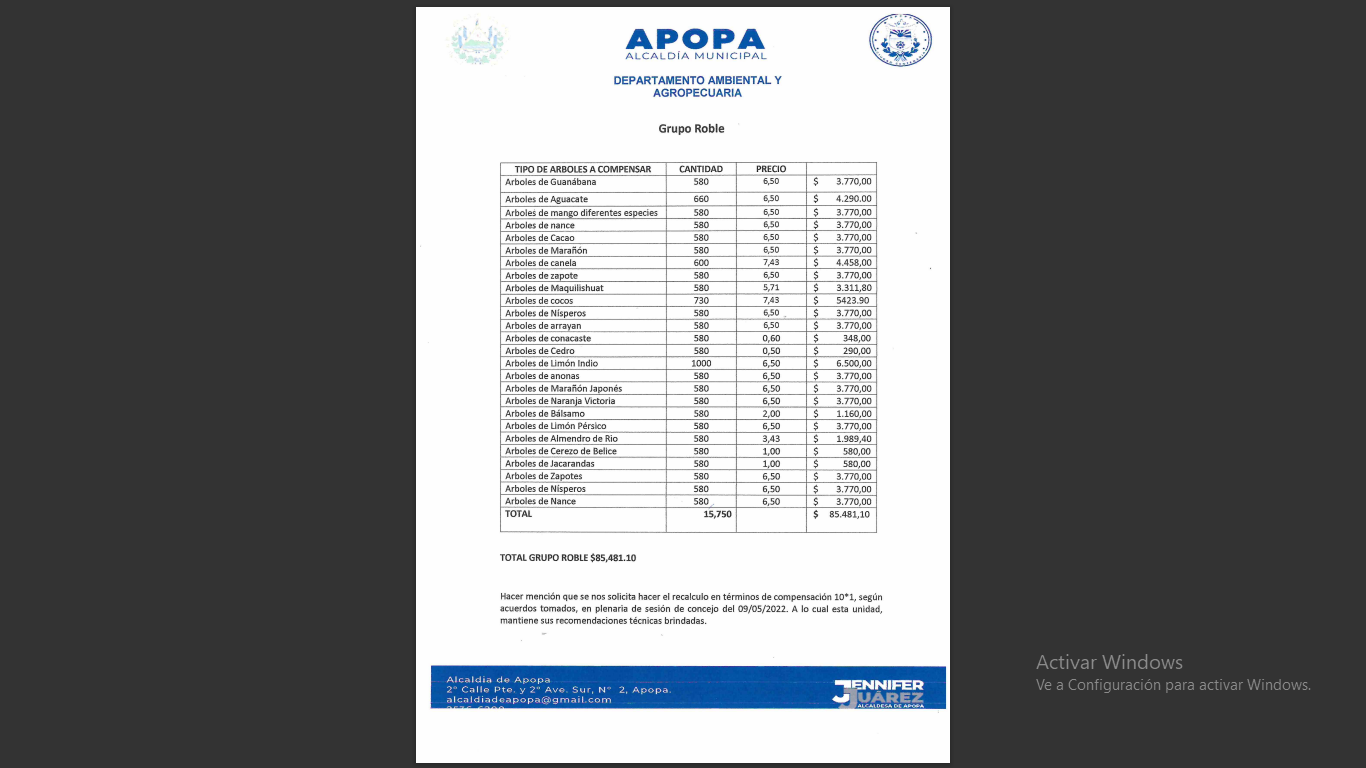 O podrá la empresa en concepto de responsabilidad social ambiental realizar la entrega de los 15,750 árboles según el detalle en mención. II. Que de conformidad al Artículo 26 de la Ordenanza del Plan Parcial El Ángel, Apopa San Salvador, define: “Que toda persona natural o jurídica, para solicitar permiso de tala debe de cumplir los siguientes supuestos: a) Pagar previamente la tasa inspección y permiso de tal (Persona Natural o Jurídica) y b) Establecer las medidas de compensación pertinentes que coadyuven (contribuir o ayudar) a la realización propuesta en el Anexo 2°”; por lo cual la  sociedad INVERSIONES ROBLE S.A. DE C.V., tiene las opciones como medidas de  compensación del Plan Parcial El Ángel, las siguientes: 1) entregar los 15,750 árboles, 2) Firmar Fianza de Fiel Cumplimiento para garantizar la ejecución de un proyecto ambiental por un monto de $85,481.10 que corresponde al valor de los 15,750 árboles según el precio en el mercado en el área y 3) Hacer efectivo el pago que corresponde a $85,484.10, según el precio de los 15,750 árboles en el mercado en el área. III. Teniendo Conocimiento que la sociedad INVERSIONES ROBLE S.A. DE C.V., no ha presentado un proyecto ambiental para el Municipio de Apopa, que respalde y cumpla con las medidas de compensación pertinentes y la responsabilidad ambiental por la tala de árboles y IV. Teniendo a la vista Copia de Cheque Certificado por parte de la Empresa INVERSIONES ROBLE S.A. DE C.V., a favor de Tesoreria Municipal de Apopa,  por un monto de $85,481.10, el cual según escrito antes detallado es en concepto de compensación 10x1 de 1,575 árboles a talar y que consecuentemente hacen un total de 15,750 árboles. Por tanto el Honorable Concejo Municipal Plural en uso de sus facultades legales, habiendo deliberado el punto por MAYORÍA de doce votos a favor y dos ausencias al momento de esta votación por parte de los siguientes miembros del Honorable Concejo: Licdo. Sergio Noel Monroy Martínez, Sindico Municipal, por motivos de salud y Dra. Yany Xiomara Fuentes Rivas, Cuarta Regidora Propietaria. ACUERDA: Primero: ACÉPTESE la Propuesta de la Sociedad INVERSIONES ROBLE S.A. DE C.V., de entregar a la Municipalidad de Apopa la Cantidad de OCHENTA Y CINCO MIL CUATROCIENTOS OCHENTA Y UN DÓLARES CON DIEZ CENTAVOS DE LOS ESTADOS UNIDOS DE AMÉRICA ($85,481.10), en concepto de cumplimiento de medida de compensación, de conformidad al Art. 26 de la Ordenanza para la Aplicación del Plan Parcial El Ángel, en el Municipio de Apopa, Departamento de San Salvador, por PERMISO OTORGADO DE TALA DE 1,575 árboles para el Proyecto Urbanístico, Residencial Los Ángeles Polígonos C y D, Comercialmente Conocido Como PASEO EL PRADO. Debiendo la Sociedad presentar PREVIO AL OTORGAMIENTO DEL PERMISO DE TALA, lo siguiente: Copia Simple del Recibo de ingreso ISDEM de la Alcaldía Municipal de Apopa en donde se detalla el pago en concepto de tala de 1,575 árboles en Plan Parcial El Ángel y Copia Simple del Cheque Certificado que contenga el acuse de recibido por parte de la Sub Gerencia Financiera o Tesoreria Municipal de la Alcaldía Municipal de Apopa. Segundo: DELÉGUESE al TESORERO MUNICIPAL, para que realice las diligencias correspondientes, a fin de aperturar Cuenta Corriente en el Banco Hipotecario de El Salvador S.A., a nombre de “MEDIDA DE COMPENSACIÓN, DE CONFORMIDAD AL PLAN PARCIAL EL ÁNGEL, EN EL MUNICIPIO DE APOPA”, la cual será aperturada con la cantidad de  DOS DÓLARES CON CINCUENTA Y CUATRO CENTAVOS ($2.54), EN CALIDAD DE PRÉSTAMO, con Fuente de Financiamiento de RECURSOS PROPIOS; cuenta que será utilizada para recibir pagos en concepto de cumplimiento de medida de compensación, de conformidad al Art. 26 de la Ordenanza para la Aplicación del Plan Parcial El Ángel, en el Municipio de Apopa, Departamento de San Salvador. Quedando la regla de firmas necesarias dos, Firma Indispensable: Tesorero Municipal, Licenciado Bryan Daniel Cabrera Aguilar, como Refrendarios la Dra. Jennifer Esmeralda Juárez García; Alcaldesa Municipal, Doctora Yany Xiomara Fuentes Rivas; Cuarta Regidora Propietaria y señora Susana Yamileth Hernández Cardoza; Séptima Regidora Propietaria. Quedando autorizado el TESORERO MUNICIPAL, para que realice las diligencias correspondientes, con el objeto de REINTEGRAR la cantidad de $2.54 a la Cuenta de RECURSOS PROPIOS, al momento de recibir el primer pago económico en concepto de medidas de compensación. Tercero: DELÉGUESE al SUB GERENTE AMBIENTAL, realice las diligencias correspondientes con el objeto de proponer al Pleno “PLAN DE MEDIDAS DE COMPENSACIÓN”, que coadyuven a la realización de lo propuesto en el anexo 2 Cuadro de Arborización en Vías, de conformidad al Art. 26 de la Ordenanza para la Aplicación del Plan Parcial El Ángel, en el Municipio de Apopa, Departamento de San Salvador.- CERTIFIQUESE Y COMUNIQUESE.- “ACUERDO MUNICIPAL NÚMERO CUATRO”. El Concejo Municipal en uso de sus facultades legales, de conformidad al art. 86 inciso final, 203, 204 y 235 de la Constitución de la República, art. 30 numeral 4) 14) art. 31 numeral 4) del Código Municipal. Expuesto en el punto número seis, de la agenda de esta sesión, el cual corresponde a Notas a Conocimiento, para lo cual se da lectura a Copia Simple de demanda con nema: Proceso Común Civil de Nulidad de Despido; interpuesta ante el Juzgado de lo Civil de Apopa, por el Licenciado XXXXXXX, Abogado y Notario de la Republica de El Salvador, en calidad de representante legal del Señor Salvador Fuentes Escobar, para lo cual el Ex empleado Salvador Fuentes Escobar, quien fungió como Auditor Interno de la Municipalidad de Apopa, se apersona a esta Municipalidad a quien se le da participación en esta Sesión, y expresa que su interés es llegar a un acuerdo viable entre las dos partes. Por tanto el Honorable Concejo Municipal Plural en uso de sus facultades legales, habiendo deliberado el punto por MAYORÍA de trece votos a favor y una ausencia al momento de esta votación por parte del Licdo. Sergio Noel Monroy Martínez, Síndico Municipal, por motivos de salud ACUERDA: Córrase de Traslado al Apoderado General Judicial, la Copia Simple de demanda con nema: Proceso Común Civil de Nulidad de Despido; interpuesta ante el Juzgado de lo Civil de Apopa, por el Licenciado XXXXXXXXXXX, Abogado y Notario de la Republica de El Salvador, en calidad de representante legal del Señor XXXXXXXXX, para que realice las diligencias correspondientes a efecto de emitir Opinión Jurídica de conformidad a la Ley, referente a lo solicitado, e informe al Pleno.- CERTIFIQUESE Y COMUNIQUESE.- “ACUERDO MUNICIPAL NÚMERO CINCO”. El Concejo Municipal en uso de sus facultades legales, de conformidad al art. 86 inciso final, 203, 204 y 235 de la Constitución de la República, art. 30 numeral 4); 14), art. 31 numeral 4) del Código Municipal. Expuesto en el punto número seis de la Agenda de esta Sesión, el cual corresponde a Notas a Conocimiento, por medio del cual se da lectura de las siguientes peticiones I) Petición del Presidente de Comunidad Los Quijanos, XXXXXX, solicitando ayuda de seis camionadas de mezcla asfáltica para colocarlo en calle principal  que se encuentra rustica, II) ADESCO de  Colonia Suchinango, solicitando 25 volquetadas de material fresado, para calles deterioradas por causa de las lluvias, generando problema vehicular y peatonal, III) Asociación de Desarrollo Comunal San Martin de Porres, solicita cuatro camionadas de material fresado, para mejorar las calles más dañadas a causa del invierno: dos para la calle Las Rosas y dos para el pasaje 1. Por lo tanto, este Concejo Municipal Plural, habiendo deliberado el punto por MAYORÍA de trece votos a favor y una ausencia al momento de esta votación, por parte del Licenciado Sergio Noel Monroy Martínez, Síndico Municipal, ACUERDA: REMÍTASE las peticiones de solicitudes de balastro de las comunidades: Comunidad Los Quijanos, ADESCO de  Colonia Suchinango y  Asociación de Desarrollo Comunal San Martin de Porres, para los concejales que se han delegado, para que verifiquen por medio de inspección en coordinación con Dpto. de Proyectos, de la cantidad de balastro que se  necesitará para las comunidades antes descritas.-CERTIFÍQUESE Y COMUNÍQUESE.- “ACUERDO MUNICIPAL NÚMERO SEIS”. El Concejo Municipal en uso de sus facultades legales, de conformidad al art. 86 inciso final, 203, 204 y 235 de la Constitución de la República, art. 30 numeral 4) 14) art. 31 numeral 4) del Código Municipal. Expuesto en el punto número seis, de la agenda de esta sesión, el cual corresponde a Notas a Conocimiento, para lo cual se da lectura a informe suscrito por la Señora XXXXXXXXXXXX, Gestora Comunitaria de la Municipalidad, en relación a la entrega de balastre que se ha otorgado a las comunidades de las cuales desde antes han estado solicitando la reparación de sus calles principales y de acceso para poder tener una mejor manera de vida, el cual se detalla de la siguiente manera: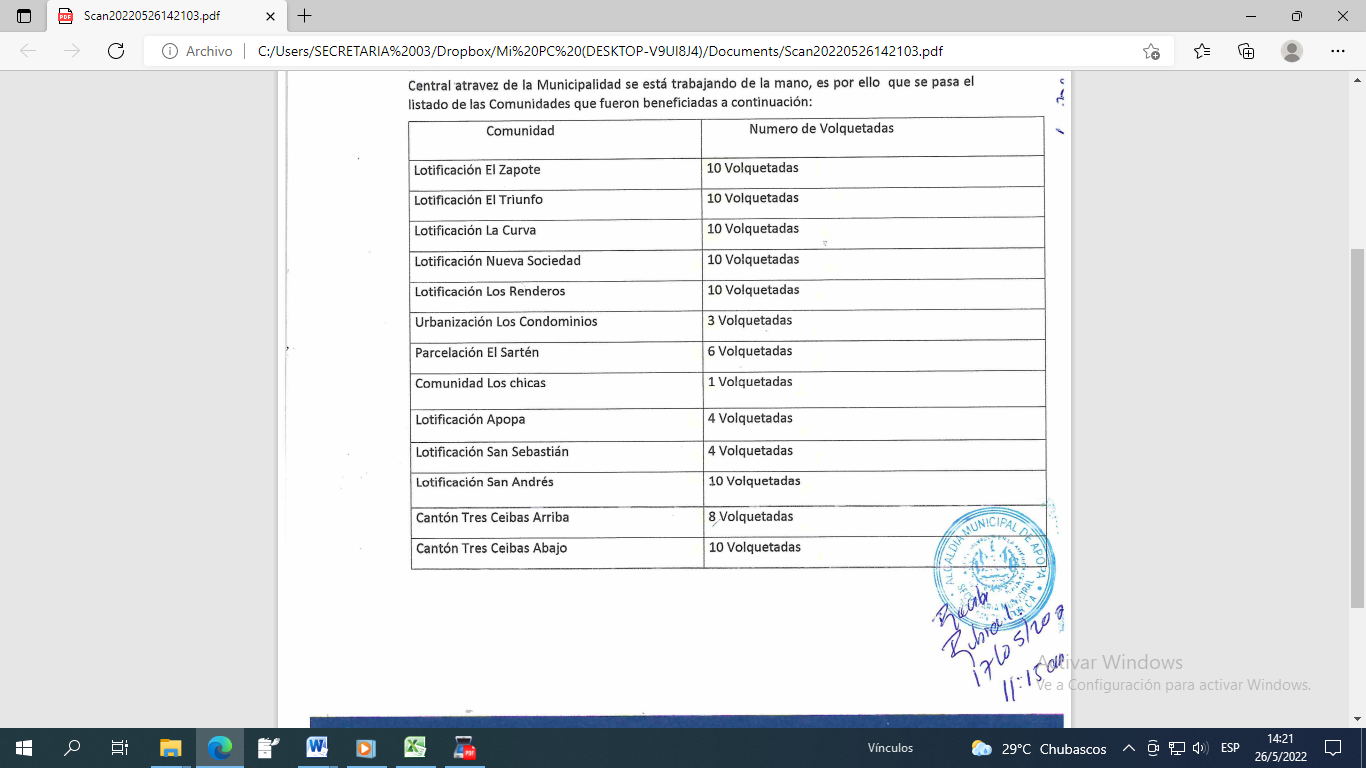 Por tanto el Honorable Concejo Municipal Plural en uso de sus facultades legales, habiendo deliberado el punto por MAYORÍA de trece votos a favor y una ausencia al momento de esta votación por parte del Licdo. Sergio Noel Monroy Martínez, Síndico Municipal, por motivos de salud ACUERDA: DELÉGUESE a los siguientes  miembros del Honorable Concejo Municipal: Ing. Walter Arnoldo Ayala Rodríguez, Octavo Regidor Propietario y al Sr. José Mauricio López Rivas, Segundo Regidor Suplente, para que en conjunto con personal del Departamento de Proyectos de la Municipalidad, verifiquen la veracidad de cada una de las entregas de balastre realizadas según el informe que antecede, e informen al Pleno.-  CERTIFIQUESE Y COMUNIQUESE.- “ACUERDO MUNICIPAL NÚMERO SIETE”. El Concejo Municipal en uso de sus facultades legales, de conformidad al art. 86 inciso final, 203, 204 y 235 de la Constitución de la República, art. 30 numeral 4) 14) art. 31 numeral 4) del Código Municipal. Expuesto en el punto número seis, de la agenda de esta sesión, el cual corresponde a Notas a Conocimiento, para lo cual se da lectura a Memorándum de fecha 13/05/2022, suscrito por el XXXXXXXXX, Sub Gerente Financiero Tributario de la Municipalidad, por medio del cual remite informe según solicitud del Honorable Concejo Municipal Plural, referente a si existe la disponibilidad presupuestaria para poder ejecutar el proyecto siguiente: Construcción de Canaleta ubicado en la Comunidad San Carlos calle a Mobilia, Municipio se Apopa, por un monto de $9,776.78, para lo cual manifiesta que para poder realizar la ejecución de dicho proyecto, propone que se autorice las respectivas reformas presupuestarias de la siguiente manera: afectando la expresión 030101 INFRAESTRUCTURA SOCIAL, realizando cargo del objeto especifico 61699 OBRAS DE INFRAESTRUCTURA DIVERSAS, y se autorice la erogación de Fondos de la Fuente de Recursos FODES 120 LIBRE DISPONIBILIDAD para el financiamiento de dicho proyecto. Por tanto el Honorable Concejo Municipal Plural en uso de sus facultades legales, habiendo deliberado el punto por MAYORÍA de trece votos a favor y una ausencia al momento de esta votación por parte del Licdo. Sergio Noel Monroy Martínez, Síndico Municipal, por motivos de salud ACUERDA: DELÉGUESE a la Comisión Gestión de Desarrollo Territorial y Gestión de Riesgo, para que realice las acciones correspondientes con el objeto de verificar el proyecto en mención y emita informe detallado según lo solicitado para conocer si es factible o no ejecutarlo, e informen al Pleno.- CERTIFIQUESE Y COMUNIQUESE.- ACUERDO MUNICIPAL NÚMERO OCHO”. El Concejo Municipal en uso de sus facultades legales, de conformidad al art. 86 inciso final, 203, 204 y 235 de la Constitución de la República, art. 30 numeral 4) 14) art. 31 numeral 4) y el art. 91 del Código Municipal. Expuesto en el punto número SEIS, que consiste en  Notas a Concomimiento del concejo Municipal Plural. Dándole lectura a Memorandum  de fecha 20/05/2022, suscrito por el XXXXXXXXXXXXX/Subgerente Financiero Tributario,  en el cual emite informe financiero con relación al pago por Renuncia Voluntaria de los ex empleados: XXXXXXXXXXXXX, según Acuerdo Municipal Numero 09 Acta 23 de fecha 09/05/2022 y XXXXXXXXX, según Acuerdo Municipal Numero 11 Acta 23 de fecha 09/05/2022. Por lo tanto, hace de conocimiento al Concejo Municipal Plural, que existe la DISPONIBILIDAD PRESUPUESTARIA y FINANCIERA, para realizar dichos pagos en concepto de Renuncia Voluntaria de los ex empleados: XXXXXXXX por la suma de $362.96 y de XXXXXXX por la suma de $2,515.81, con cargo al objeto especifico 51701  al personal de Servicios Permanentes. Así mismo, por lo antes descrito solicita al Honorable Concejo Municipal Plural, autorización para el pago que les corresponde al ex empleado XXXXXX, a Favor  de su esposa XXXXXXX, quien actúa con poder especial, que lo faculta a realizar todo tipo de tramite relacionado a la renuncia del ex empleado. Por tanto, este Concejo Municipal Plural, en uso de sus facultades legales y habiendo deliberado el punto por, MAYORIA de TRECE VOTOS A FAVOR  y una AUSENCIA al momento de esta votación del Licenciado Sergio Noel Monroy Martínez; Síndico Municipal, por motivos de salud. ACUERDA: PRIMERO: Aprobar el informe financiero presentado por XXXXXXXXXXX/Subgerente Financiero Tributario, en el que manifiesta que existe la DISPONIBILIDAD PRESUPUESTARIA y FINANCIERA, para realizar los pagos en concepto de Renuncia Voluntaria de los ex empleados: XXXXXXXX por la suma de $362.96 y de XXXXXXXX por la suma de $2,515.81, con cargo al objeto especifico 51701  al personal de Servicios Permanentes. SEGUNDO: AUTORIZAR al Tesorero Municipal para que erogue de cuenta corriente 480005924 MUNICIPALIDAD DE APOPA, RECURSOS PROPIOS, Banco Hipotecario de El Salvador, S.A., la cantidad de: DOS MIL OCHOCIENTOS SETENTA Y OCHO DÓLARES CON SETENTA Y SIETE CENTAVOS DE LOS ESTADOS UNIDOS DE NORTEAMÉRICA,  ($2,878.77), y emita cheque a nombre de: XXXXXXXXXXXXX, por un monto de: TRESCIENTOS SESENTA Y DOS DÓLARES CON NOVENTA Y SEIS CENTAVOS DE LOS ESTADOS UNIDOS DE NORTEAMÉRICA  ($362.96) y a nombre de: XXXXXXXX,   por un monto de: DOS MIL QUINIENTOS QUINCE DÓLARES CON OCHENTA Y UN CENTAVOS DE LOS ESTADOS UNIDOS DE NORTEAMERICA ($2,515.81), (el señor XXXXXXXX otorga poder especial a favor de su esposa XXXXXXX, en el que la faculta a realizar todo  tipo de tramite relacionado a su renuncia). Ambos en concepto de Renuncia Voluntaria. Quedando autorizada la Jefa de presupuesto para que realice la reforma presupuestaria si fuera necesaria. Fondos con aplicación al específico y expresión Presupuestaria Municipal vigente, que se comprobara como lo establece el artículo 78 del Código Municipal. CERTIFÍQUESE Y COMUNIQUESE ACUERDO MUNICIPAL NÚMERO NUEVE”. El Concejo Municipal en uso de sus facultades legales, de conformidad al art. 86 inciso final, 203, 204 y 235 de la Constitución de la República, art. 30 numeral 4) 14) art. 31 numeral 4) y el art. 91 del Código Municipal. Expuesto en el punto número SEIS, que consiste en  Notas a Concomimiento del concejo Municipal Plural. Se hace de conocimiento al Pleno, nota de fecha veintitrés de mayo del año dos mil veintidós, suscrita por los miembros del Comité Local de Derechos de la Niñez y Adolescencia Apopa, en el cual hacen de conocimiento que se ha iniciado el proceso de elección de los miembros de la Comunidad, en la renovación del Comité Local de Derechos de la Niñez. Proceso que durara un promedio de 20 días a partir del anuncio público que se tiene previsto lanzar en página de la Alcaldía el día 27 del corriente, por tal razón se solicita que  a través de sus buenos autoricen por Acuerdo Municipal a las siguientes personas para que formen parte de la Comisión de Revisión de las Hojas de Vida de los Postulantes: Susana Yamileth Cardoza/Miembro del Honorable Concejo Municipal y Presidente del CLD.Stephanie Elizabeth Márquez/Miembro del Honorable Concejo Municipal y Vicepresidente del CLD.XXXXXXXXXXX/Encargado de Políticas de CLD.XXXXXXXXXXX/Mediadora Municipal.XXXXXXXXX/Psicóloga de la Unicidad de la Mujer.XXXXXXXX/Delegada de CLD.El proceso de revisión de las hojas de vida se llegara a cabo entre el 14 al 15 de junio del año 2022.Por tanto, este Concejo Municipal Plural, en uso de sus facultades legales y habiendo deliberado el punto por, MAYORIA de DOCE  VOTOS A FAVOR, UNA AUSENCIA al momento de esta votación del Licenciado Sergio Noel Monroy Martínez; Síndico Municipal  y UNA ABSTENCION de la señora Susana Yamileth Hernández Cardoza; Séptima Regidora Propietaria. ACUERDA: PRIMERO: CONFORMAR la Comisión   para  Revisión  de las Hojas de vida de los Postulantes a Representar el Comité Local de Derechos de la Niñez y Adolescencia Apopa (CLD), que estará conformada por las siguientes personas: 1- Susana Yamileth Hernández Cardoza/Séptima Regidora Propietaria y Presidente del CLD. 2- Stephanny Elizabeth Márquez Borjas /Tercera Regidora Suplente y Vicepresidente del CLD. 3- XXXXXXX/Encargado de Políticas de CLD. 4- XXXXX/Mediadora Municipal. 5- XXXXXX/Psicóloga de la Unicidad de la Mujer y 6- XXXXXXXXX/Delegada de CLD. CERTIFÍQUESE Y COMUNIQUESE.- “ACUERDO MUNICIPAL NÚMERO DIEZ”. El Concejo Municipal en uso de sus facultades legales, de conformidad al art. 86 inciso final, 203, 204 y 235 de la Constitución de la República, art. 30 numeral 4) 14) art. 31 numeral 4) del Código Municipal. Expuesto en el punto número seis, de la agenda de esta sesión, el cual corresponde a Notas a Conocimiento, para lo cual se da lectura a Memorándum de fecha 23/05/2022, suscrito por el Sub Director del Cuerpo de Agentes Municipales, Sr. XXXXXXXX, por medio del cual informa que el día 17 de mayo del presente año, la señora XXXXXXX, Adjudicaría del puesto #14 del Mercado Municipal, se apersono con el Administrador de Mercados, manifestándole que en su puesto encontró una placa metálica, de las que algunos agentes del CAM, usan, y que además se le extraviaron 6 blusas valoradas en $12.00 dólares, por lo tanto el Sub Director del CAM, manifiesta que indagando, la placa pertenece al Agente, XXXXXXXX, quien estuvo de servicio en el turno correspondiente de 06:00 del día 16 al a la 06:00 del día 17 y al entrevistar al agente en mención, le manifestó que había extraviado dicha placa pero que no sabía dónde, por lo cual solicita que se le sancione con la suspensión sin goce de sueldo de 15 días. Por tanto el Honorable Concejo Municipal Plural en uso de sus facultades legales, habiendo deliberado el punto por MAYORÍA de trece votos a favor y una ausencia al momento de esta votación por parte del Licdo. Sergio Noel Monroy Martínez, Síndico Municipal, por motivos de salud ACUERDA: DELÉGUESE al Apoderado General Judicial, para que realice las diligencias correspondientes a efecto de emitir Opinión Jurídica referente al informe presentado por el Sub Director del CAM, e informe al Pleno.- CERTIFIQUESE Y COMUNIQUESE.- “ACUERDO MUNICIPAL NÚMERO ONCE”. El Concejo Municipal en uso de sus facultades legales y de conformidad  al art. 86 inciso 3º, 203 y 204 y 235 de la Constitución de la República. Expuesto en el punto número seis de la agenda de esta sesión, el cual consiste en Notas a Conocimiento del Concejo Municipal, se hace de conocimiento al Pleno, de la nota de fecha  17/05/2022, suscrita por la señora XXXXXX, representante de vendedores del mercado municipal de Apopa, en donde manifiesta que el Administrador de mercado ha usurparon los dos puestos que eran utilizados para la siguientes actividades comerciales: el primero a carnicería y el segundo para venta de alimentos, en dicho puestos estaba siendo pagados mensualmente el impuestos correspondiente, cabe la circunstancia que me informaron que  en el sistema que tienen en la Administración de mercado aprecia que se tenía registrado que existía unos meses de falta de pago, así mismo me informaron que las pertenencias que se encontraban dentro del puesto algunas, se encontraba en la administración, pero el frízer que se encontraban en el puesto que se realizaba la venta de carne aún se encuentra en dicho puesto, posterior a eso el siguiente día me hice presente para solicitar la explicación de lo que había pasado, pero no se encontraba presente el administrador de mercado, luego a eso me presente en el puesto para solicitar la entrega del frízer, de lo cual la nueva ocupante del puesto me manifestó que le habían vendido el puesto con todo y el frízer, y según me dicen comerciantes cenarnos mis pertenencias fueron vendidas. Razón por la cual expongo el hurto realizado por parte del Administrador de mercado de las siguientes pertenencias: frízer, plancha para hacer pupusas, perol de hacer chicharon, cocina para hacen chicharon, dos tambos de gas, cuchillos de carne, hacha de carne, bandeja para echar hueso, gancho para colgar carne, guacales, cacerolas, jabas y recipiente para guardar carne, sillas cuadro de la virgen de Guadalupe, hamaca, manteles, cucharas, ventilador, los cuales valoro en una cantidad de tres mil dólares de los Estados Unidos de Norteamérica. Lo antes expuesto lo hago de su conocimiento a ustedes a efecto de que se me sea indemnizado o restituido mis bienes  antes descritos a efecto de solventar la situación expuesta y evitar acudir a otras instancias juridiciales. Por tanto, este Pleno, en uso de sus facultades legales y habiendo deliberado el punto. Por MAYORÍA de TRECE VOTOS A FAVOR y UNA AUSENCIA al momento de esta votación del Licenciado Sergio Noel Monroy  Martínez; Síndico Municipal, por motivos de salud. ACUERDA: REMÍTASE al COMITÉ DE ADJUDICACIÓN DE PUESTOS DE MERCADO MUNICIPAL, el informe antes descrito, presentado por la señor XXXXX, vendedora del mercado municipal de este Municipio, en relación a usurpación de puesto a fin dar solución al problemas suscitado, y sea presentado al Concejo  Municipal.  CERTIFÍQUESE Y COMUNIQUESE.- “ACUERDO MUNICIPAL NÚMERO DOCE”. El Concejo Municipal en uso de sus facultades legales y de conformidad  al art. 86 inciso 3º, 203 y 204 y 235 de la Constitución de la República. Expuesto en el punto número seis de la agenda de esta sesión, el cual consiste en Notas a Conocimiento del Concejo Municipal, dándose a conocer Memorandum de fecha 18/05/2022, suscrito por XXXXXXXX/Asistente de Despacho Municipal, en donde manifiesta que por instrucciones de la señora Alcaldesa Jennifer Juárez, remite  petición del señor XXXXXX, quien solicita ayuda económica de $150.00, para sus gastos de primera necesidad. Teniendo a la vista petición suscrita por el señor XXXXXXXX, en la que solicita una ayuda económica de $150.00, para cubrir sus gastos de primera necesidad y poder salir adelante, siendo una persona adulto mayor, así mismo no cuenta con un empleo ni apoyo familiar y tiene 1 rodilla con problemas reumáticos  de igual manera solicita 20 láminas para arreglar el techo y solicita le realicen una inspección. Por tanto, este Pleno, en uso de sus facultades legales y habiendo deliberado el punto. Por UNANIMIDAD de votos. ACUERDA: REMÍTASE al Subgerente de Desarrollo Social y a la Directora de la Clínica Municipal, la petición antes descrita presentada por el señor XXXXXXXXX, para que se le brinde el apoyo que solicita y se le realice la inspección  en su vivienda. CERTIFÍQUESE Y COMUNIQUESE.- ACUERDO MUNICIPAL NÚMERO TRECE”. El Concejo Municipal en uso de sus facultades legales, de conformidad al art. 86 inciso final, 203, 204 y 235 de la Constitución de la República, art. 30 numeral 4) 14) art. 31 numeral 4) y el art. 91 del Código Municipal. Expuesto en el punto número SIETE, que consiste en  Contratación Directa de Suministro de Combustible, con la  Participación del Licenciado XXXXXXXXXXX/Jefe de UACI, en donde presenta al Pleno el Acta para la Contratación Directa N° 02/2022 AMA   “SUMINISTRO DE COMBUSTIBLE PARA SER UTILIZADOS EN LOS VEHICULOS DE LA MUNICIPALIDAD, PARA EL PERIODO DE MAYO A DICIEMBRE DE 2022.”,  el cual se inserta al cuerpo de este Acuerdo Municipal: Contratación Directa N° 02/2022 AMA   “SUMINISTRO DE COMBUSTIBLE PARA SER UTILIZADOS EN LOS VEHICULOS DE LA MUNICIPALIDAD, PARA EL PERIODO DE MAYO A DICIEMBRE DE 2022.”Reunidos en las instalaciones de la Alcaldía Municipal de Apopa, ubicada en 2da calle poniente y  2da avenida sur, N2, apopa san salvador, estando presente XXXXXXXX / SUB  GERENTE FINANCIERO, XXXXXXXXX/ ASESOR JURIDICO, XXXXXX / UNIDAD SOLICITANTE, XXXXXXX/ EXPERTO EN LA MATERIA, XXXXXX/ ADMINISTRADOR Y XXXXXXXX/ JEFE UACI, Miembros de la comisión de evaluación de ofertas del proceso en referencia. HACEMOS CONSTAR LO SIGUIENTE: Que según acuerdo de Consejo Municipal NUMERO DIECISIETE ACTA NUMERO VEITIDOS tomado en sesión Ordinaria celebrada el día martes tres de mayo del año dos mil veintidós, se aprobaran las bases de CONTRATACION DIRECTA N° 02/2022 AMA denominada  SUMINISTRO DE COMBUSTIBLE PARA SER UTILIZADOS EN LOS VEHICULOS DE LA MUNICIPALIDAD, PARA EL PERIODO DE MAYO A DICIEMBRE DE 2022. El inicio del proceso, los miembros de la comisión evaluadora de ofertas y el administrador del contrato. Que el día 04 de mayo de 2022, se publicó en el sistema electrónico de compras públicas del ministerio de hacienda (COMPRASAL), aviso de convocatoria de contratación directa para descargas de bases en referencia y se enviaron las invitaciones respectivas a las siguientes empresas:    GRUPO ENTU-SIASMO, S.A. DE C.V.SERVICIOS Y LOGÍSTICA DE CARGA WALNYS, S.A. DE C.V.LUIGEMI. DE C.V.FERRUSAL. DE C.V.Según romano IV presentación de ofertas numeral 2 obtención de las bases de contratación directa N° 02/2022 AMA denominada  SUMINISTRO DE COMBUSTIBLE PARA SER UTILIZADOS EN LOS VEHICULOS DE LA MUNICIPALIDAD, PARA EL PERIODO DE MAYO A DICIEMBRE DE 2022, se establece que para participar en el presente proceso es indispensable que el ofertante obtenga las bases por las siguientes forma:Descargar directamente y en forma gratuita del sitio Electrónico de compras públicas del ministerio de hacienda http://comprasal.gob.sv los días y horas señaladas en dicha página.Por invitación directa de la unidad de adquisiciones y contrataciones institucional de la alcaldía municipal de apopa, la cual podrá ser enviada por vía correo electrónico o presencial. Que habiendo finalizado el periodo, se informa que se recibió una oferta siendo la siguiente: SERVICIOS Y LOGÍSTICA DE CARGA WALNYS, S.A. DE C.V.Por lo anterior expuesto, se informa que la documentación presentada por dicha sociedad cumple con todos los requisitos técnicos y legales solicitados, según el informe de cada técnico evaluador. En ese sentido y como miembro de la comisión evaluadora de ofertas del proceso de la contratación directa, se emite la siguiente recomendación al consejo municipal plural: Adjudicar en su totalidad a la sociedad  SERVICIOS Y LOGÍSTICA DE CARGA WALNYS, S.A. DE C.V. por un monto de UN CIENTO CUARENTA Y NUEVE MIL NOVECIENTOS NOVENTA Y NUEVE 32/100 DOLARES DE LOS ESTADOS UNIDOS DE AMERICA. ($149,999.32).Delegar a la unidad jurídica para que elabore y legalice el documento contractual respectivo, debiendo cumplir con lo establecido en el artículo 26 del reglamento LACAP. Autorizando a la señora alcaldesa para suscribir el contrato.Nombrar como administrador de contratos a la señora Sandra Guadalupe Hernández. Por tanto, este Concejo Municipal Plural, en uso de sus facultades legales y habiendo deliberado el punto por, UNANIMIDAD de votos, ACUERDA: PRIMERO: ADJUDICAR en su totalidad a la sociedad  SERVICIOS Y LOGÍSTICA DE CARGA WALNYS, S.A. DE C.V. por un monto de: UN CIENTO CUARENTA Y NUEVE MIL NOVECIENTOS NOVENTA Y NUEVE 32/100 DOLARES DE LOS ESTADOS UNIDOS DE AMERICA. ($149,999.32). SEGUNDO: DELEGAR a la unidad Jurídica para que elabore y legalice el documento contractual respectivo, debiendo cumplir con lo establecido en el artículo 26 del reglamento LACAP. Autorizando a la señora alcaldesa para suscribir el contrato. TERCERO: AUTORIZAR a la ALCALDESA MUNICIPAL, para que de conformidad al Art. 47 del Código Municipal, firme el contrato en mención. CUARTO: AUTORIZAR al Tesorero Municipal para que erogue de cuenta corriente 480005924 MUNICIPALIDAD DE APOPA, RECURSOS PROPIOS, Banco Hipotecario de El Salvador, S.A., la cantidad de: UN CIENTO CUARENTA Y NUEVE MIL NOVECIENTOS NOVENTA Y NUEVE 32/100 DOLARES DE LOS ESTADOS UNIDOS DE AMERICA,  ($149,999.32), y emita cheque a nombre de la Sociedad: SERVICIOS Y LOGÍSTICA DE CARGA WALNYS, S.A. DE C.V,. QUINTO: NOMBRAR a la señora: XXXXXXXX como administradora de contrato. Fondos con aplicación al específico y expresión Presupuestaria Municipal vigente, que se comprobara como lo establece el artículo 78 del Código Municipal. CERTIFÍQUESE Y COMUNIQUESE.-  “ACUERDO MUNICIPAL NÚMERO CATORCE”. El Concejo Municipal en uso de sus facultades legales, de conformidad al art. 86 inciso final, 203, 204 y 235 de la Constitución de la República, art. 30 numeral 4) 14) art. 31 numeral 4) del Código Municipal. Expuesto en el punto número cinco, de la agenda de esta sesión, el cual corresponde a Participación de Comisiones, para lo cual se da lectura a nota de fecha 17/05/2022, suscrita por miembros del Sindicato de los Trabajadores de la Alcaldía Municipal de Apopa SITAMA, por medio de la cual solicitan consideren renombrar la comisión Mesa de Trabajo, ya que no tiene asistencia por completo de los miembros del Honorable Concejo que pertenecen a dicha comisión, en la reunión que celebran una vez al mes, con los representantes de la clase trabajadora. Por lo tanto el Honorable Concejo Municipal Plural, CONSIDERANDO: Que por medio del Acta número diecinueve de la Sesión Extraordinaria del día viernes diez de septiembre del año dos mil veintiuno, se plasmó en Hago Constar, que la Comisión de Mesa de Trabajo, quedó conformada por los siguiente concejales: 1. Sr. Osmin de Jesús Menjívar González, 2. Sr. Bayron Eraldo Baltazar Martínez Barahona, 3. Ing. Gilberto Antonio Amador Medrano y 4.  Dra. Yany Xiomara Fuentes Riva; por lo tanto el pleno considera factible reestructurarla dicha comisión y en uso de sus facultades legales, habiendo deliberado el punto por MAYORÍA de diez votos a favor y cuatro abstenciones por parte de los siguientes miembros del concejo: Sr. Damián Cristóbal Serrano Ortiz, Segundo Regidor Propietario; Dra. Yany Xiomara Fuentes Rivas, Cuarta Regidora Propietaria; Ing. Gilberto Antonio Amador Medrano, Decimo Regidor Propietario y el Sr. Osmin de Jesús Menjívar González, Décimo Segundo Regidor Propietario. ACUERDA: RECTIFÍQUESE el HAGO CONSTAR plasmado en el Acta número diecinueve de la Sesión Extraordinaria del día viernes diez de septiembre del año dos mil veintiuno, EN EL SENTIDO DE: conformar la Mesa de Trabajo con los siguiente concejales: 1. Sr. Osmin de Jesús Menjívar González, 2. Sr. Bayron Eraldo Baltazar Martínez Barahona, 3. Ing. Gilberto Antonio Amador Medrano  y 4.  Dra. Yany Xiomara Fuentes Riva. SIENDO LO CORRECTO: CONFORMESE la Comisión MESA DE TRABAJO, la cual se encarga de las relaciones entre la Municipalidad como patrono y empleados en general, con los siguientes miembros del Concejo: 1. Sr. Osmin de Jesús Menjívar González, Décimo Segundo Regidor Propietario (Coordinador),   2. Sr. Damián Cristóbal Serrano Ortiz, Segundo Regidor Propietario; 3. Dra. Yany Xiomara Fuentes Rivas, Cuarta Regidora Propietaria y 4. Ing. Gilberto Antonio Amador Medrano, Décimo Regidor Propietario.- CERTIFIQUESE Y COMUNIQUESE.- ACUERDO MUNICIPAL NÚMERO QUINCE”. El Concejo Municipal en uso de sus facultades legales, de conformidad al art. 86 inciso final, 203, 204 y 235 de la Constitución de la República, art. 30 numeral 4) 14) art. 31 numeral 4) y el art. 91 del Código Municipal. Expuesto en el punto número SEIS, que consiste en  Notas a Concomimiento del concejo Municipal Plural. se  da lectura al Pleno, de Memorandum de fecha diecisiete de mayo del año dos mil veintidós, suscrito por el XXXXXXXXXXXX; Auditor Interno de esta Municipalidad, en el cual informa que en atención a instrucciones giradas por el Pleno, por medio de Acuerdo Municipal Nº. 2, del Acta Nº 21 de fecha 26 de abril del año 2022, en donde se le instruyen que realice Auditoria a la Carpeta Técnica de Compra de Sal, en el marco del Evento denominado: “Apoyo a las Tradiciones de Semana Santa del Municipio de Apopa”, recibido en esta Unidad de Auditoria el día 3 de mayo del presente año, al respecto expresa lo siguiente:En función de dar seguimiento a los procedimientos ejecutados durante el desarrollo de dicho evento, hemos considerado efectuar pruebas de cumplimiento encaminadas a informar a Ustedes la legalidad de los procesos de compra y de entrega de insumos a las comunidades para la elaboración de alfombras, en ese sentido hemos realizado los siguientes procedimientos: Notificamos a los relacionados el inicio de la Auditoria.Solicitamos a cada uno de los relacionados la documentación respecto al Evento, con la finalidad de confrontarla  entre si y determinar si existen o no deficiencias en los procesos de solicitud, adquisición, entrega y resguardo de los insumos.Efectuamos un Levantamiento de inventario de los quintales de sal que se han reportado al Consejo como sobrante de la compra efectuada,  (Ver Acta de Inventario). Verificación y confrontación de los documentos generados por la UACI, Tesorería y proporcionados por la Administradora de Órdenes de Compra.Cabe mencionar que estamos a la espera de confrontar la información y/o documentación de la Subgerencia de Desarrollo Social, esto debido a que el Subgerente de dicha área ha solicitado prorroga de 5 días hábiles para presentar la documentación requerida los cuales vencen el día viernes 20 del corriente mes y año. (Ver Memorandum de Prorroga). Y por parte del Sub Codirector del CAM, para que proporcione fotocopia del Libro de novedades. Posterior a la recepción de esta, procederemos a emitir nuestras conclusiones y recomendaciones en el informe correspondiente.Por otra parte respecto al Acuerdo Municipal Nº4, del Acta Nº 22 de fecha 3 de mayo del corriente año, recibió en esta Unidad el dia 9 de mayo del año 2022, en el cual hace Referencia a los siguientes puntos: Realice Examen Especial de Auditoria en relación a las supresiones de Plazas, contrataciones, réinalos, renuncias y cese por fallecimiento de empleados durante el periodo comprendido del 1 de mayo del 2021 al 30 de abril del 2022.Revise el Proceso de la Suspensión de labores del Síndico Municipal, a partir del 1 de mayo al 12 de diciembre del 2021, y así mismo  verifique los pagos realizados en concepto de dieta. Verifique  los pagos realizados por parte del Tesorero Municipal a los miembros del Concejo Municipal en concepto de dietas en el periodo comprendido del 1 de mayo del 2021 al 30 De abril del 20220Respecto a los ítems anteriores, hacemos de su conocimiento que ya se solicitó a los funcionarios relacionados con la realización de dichos procesos, la documentación necesaria para obtener la mayor parte posible de evidencia para poder  analizar cada punto y determinar  si los procedimientos se llevaron a cabo  de conformidad a la Normativa, o si existen deficiencias  que deban. Obteniendo a esta fecha solamente documentación e información proporcionada por parte del Apoderado Legal actual y la XXXXXX Ex Apoderada Legal, por lo que estamos a la  espera de la documentación restante por parte de las Unidades de: Sindicatura, Recursos Humanos, Tesorería Municipal, Ex Apoderado Legal el XXXXX y el Ex Gerente General el XXXXXXXXX, para que sea analizada por la Unidad de Auditoria Interna y confrontada entre  si previo a la emisión del informe. Por tanto, este Concejo Municipal Plural, en uso de sus facultades legales y habiendo deliberado el punto por, UNANIMIDAD  de votos. ACUERDA: REMÍTASE a la Unidad Jurídica de esta Municipalidad, el informe antes descrito, presentado por el XXXXXXXX: Auditor Interno de la Municipalidad, para que emita Opinión Jurídica,  y sea presentada al Honorable Concejo Municipal Plural. CERTIFÍQUESE Y COMUNIQUESE. “ACUERDO MUNICIPAL NÚMERO DIECISÉIS”. El Concejo Municipal en uso de sus facultades legales, de conformidad al art. 86 inciso final, 203, 204 y 235 de la Constitución de la República, art. 30 numeral 4) 14) art. 31 numeral 4) del Código Municipal. Expuesto en el punto número diez, de la agenda de esta sesión, el cual corresponde a Informe de la Corte de Cuentas de la Republica, presentado verbalmente por el XXXXXXXXXX, AUDITOR INTERNO, en donde manifiesta que en atención a solicitud vía telefónica de la Corte de Cuentas de la Republica, le sugieren que el Honorable Concejo Municipal Plural, delegue a la Sub Gerencia Financiera, para que elaboren Cronograma de Actualización Contable de la Municipalidad, el cual debe de ser aprobado por el Concejo Municipal y remitido a la Corte de Cuentas de la Republica. Por tanto el Honorable Concejo Municipal Plural en uso de sus facultades legales, habiendo deliberado el punto por UNANIMIDAD de votos ACUERDA: DELÉGUESE a la SUB GERENCIA FINANCIERA, que  corresponde a los Departamentos de Tesoreria, Contabilidad y Presupuesto de la Municipalidad, para que realicen las diligencias correspondientes, con el objeto de elaborar CRONOGRAMA DE ACTUALIZACIÓN CONTABLE DE LA MUNICIPALIDAD, el cual debe de ser presentado ante el Pleno para su debida aprobación y remitido a la Corte de Cuentas de la Republica..- CERTIFIQUESE Y COMUNIQUESE.- ACUERDO MUNICIPAL NÚMERO DIECISIETE”. El Concejo Municipal en uso de sus facultades legales, de conformidad al art. 86 inciso final, 203, 204 y 235 de la Constitución de la República, art. 30 numeral 4) 14) art. 31 numeral 4) y el art. 91 del Código Municipal. Expuesto en el punto número OCHO, que consiste en  Falta de Internet en la Municipalidad. Dándosele lectura al Memorandum de fecha 23/05/2022, suscrito por el XXXXXXXXXX/Jefe de la Unidad de Informática de esta Municipalidad, en donde manifiesta que en repetidas ocasiones como Unidad encargada del resguardo de los Sistemas y de todos los equipos que comprenden el Ranck de dispositivos para un mejor funcionamiento de la Municipalidad tales como: Swicth, Patch Panel, Servidores, Firewall, Planta Telefónica IP, Routers. Hemos solicitado se revise de manera sigilosa la red de energía dado a que cuando hay una fluctuación de la misma nos vemos en problemas debido a que se están dañando los equipos y esto aun teniendo en cuenta que se tienen dos ups con fuente redundante para evitar daños, pero como de da en repetidas ocasiones hasta los equipos de protección  están sufriendo estas interrupciones en su buen funcionamiento. El día Viernes 11 de febrero del presente año se informó a la Gerente General que el Firewall Marca Hill Stone Generation SG 6000 con el que contamos en la Municipalidad había presentado problemas de alarma dentro de su placa integrada es por ello que se tomó a bien hacer las pruebas correspondientes para poder descartar cualquier tipo de problemas graves, cosa que no se pudo descartar debido a que como es un equipo de última generación no contamos con el equipo necesario de herramientas para poder revisarlo profundamente, es por ello que nos pusimos en contacto con la empresa JL Security  la cual fue la que provee dicho equipo a la Municipalidad, para que nos pudiera brindar soporte y así tratar de solventar dicho problema pero este día y después de varias pruebas que se le realizaron se nos ha notificado que no se pudo hacer nada debido a que el equipo se quemó por completo, cabe mencionar que hasta este día hemos estado con un equipo  en préstamo por parte de la Empresa anteriomente mencionada y teniendo en cuenta a la misma vez que dicho equipo fue adquirido el 27 de abril de 2016, además se debe tomar cuenta que la vida útil de un equipo de estos por lo general es de 5 años dándole el mantenimiento preventivo adecuado el cual se ha dado como Unidad de Informática, también con el tema de la fluctuación de la energía hemos recibido una posible solución  la cual se anexara al final de este informe, es por esto que enviamos este informe haciéndoles del saber y teniendo en cuenta si se puede adquirir o ver la manera  de poder alquilarlo lo que resta del año debido  a que la  empresa procederá a retirarlo, ya que debemos tratar de solventar a la brevedad posible, y también teniendo  en cuenta la función principal de dicho equipo es proteger de todo ataque cibernético que se quiera introducir a nuestra red LAN, así mismo la licencia  está presupuestada dentro de nuestro requerimiento de bienes y servicios, no obstante sabiendo que este mes de Mayo vencerá al igual que la licencia de Antivirus. Por tanto, este Concejo Municipal Plural, en uso de sus facultades legales y habiendo deliberado el punto por, UNANIMIDAD  de votos. ACUERDA: Primero: QUEDANDO autorizado el Jefe de la UACI, inicie el proceso de compra de un firewall, para el servicio de esta Municipalidad. Segundo: AUTORÍCESE al Jefe del Departamento de Informática de la Municipalidad para que realice las siguientes acciones: I- Elabore los requerimiento correspondiente para la compra del Firewall, y II- Verifique que antes de instalar el Firewall, la red de polo tierra y circuito de alimentación  de energía bebe estar debidamente certificado por un especialista en el área. Tercero: DELEGAR al Jefe de Alumbrado Público de la Municipalidad, coordine con el Jefe de Informática  para que revisen las conexiones eléctrica del edificio Municipal, en razón que a la fecha el equipo de informática ha sufrido daños. CERTIFÍQUESE Y COMUNIQUESE.-  “ACUERDO MUNICIPAL NÚMERO DIECIOCHO”. El Concejo Municipal en uso de sus facultades legales, de conformidad al art. 86 inciso final, 203, 204 y 235 de la Constitución de la República, art. 30 numeral 4) 14) art. 31 numeral 4) del Código Municipal. Expuesto en el punto número seis, de la agenda de esta sesión, el cual corresponde a Notas a Conocimiento, se da lectura a nota de fecha 24 de mayo de 2022, suscrita por Rafael Alvarado Cano, Gerente de la Empresa DUEÑAS HERMANOS LIMITADA, por medio de la cual hace referencia al trámite de permiso de tala de 151 árboles del Proyecto denominado Ciudad Valle El Ángel – Etapa A2, el cual fue aprobado a favor de Dueñas Hermanos Limitada por medio del Acuerdo Municipal número Catorce del Acta número veintitrés, de fecha nueve de mayo del año dos mil veintidos. Al respecto informa que se ha cancelado a la municipalidad la tasa que corresponde de acuerdo con la normativa municipal vigente, por lo anterior manifiesta que corresponde proceder con la respectiva compensación ambiental la cual fue ajustada con base a lo requerido por la municipalidad, en ese sentido solicita al Concejo Municipal, acepte recibir el monto total que representa la Compensación Ambiental, y que asciende a la suma de diecinueve mil ciento setenta y seis dólares con noventa y dos centavos de los estados unidos de américa ($19,176.92). Por lo tanto El Pleno CONSIDERANDO: I. Que mediante el Acuerdo Municipal número catorce del Acta numero veintitrés de fecha 09/05/2022, específicamente en las condiciones establecidas a cumplir previó al otorgamiento del PERMISO DE TALA DE 151 ÁRBOLES a la empresa DUEÑAS HERMANOS LIMITADA para el proyecto “Ciudad Valle Dulce”, ubicado en CIUDAD VALLE EL ÁNGEL ETAPA A2, se encuentra estipulado en el literal b) FIRMAR FIANZA DE FIEL CUMPLIMIENTO, conforme a la compensación de 151 árboles al 10X1 en general haciendo un total de 1,510 árboles, debiendo entregar la empresa el total de los arboles a la Municipalidad, quedando establecido que el valor de cada árbol será determinado de conformidad al precio en el mercado en el área, de conformidad al recalculo presentado por el Departamento Ambiental y Agropecuaria de la Municipalidad, con base a las cotizaciones realizadas en el Vivero Xochicali y el Vivero San Andrés, según el siguiente detalle: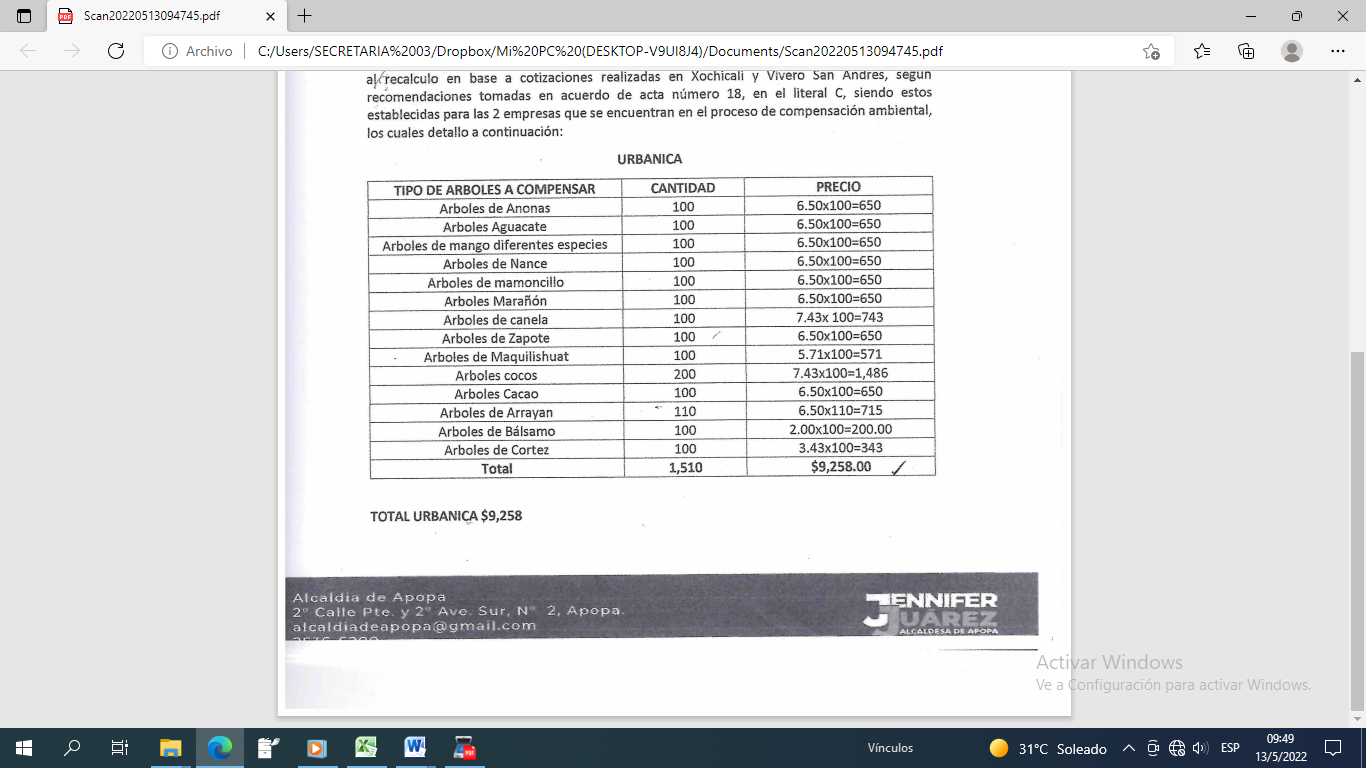 O podrá la empresa realizar la entrega de los 1,510 árboles según el detalle que antecede. II. Que de conformidad al Artículo 26 de la Ordenanza del Plan Parcial El Ángel, Apopa San Salvador, define: “Que toda persona natural o jurídica, para solicitar permiso de tala debe de cumplir los siguientes supuestos: a) Pagar previamente la tasa inspección y permiso de tal (Persona Natural o Jurídica) y b) Establecer las medidas de compensación pertinentes que coadyuven (contribuir o ayudar) a la realización propuesta en el Anexo 2°”; por lo cual la empresa DUEÑAS HERMANOS LIMITADA, tiene las opciones como medidas de  compensación del Plan Parcial El Ángel, las siguientes: 1) entregar los 1,510 árboles, 2) Firmar Fianza de Fiel Cumplimiento para garantizar la ejecución de un proyecto ambiental y 3) Hacer efectivo el pago que corresponda a la compensación pertinente. III. En vista que la empresa DUEÑAS HERMANOS LIMITADA, propone hacer efectivo el pago que corresponde a la compensación pertinente por un monto de $19,176.92, mediante el cual cumple con las medidas de compensación pertinentes y la responsabilidad ambiental por la tala de 151 árboles. Por tanto el Honorable Concejo Municipal Plural en uso de sus facultades legales, habiendo deliberado el punto por UNANIMIDAD de votos ACUERDA: Primero: ACÉPTESE la Propuesta de la empresa DUEÑAS HERMANOS LIMITADA, de entregar a la Municipalidad de Apopa la Cantidad de DIECINUEVE MIL CIENTO SETENTA Y SEIS DÓLARES CON NOVENTA Y DOS CENTAVOS DE LOS ESTADOS UNIDOS DE AMÉRICA ($19,176.92), en concepto de cumplimiento de medida de compensación, de conformidad al Art. 26 de la Ordenanza para la Aplicación del Plan Parcial El Ángel, en el Municipio de Apopa, Departamento de San Salvador, por PERMISO OTORGADO DE TALA DE 151 árboles para el proyecto “Ciudad Valle Dulce”, ubicado en CIUDAD VALLE EL ÁNGEL ETAPA A2. Debiendo la empresa presentar PREVIO AL OTORGAMIENTO DEL PERMISO DE TALA, lo siguiente: Copia Simple del Recibo de ingreso ISDEM de la Alcaldía Municipal de Apopa en donde se detalla el pago en concepto de tala de 151 árboles en Plan Parcial El Ángel y Copia Simple del Cheque Certificado que contenga el acuse de recibido por parte de la Sub Gerencia Financiera o Tesoreria Municipal de la Alcaldía Municipal de Apopa. Segundo: DELÉGUESE al TESORERO MUNICIPAL, para que realice las diligencias correspondientes, a fin de ingresar la cantidad de DIECINUEVE MIL CIENTO SETENTA Y SEIS DÓLARES CON NOVENTA Y DOS CENTAVOS DE LOS ESTADOS UNIDOS DE AMÉRICA ($19,176.92), a la cuenta aperturada  a nombre de “MEDIDA DE COMPENSACIÓN, DE CONFORMIDAD AL PLAN PARCIAL EL ÁNGEL, EN EL MUNICIPIO DE APOPA”, en concepto de cumplimiento de medida de compensación, de conformidad al Art. 26 de la Ordenanza para la Aplicación del Plan Parcial El Ángel, en el Municipio de Apopa, Departamento de San Salvador y dar cumplimiento a lo establecido al numeral primero de este Acuerdo Municipal. Tercero: DELÉGUESE al SUB GERENTE AMBIENTAL, realice las diligencias correspondientes con el objeto de proponer al Pleno “PLAN DE MEDIDAS DE COMPENSACIÓN”, que coadyuven a la realización de lo propuesto en el anexo 2 Cuadro de Arborización en Vías, de conformidad al Art. 26 de la Ordenanza para la Aplicación del Plan Parcial El Ángel, en el Municipio de Apopa, Departamento de San Salvador. CERTIFIQUESE Y COMUNIQUESE.- “ACUERDO MUNICIPAL NÚMERO DIECINUEVE”. El Concejo Municipal en uso de sus facultades legales y de conformidad  al art. 86 inciso 3º, 203 y 204 y 235 de la Constitución de la República. Expuesto en el punto número seis de la agenda de esta sesión, el cual consiste en Notas a Conocimiento del Concejo Municipal, Dando lectura a Memorandum de fecha 19/05/2022, suscrito por el XXXXXXXXXXXXX/Jefe de Recursos Humanos, en el que solicita al Honorable Concejo Municipal Plural, aceptación de Renuncia Voluntaria, con base en el decreto Nº. 594 de la LICENCIADA ISIS KARINA HERNANDEZ, con cargo de AUXILIAR ADMINISTRATIVO I del DEPARTAMENTO DE TESORERIA, por un monto según hoja de cálculo del Ministerio de Trabajo y Previsión Social, Dirección General de Inspección de Trabajo, de fecha 16/05/2022, por un monto de $1,271.91 que corresponde al 50%, por haber trabajado desde el 01 de mayo del año  2017 al 31 de mayo del año 2022, al servicio de la municipalidad. Por tanto, este Concejo Municipal Plural, en uso de sus facultades legales y  habiendo deliberado el punto, por, UNANIMIDAD de votos. ACUERDA: PRIMERO: ACEPTAR  RENUNCIA VOLUNTARIA, presentada por el Jefe de Recursos Humanos de esta Municipalidad, a nombre de la XXXXXXXXXXX, con cargo de AUXILIAR ADMINISTRATIVO I del DEPARTAMENTO DE TESORERIA, por un monto según hoja de cálculo del Ministerio de Trabajo y Previsión Social, Dirección General de Inspección de Trabajo, de fecha 16/05/2022, por un monto de: UN MIL DOSCIENTOS SETENTA Y UN DÓLARES CON NOVENTA Y UN CENTAVOS DE LOS ESTADOS UNIDOS DE NORTEAMERICA ($1,271.91), que corresponde al 50%, por haber trabajado desde el 01 de mayo del año  2017 al 31 de mayo del año 2022, al servicio de la municipalidad. SEGUNDO: Delegar al Subgerente Financiero Tributario de esta Municipalidad, emita un informe financiero, para el pago de la prestación económica a nombre de XXXXXXXX, con cargo de AUXILIAR ADMINISTRATIVO I del DEPARTAMENTO DE TESORERIA, por un monto, por un monto de: UN MIL DOSCIENTOS SETENTA Y UN DÓLARES CON NOVENTA Y UN CENTAVOS DE LOS ESTADOS UNIDOS DE NORTEAMERICA ($1,271.91), que corresponde al 50%,  correspondiente a renuncia voluntaria; y lo presente al Concejo Municipal Plural, en la próxima Sesión. Fondos con aplicación al específico y expresión presupuestaria vigente que se comprobara como lo establece el art. 78 del Código Municipal. CERTIFÍQUESE Y COMUNIQUESE.- “ACUERDO MUNICIPAL NÚMERO VEINTE”. El Concejo Municipal en uso de sus facultades legales, de conformidad al art. 86 inciso final, 203, 204 y 235 de la Constitución de la República, art. 30 numeral 4); 14), art. 31 numeral 4) del Código Municipal. Expuesto en el punto número seis de la Agenda de esta Sesión, el cual corresponde a Notas a Conocimiento, dándose lectura a memorándums suscritos por la XXXXXXXXX, Jefa de Unidad Ambiental y Agropecuaria, por medio del cual solicita lo siguiente: En memorándum con correlativo 92, manifiesta que en razón de darle cumplimiento a lo establecido en el Acuerdo  Municipal número tres del Acta numero dieciocho, de fecha 08/04/2022, solicita: I) Delegar mediante acuerdo municipal al Departamento Jurídico de esta municipalidad, para que pueda suscribir convenio u carta de entendimiento con la empresa inversiones Robles S.A. de C.V., para efectuar permiso para tala de 1,575 árboles, asimismo realizar la suscripción de acuerdo por el depósito de los $15,000.00, en concepto de Flete, y si la empresa  decide disminuir la entrega de  los arboles por la fianza que sea el Departamento Jurídico, para realizar los convenios correspondientes, según lo establecido en el Acuerdo Municipal número siete de Acta veinte de fecha 21/04/2022; II) Delegar mediante Acuerdo Municipal al Tesorero Municipal, para la apertura de cuenta bancaria, con el objeto de dar cumplimiento en lo establecido número siete del acta veinte de fecha  21/04/2022, como cumplimiento de responsabilidad social de la empresas Inversiones Robles S.A. de C.V., y En memorándum con correlativo 93, manifiesta que en razón de dar cumplimiento  a lo establecido en el Acuerdo Municipal número tres del Acta Número dieciocho de fecha 08/04/2022, solicita lo siguiente: I)Delegar mediante Acuerdo Municipal al Departamento Jurídico de esta municipalidad, para que pueda suscribir  un convenio u carta de entendimiento con la empresa Dueñas Hermanos Limitada, para efectuar permiso para tala de 151 árboles, II) Que los representantes  de la empresa Dueñas Hermanos Limitada han manifestado verbalmente que realizaran la entrega de los 1,510 árboles, por lo cual la asignación de la fianza deberá realizarse como la garantía del cumplimiento del mantenimiento de los árboles,  por un periodo de tres años, para dicha fianza, se estableció que será de acuerdo a la compensación de 151 árboles al 10x1, haciendo un total de 1,510; por lo que solicita se delegue al Departamento Jurídico, realizar los convenios correspondientes, para hacer efectivo dicha fianza. Por lo tanto, este Concejo Municipal Plural, habiendo deliberado el punto por UNANIMIDAD de votos, ACUERDA: REMÍTASE al Apoderado General y Judicial de la Municipalidad, para que emita opinión Jurídica e informa al Pleno, sobre lo solicitado por la Jefa de la Unida Ambiental y Agropecuaria.-CERTIFÍQUESE Y COMUNÍQUESE.- “ACUERDO MUNICIPAL NÚMERO VEINTIUNO”. El Concejo Municipal en uso de sus facultades legales, de conformidad al art. 86 inciso final, 203, 204 y 235 de la Constitución de la República, art. 30 numeral 4) 14) art. 31 numeral 4) del Código Municipal. Expuesto en el punto número cinco, de la agenda de esta sesión, el cual corresponde a Participación de Comisiones, para lo cual el COMITÉ DE ADJUDICACIÓN DE PUESTOS DEL MERCADO MUNICIPAL, solicitan al Pleno se delegue al Apoderado General Judicial y a la Sub Gerente Administrativa de la Municipalidad, para que realicen las diligencias correspondientes con el objeto de crear el Manual de Funcionamiento del COMITÉ DE ADJUDICACIÓN DE PUESTOS DEL MERCADO MUNICIPAL, que se creó de conformidad al Artículo 22, del Reglamento de Mercados Municipales del Municipio de Apopa. Por tanto el Honorable Concejo Municipal Plural en uso de sus facultades legales, habiendo deliberado el punto por UNANIMIDAD de votos ACUERDA: DELÉGUESE al APODERADO GENERAL JUDICIAL y a la SUB GERENTE ADMINISTRATIVA de la Municipalidad, para que realicen las diligencias correspondientes con el objeto de crear el MANUAL DE FUNCIONAMIENTO del COMITÉ DE ADJUDICACIÓN DE PUESTOS DEL MERCADO MUNICIPAL, que se creó de conformidad al Artículo 22, del Reglamento de Mercados Municipales del Municipio de Apopa.- CERTIFIQUESE Y COMUNIQUESE.- “ACUERDO MUNICIPAL NÚMERO VEINTIDOS”. El Concejo Municipal en uso de sus facultades legales, de conformidad al art. 86 inciso final, 203, 204 y 235 de la Constitución de la República, art. 30 numeral 4) 14) art. 31 numeral 4) del Código Municipal. Expuesto en el punto número cinco, de la agenda de esta sesión, el cual corresponde a Participación de Comisiones, para lo cual el Lic. José Francisco Luna Vásquez, Primer Regidor Suplente, en su calidad de miembro de la Comisión de Medio Ambiente y Salud, presenta al Pleno el “CONVENIO DE COOPERACIÓN Y ADMINISTRACION ENTRE LA ALCALDÍA MUNICIPAL DE APOPA, DEPARTAMENTO DE SAN SALVADOR Y LA FUNDACIÓN PRO DESARROLLO Y SOLIDARIDAD, PARA APOYO EN ÁREA SOCIAL, MEDIO AMBIENTE, ADMINISTRATIVA, INFRAESTRUCTURA Y DE SALUD”, el cual tiene como objeto fomentar la cooperación entre ambas entidades, estableciendo un intercambio de informacion sobre recursos, gestión de capacitaciones, asesoría técnica y gestión en áreas como: Salud a través de fortalecimiento y mejoras en los servicios que brinda la clínica municipal que incluye, dotación mensual, brigadas médicas en las comunidades y equipamiento y suministro para servicios odontológicos. Asesoría en Administracion Municipal en las diferentes áreas. Así como tambien la asistencia en el diseño y ejecución de proyectos de emprendedurismo, y otros relacionados con el desarrollo auto sostenible del Municipio y la población; manifestando que es con el propósito de Autorizar a la Alcaldesa Municipal para que pueda firmar dicho convenio previa las revisiones correspondientes. Por tanto el Honorable Concejo Municipal Plural en uso de sus facultades legales, habiendo deliberado el punto por UNANIMIDAD de votos ACUERDA: DELÉGUESE al APODERADO GENERAL JUDICIAL y al SUB GERENTE FINANCIERO de la Municipalidad, para que realicen las diligencias correspondientes, con el objeto de emitir OPINIÓN JURÍDICA y OPINIÓN FINANCIERA, según corresponda, y sean presentadas al Pleno con la finalidad de conocer si es factible y viable conforme a la Ley y a la disponibilidad financiera de la Municipalidad, que la Alcaldesa Municipal Firme el referido convenio.- CERTIFIQUESE Y COMUNIQUESE.- “ACUERDO MUNICIPAL NÚMERO VEINTITRÉS. El Concejo Municipal en uso de sus facultades legales, de conformidad al art. 86 inciso 3º, 203 y 204 y 235 de la Constitución de la República. Contenido dentro del punto CINCO literal a), de la agenda de esta sesión, y a solicitud de manera verbal, del Ing. Gilberto Antonio Amador; Decimo Regidor Propietario y Coordinador de Comisión de Manejo de Desechos Sólidos, en donde solicita al Pleno, aprobación para que se delegue al Apoderado General y Judicial, Subgerente Financiero, Subgerente Ambiental, Comisión de Estrategia Financiera y a la Comisión de Desechos Sólidos, para que realice un informe en el cual,  presente propuesta al Concejo Municipal Plural, y manifiesten si es pertinente de prorrogar el contrato por servicios de recolección y transporte de desechos sólidos domiciliar en el municipio de Apopa, con la empresa que actualmente están presentando los servicios,  ya que está próximo a caducar el Contrato. Por tanto este Concejo Municipal Plural, en uso de sus facultades legales y habiendo deliberado el punto, por UNANIMIDAD de votos, ACUERDA: SE INSTRUYE, al Apoderado General Judicial, Subgerente Financiero Tributario, Subgerente de Medio Ambiente, Comisión de Desechos Sólidos y Comisión de Estrategia Financiera;  para brinden un informe si es procedente la prórroga del contrato con la empresa que brinda los servicios de recolección  y  transporte de desechos sólidos  domiciliar en el municipio de Apopa, ya que en fecha 02/07/2022, vencerá el contrato; y sea presentado al Pleno. CERTIFÍQUESE Y COMUNIQUESE. “ACUERDO MUNICIPAL NÚMERO VEINTICUATRO. El Concejo Municipal en uso de sus facultades legales, de conformidad al art. 86 inciso 3º, 203 y 204 y 235 de la Constitución de la República. Contenido dentro del punto CINCO literal c), de la agenda de esta sesión, y a solicitud de manera verbal del señor Damián Cristóbal Serrano Ortiz; Segundo Regidor Propietario y Coordinador de la Comisión de Estrategia Financiera, en donde manifiesta la necesidad de que los proyectos realizados con fondos de emergencia COVID 19, Tormenta  Amanda y Tormenta Cristóbal, sean liquidados y teniendo los informes presentados a dicha Comisión por el Subgerente Financiero  en relación a los proyecto provenientes de la emergencia COVID 19, tormenta tropical Amanda y Cristóbal los cuales se insertan al Cuerpo de este Acuerdo Municipal: Y teniendo a la vista circular  DGCG-03/2022 de fecha 21/04/2022, suscrita por el XXXXXXXXX; Director General  de Contabilidad Gubernamental del Ministerio de Hacienda,  en relación a lineamientos para la utilización de saldos remanentes de recursos en las Municipalidades de conformidad al Decreto Legislativo Nº. 323 del 22 de marzo del año 2022. Por tanto este Concejo Municipal Plural, en uso de sus facultades legales y habiendo deliberado el punto, por UNANIMIDAD de votos, ACUERDA: DELEGAR, a los Administradores de Contrato en coordinación con la Subgerencia Financiera y tributaria, Jefa de Presupuesto,  Tesorero Municipal,  Jefe de Contabilidad y Jefe de UACI,  para que Liquiden los proyectos realizados con fondos de emergencia COVID 19, Tormenta Amanda y Tormenta Cristóbal y sean presentado al Pleno a más tardar el 30 de junio del presente año. CERTIFÍQUESE Y COMUNIQUESE.  “ACUERDO MUNICIPAL NÚMERO VEINTICINCO. El Concejo Municipal en uso de sus facultades legales, de conformidad al art. 86 inciso 3º, 203 y 204 y 235 de la Constitución de la República. Contenido dentro del punto CINCO literal c), de la agenda de esta sesión, y a solicitud de manera verbal del señor Damián Cristóbal Serrano Ortiz; Segundo Regidor Propietario y Coordinador de la Comisión de Estrategia Financiera, en el cual solicita al Pleno, autorización para que la Unidad correspondiente  brinde un análisis financiero de todos los servicios prestados por la municipalidad con el fin de obtener un parámetro de los costos por cada servicio prestado al municipio. Por tanto este Concejo Municipal Plural, en uso de sus facultades legales y habiendo deliberado el punto, por UNANIMIDAD de votos, ACUERDA: DELEGAR, al SUBGERENTE FINANCIERO TRIBUTARIO DE ESTA MUNICIPALIDAD, realice un análisis financiero del costo real por servicios prestados por la municipalidad, con el fin de conocer los ingresos percibidos por cada uno de los diferentes servicios que presta esta Municipalidad y el costo real que representa la prestación del servicio para la Municipalidad. CERTIFÍQUESE Y COMUNIQUESE “ACUERDO MUNICIPAL NÚMERO VEINTISÉIS. El Concejo Municipal en uso de sus facultades legales, de conformidad al art. 86 inciso 3º, 203 y 204 y 235 de la Constitución de la República. Contenido dentro del punto TRECE de la agenda de esta sesión, el cual consiste en memorándum de fecha 16/05/2022, suscrito por  el XXXXXXXXX/Jefe del Registro del Estado Familiar, en el cual manifiesta que la señora XXXXXXXX, solicita la reposición de partida de Nacimiento de XXXXXX, asentada en la partida numero ciento ochenta y dos, de folio número 328 y 329 del libro número 16 de nacimiento, del año mil novecientos veintiséis  hijo de la señora XXXXX y de XXXXX, es el caso, que el libro donde está asentada la relacionada partida, se encuentra en un deterioro parcial. En relación a lo anteriormente mencionado y de conformidad a los artículos cincuenta y seis y cincuenta y siete de la Ley Transitoria del Registro del Estado Familiar y de los regímenes patrimoniales del matrimonio, agrego copia simple de partida de nacimiento en la cual se puede aprobar el deterioro parcial de la partida de nacimiento de: XXXXXXX, la cual se encuentra asentada en la partida numero ciento ochenta y dos folio número 328 y 329 del libro número 16 de nacimiento del año mil novecientos veintiséis, hijo de la XXXXXX y de XXXXX. no omito manifestar que para poder comprobar la exactitud de los datos de la partida de nacimiento antes descrita, se solicita certificación de microfilm existente en los archivos del Registro de las Personas Naturales (RNPN), motivo por el cual solicita se emita Acuerdo Municipal, de autorización para la reposición de la partida de nacimiento del señor XXXXXX. Este Concejo Municipal en uso de sus facultades legales y habiendo deliberado el punto, UNANIMIDAD de votos. ACUERDA. AUTORIZAR AL JEFE DEL REGISTRO DEL ESTADO FAMILIAR, Licenciado William Ernesto Escalante Cerón, para que realice la Reposición de la Partida de Nacimiento a nombre: XXXXXXXXX, de la partida número CIENTO OCHENTA Y DOS folios TRESCIENTOS VEINTIOCHO  y TRESCIENTOS VEINTINUEVE del libro número DIECISEIS de nacimiento del año MIL NOVECIENTOS VEINTISÉIS, hijo de la señora  XXXXX, y de XXXXX, debido a que el libro donde está asentada la partida de nacimiento se encuentra en un deterioro parcial. De conformidad a los artículos cincuenta y seis y cincuenta y siete de la Ley Transitoria del Registro del Estado Familiar y de los Regímenes Patrimoniales del Matrimonio. CERTIFÍQUESE Y COMUNIQUESE. “ACUERDO MUNICIPAL NÚMERO VEINTISIETE”. El Concejo Municipal en uso de sus facultades legales, de conformidad al art. 86 inciso final, 203, 204 y 235 de la Constitución de la República, art. 30 numeral 4) 14) art. 31 numeral 4) del Código Municipal. Expuesto en el punto número cinco, de la agenda de esta sesión, el cual corresponde a Participación de Comisiones, para lo cual la COMISIÓN DE MESA DE TRABAJO, PARA ANALIZAR Y REVISAR EL ORGANIGRAMA MUNICIPAL, MANUAL DESCRIPTOR DE CARGOS Y CATEGORÍAS Y EL MANUAL DE ORGANIZACIONES Y FUNCIONES, manifiestan verbalmente que sostuvieron reunión el día veintitrés de marzo del presente año, en donde desarrollaron diferentes puntos de agenda en relación al Organigrama Municipal, Manual Descriptor de Cargos y Categorías y el Manual de Organizaciones y Funciones, expresando que con el objeto de Analizar la situación actual de la Administración Municipal para promover la actualización, modernización y optimización del funcionamiento institucional, de manera que se optimice el rendimiento de la organización a todo nivel y se maximice la atención a la ciudadanía, promoviendo de esta manera bienestar general a las partes involucradas en el entorno de la ALCALDIA MUNICIPAL DE APOPA, por lo tanto habiendo analizado cada situaciones efectúan recomendación para el Pleno de la siguiente manera: Que se instruya a la Sub Gerente Administrativa de la Municipalidad,  para que realice las diligencias correspondientes, con el objeto de actualizar el Manual Descriptor de Cargos y Categorías y elaboren el respectivo Organigrama Municipal con todas sus reformas incluyendo las siguientes: Unificar y Fortalecer la Unidad de Transporte Administrativa, en el sentido de que todo medio de transporte que posee la Municipalidad debe estar a disposición y bajo la coordinación de la Unidad de Transporte Administrativo, siendo esta la que distribuya y delegue recurso humano y material para las diferentes necesidades que surjan en la Municipalidad, previa solicitud de las diferentes áreas Administrativas y Operativas de la Alcaldía; exceptuando las unidades recolectoras de desechos sólidos bajo la responsabilidad de la Subgerencia de Medio Ambiente; asimismo en razón de las necesidades que surjan de forma emergentes, que la Unidad de Gestión de Riesgo y Adaptación al Cambio Climático pase a responsabilidad de la Sub Gerencia Ambiental; que la Unidad de Planificación y Seguimiento con Funciones en la Unidad de Información Territorial pase a responsabilidad del Concejo Municipal; y Crear la Dirección de Gestión y Cooperación bajo la responsabilidad del Concejo Municipal. Por tanto el Honorable Concejo Municipal Plural en uso de sus facultades legales, habiendo deliberado el punto por UNANIMIDAD de votos, obteniendo razonamiento de votos a favor por parte de los siguientes miembros del concejo: Sra. Susana Yamileth Hernández Cardoza, Séptima Regidora Propietaria, manifestando literalmente lo siguiente: “Mi voto es a favor pero razono mi voto que presentó dicha modificación del organigrama, no presento más que solo un punteo para dejar más claro los cambios que se harían”, Sr. Rafael Antonio Ardon Jule, Noveno Regidor Propietario, manifestando literalmente lo siguiente: “En la votación de hacer unas modificaciones al organigrama si bien es cierto que vote a favor, porque la comisión se comprometió en presentar un respaldo de justificación” y el Lic. José Francisco Luna Vásquez, Primer Regidor Suplente, manifestando literalmente lo siguiente: “Voto a favor por el informe de la comisión que trabajo optimización de recursos de la municipalidad, razono mi voto ya que  no presento un informe escrito y formal firmado por los miembros de la comisión, solo se dio un punteo de las modificaciones a realizar en el organigrama”. ACUERDA: Primero: ACEPTAR Recomendable de La Comisión de Mesa de Trabajo, para Analizar y Revisar El Organigrama Municipal, Manual Descriptor de Cargos y Categorías y El Manual de Organizaciones y Funciones. Segundo: INSTRÚYASE a la Sub Gerente Administrativa, para que realice las diligencias correspondientes, con el objeto de actualizar el Manual Descriptor de Cargos y Categorías y elabore el respectivo Organigrama Municipal con todas sus reformas incluyendo las siguientes: Unificar y Fortalecer la Unidad de Transporte Administrativa, en el sentido de que todo medio de transporte que posee la Municipalidad debe estar a disposición y bajo la coordinación de la Unidad de Transporte Administrativo, siendo esta la que distribuya y delegue recurso humano y material para las diferentes necesidades que surjan en la Municipalidad, previa solicitud de las diferentes áreas Administrativas y Operativas de la Alcaldía; exceptuando las unidades recolectoras de desechos sólidos bajo la responsabilidad de la Subgerencia de Medio Ambiente; asimismo en razón de las necesidades que surjan de forma emergentes, que la Unidad de Gestión de Riesgo y Adaptación al Cambio Climático pase a responsabilidad de la Sub Gerencia Ambiental; que la Unidad de Planificación y Seguimiento con Funciones en la Unidad de Información Territorial pase a responsabilidad del Concejo Municipal; y Crear la Dirección de Gestión y Cooperación bajo la responsabilidad del Concejo Municipal..- CERTIFIQUESE Y COMUNIQUESE.- “ACUERDO MUNICIPAL NÚMERO VEINTIOCHO”. El Concejo Municipal en uso de sus facultades legales, de conformidad al art. 86 inciso final, 203, 204 y 235 de la Constitución de la República, art. 30 numeral 4) 14) art. 31 numeral 4) del Código Municipal. Expuesto en el punto número cinco, de la agenda de esta sesión, el cual corresponde a Participación de Comisiones, para lo cual el Concejal Carlos Alberto Palma Fuentes, Sexto Regidor Propietario, solicita se reestructure el Comité de Adjudicación de Puestos del Mercado Municipal, en el sentido de ya no pertenecer como miembro de dicho comité y recomienda se incluyan los miembros del Concejo: Sra. Carla María Navarro Franco, Primera Regidora Propietaria y el Sr. Osmín de Jesús Menjívar González, Décimo Segundo Regidor Propietario; así mismo solicita pertenecer a la Comisión de Mesa de Trabajo, que se encarga de las relaciones entre la Municipalidad como patrono y empleados en General. Por tanto el Honorable Concejo Municipal Plural en uso de sus facultades legales, habiendo deliberado el punto por MAYORÍA de trece votos a favor y una ausencia al momento de esta votación por parte del Licdo. Sergio Noel Monroy Martínez, Síndico Municipal, por motivos de salud ACUERDA: Primero: REESTRUCTURAR el Comité de Adjudicación de Puestos del Mercado Municipal, en el sentido de excluir como miembro de dicho comité al Sr. Carlos Alberto Palma Fuentes, Sexto Regidor Propietario, y se incluyan los miembros del Concejo: Sra. Carla María Navarro Franco, Primera Regidora Propietaria y el Sr. Osmín de Jesús Menjívar González, Décimo Segundo Regidor Propietario. Segundo: NÓMBRESE al Sr. Carlos Alberto Palma Fuentes, Sexto Regidor Propietario, como miembro de la Comisión de Mesa de Trabajo, Comisión de Mesa de Trabajo, que se encarga de las relaciones entre la Municipalidad como patrono y empleados en General.- CERTIFIQUESE Y COMUNIQUESE.- “ACUERDO MUNICIPAL NÚMERO VEINTINUEVE”. El Concejo Municipal en uso de sus facultades legales, de conformidad al art. 86 inciso final, 203, 204 y 235 de la Constitución de la República, art. 30 numeral 4) 14) art. 31 numeral 4) del Código Municipal. Expuesto en el punto número cinco, de la agenda de esta sesión, el cual corresponde a Participación de Comisiones, para lo cual la COMISIÓN DE MESA DE TRABAJO, PARA ANALIZAR Y REVISAR EL ORGANIGRAMA MUNICIPAL, MANUAL DESCRIPTOR DE CARGOS Y CATEGORÍAS Y EL MANUAL DE ORGANIZACIONES Y FUNCIONES, expresan que con el objeto de Analizar la situación actual de la administración municipal para promover la actualización, modernización y optimización del funcionamiento institucional, de manera que se optimice el rendimiento de la organización a todo nivel y se maximice la atención a la ciudadanía, promoviendo de esta manera bienestar general a las partes involucradas en el entorno de la ALCALDIA MUNICIPAL DE APOPA. Por lo tanto manifiestan verbalmente que sostuvieron reunión el día veintitrés de marzo del presente año, en donde desarrollaron diferentes puntos de agenda en relación al Organigrama Municipal, Manual Descriptor de Cargos y Categorías, y Manual de Organizaciones y Funciones, así mismo evaluaron la falta de jefaturas en diferentes dependencia de la Alcaldía, expresando que este es un factor que puede dificultar el buen funcionamiento de la Administración Municipal, para lo cual consideran importante realizar el nombramiento de las personas que ocuparan dichos cargos, por lo cual hacen realce al cargo del Sub Gerente de Desarrollo Territorial,  del cual realizaron diferentes evaluaciones de candidatos a participar para ocupar dicho cargo en la Municipalidad que en la actualidad se encuentra acéfalo, por lo tanto habiendo analizado cada curriculum, efectúan recomendación para el Pleno de la siguiente manera: Asígnesele el cargo de Sub Gerente de Desarrollo Territorial, al ARQUITECTO DOUGLAS RODOLFO GUARDADO LEIVA, por ser apto y tener experiencia laboral para ocupar dicho cargo. Por tanto el Honorable Concejo Municipal Plural en uso de sus facultades legales, habiendo deliberado el punto por MAYORÍA de once votos a favor y tres votos salvados por parte de los siguientes miembros del Concejo: Sra. Susana Yamileth Hernández Cardoza, Séptima Regidora Propietaria, manifestando literalmente lo siguiente: “Voto en contra por la contratación del Sub Gerente de Desarrollo Territorial, por no cumplir con una terna según el art. 30 N° 2 y por ser tratada por mesa de trabajo cuando según código municipal la alcaldesa debe presentar dicha terna”, Sr. Rafael Antonio Ardon Jule, Noveno Regidor Propietario, manifestando literalmente lo siguiente: “Voto en contra del nombramiento del Gerente de Desarrollo Territorial porque solo nos presentó la Comisión una terna” y el Lic. José Francisco Luna Vásquez, Primer Regidor Suplente, manifestando literalmente lo siguiente: “Voto en contra porque en la elección de Subgerente de Desarrollo Territorial, no se presentó una terna para conocer más opciones; no se colocó como punto claro de comisión”. ACUERDA: Primero: ACEPTAR Recomendable de la Comisión de Mesa de Trabajo, para Analizar y Revisar el Organigrama Municipal, Manual Descriptor de Cargos y Categorías y el Manual de Organizaciones y Funciones. Segundo: NOMBRAR al XXXXXXXXXX, como SUB GERENTE DE DESARROLLO TERRITORIAL; por un periodo de prueba de tres meses a partir del primero de junio del presente año, devengando el salario estipulado en el Presupuesto Municipal Vigente. Tercero: AUTORÍCESE al JEFE DEL DEPARTAMENTO DE RECURSOS HUMANOS para que realicen las diligencias correspondientes a fin de efectuar las modificaciones respectivas en la planilla correspondiente. Fondos con aplicación al específico y expresión Presupuestaria Municipal vigente, que se comprobara como lo establece el artículo 78 del Código Municipal.- CERTIFÍQUESE Y COMUNIQUESE.- “ACUERDO MUNICIPAL NÚMERO TREINTA”. El Concejo Municipal en uso de sus facultades legales, de conformidad al art. 86 inciso final, 203, 204 y 235 de la Constitución de la República, art. 30 numeral 4) 14) art. 31 numeral 4) del Código Municipal. Expuesto en el punto número cinco, de la agenda de esta sesión, el cual corresponde a Participación de Comisiones, para lo cual la COMISIÓN DE MESA DE TRABAJO, PARA ANALIZAR Y REVISAR EL ORGANIGRAMA MUNICIPAL, MANUAL DESCRIPTOR DE CARGOS Y CATEGORÍAS Y EL MANUAL DE ORGANIZACIONES Y FUNCIONES, expresan que con el objeto de Analizar la situación actual de la administración municipal para promover la actualización, modernización y optimización del funcionamiento institucional, de manera que se optimice el rendimiento de la organización a todo nivel y se maximice la atención a la ciudadanía, promoviendo de esta manera bienestar general a las partes involucradas en el entorno de la ALCALDIA MUNICIPAL DE APOPA. Por lo tanto manifiestan verbalmente que sostuvieron reunión el día veintitrés de marzo del presente año, en donde desarrollaron diferentes puntos de agenda en relación al Organigrama Municipal, Manual Descriptor de Cargos y Categorías, y Manual de Organizaciones y Funciones, así mismo evaluaron la falta de jefaturas en diferentes dependencia de la Alcaldía, expresando que este es un factor que puede dificultar el buen funcionamiento de la Administración Municipal, para lo cual consideran importante realizar el nombramiento de las personas que ocuparan dichos cargos, por lo tanto hacen realce al cargo del Jefe del Departamento de Desarrollo Urbano y Ordenamiento Territorial, del cual realizaron diferentes evaluaciones de candidatos a participar para ocupar dicho cargo en la Municipalidad que en la actualidad se encuentra acéfalo, por lo tanto habiendo analizado cada curriculum, efectúan recomendación para el Pleno de la siguiente manera: Asígnesele el cargo del Jefe del Departamento de Desarrollo Urbano y Ordenamiento Territorial, a XXXXXXXXX, INGENIERO CIVIL, por ser apto y tener experiencia laboral para ocupar dicho cargo. Por tanto el Honorable Concejo Municipal Plural en uso de sus facultades legales, habiendo deliberado el punto por MAYORÍA de once votos a favor y tres votos salvados por parte de los siguientes miembros del Concejo: Sra. Susana Yamileth Hernández Cardoza, Séptima Regidora Propietaria, manifestando literalmente lo siguiente: “Voto en contra de la contratación de jefatura de Desarrollo urbano por no presentarse terna según art. 30 numeral 2 código municipal y porque las contrataciones se hacen según mesa de trabajo”, Sr. Rafael Antonio Ardon Jule, Noveno Regidor Propietario, manifestando literalmente lo siguiente: “Voto en contra del nombramiento de Jefe de Desarrollo Urbano porque la Comisión solo presentó una terna”  y el Lic. José Francisco Luna Vásquez, Primer Regidor Suplente, manifestando literalmente lo siguiente: “Voto en contra porque en la elección de Jefe de Desarrollo Urbano, no se presentó terna para conocer más opciones; no se colocó además punto claro de comisión”. ACUERDA: Primero: ACEPTAR Recomendable de la Comisión de Mesa de Trabajo, para Analizar y Revisar el Organigrama Municipal, Manual Descriptor de Cargos y Categorías y el Manual de Organizaciones y XXXXXX, INGENIERO CIVIL, como JEFE DEL DEPARTAMENTO DE DESARROLLO URBANO Y ORDENAMIENTO TERRITORIAL; por un periodo de prueba de tres meses a partir del primero de junio del presente año, devengando el salario estipulado en el Presupuesto Municipal Vigente. Tercero: AUTORÍCESE al JEFE DEL DEPARTAMENTO DE RECURSOS HUMANOS para que realicen las diligencias correspondientes a fin de efectuar las modificaciones respectivas en la planilla correspondiente. Fondos con aplicación al específico y expresión Presupuestaria Municipal vigente, que se comprobara como lo establece el artículo 78 del Código Municipal.- CERTIFÍQUESE Y COMUNIQUESE.- “ACUERDO MUNICIPAL NÚMERO TREINTA Y UNO”. El Concejo Municipal en uso de sus facultades legales, de conformidad al art. 86 inciso final, 203, 204 y 235 de la Constitución de la República, art. 30 numeral 4) 14) art. 31 numeral 4) del Código Municipal. Expuesto en el punto número cinco, de la agenda de esta sesión, el cual corresponde a Participación de Comisiones, para lo cual la COMISIÓN DE MESA DE TRABAJO, PARA ANALIZAR Y REVISAR EL ORGANIGRAMA MUNICIPAL, MANUAL DESCRIPTOR DE CARGOS Y CATEGORÍAS Y EL MANUAL DE ORGANIZACIONES Y FUNCIONES, expresan que con el objeto de Analizar la situación actual de la administración municipal para promover la actualización, modernización y optimización del funcionamiento institucional, de manera que se optimice el rendimiento de la organización a todo nivel y se maximice la atención a la ciudadanía, promoviendo de esta manera bienestar general a las partes involucradas en el entorno de la ALCALDIA MUNICIPAL DE APOPA. Por lo tanto manifiestan verbalmente que sostuvieron reunión el día veintitrés de marzo del presente año, en donde desarrollaron diferentes puntos de agenda en relación al Organigrama Municipal, Manual Descriptor de Cargos y Categorías, y Manual de Organizaciones y Funciones, así mismo evaluaron la falta de jefaturas en diferentes dependencia de la Alcaldía, expresando que este es un factor que puede dificultar el buen funcionamiento de la Administración Municipal, para lo cual consideran importante realizar el nombramiento de las personas que ocuparan dichos cargos, por lo cual hacen realce al cargo del Jefe del Departamento de Identidad Cultural, del cual realizaron diferentes evaluaciones de candidatos a participar para ocupar dicho cargo en la Municipalidad que en la actualidad se encuentra acéfalo, por lo tanto habiendo analizado cada curriculum, efectúan recomendación para el Pleno de la siguiente manera: Asígnesele el cargo del Jefe del Departamento de Identidad Cultural, a XXXXXXXX, LICENCIADO EN MERCADOTECNIA Y PUBLICIDAD, por ser apto para ocupar dicho cargo. Por tanto el Honorable Concejo Municipal Plural en uso de sus facultades legales, habiendo deliberado el punto por MAYORÍA de once votos a favor y tres votos salvados por parte de los siguientes miembros del Concejo: Sra. Susana Yamileth Hernández Cardoza, Séptima Regidora Propietaria, manifestando literalmente lo siguiente: “Voto en contra en primer lugar porque no venía el nombramiento de Jefe de Identidad Cultural en agenda y luego porque no se presentó terna según art. 30 código municipal debe presentarse y dicha terna debe presentarla la alcaldesa pero la presentó mesa de trabajo”, Sr. Rafael Antonio Ardon Jule, Noveno Regidor Propietario, manifestando literalmente lo siguiente: “Voto en contra del nombramiento del Jefe de la Unidad Cultural porque la comisión de trabajo solo presento una terna” y el Lic. José Francisco Luna Vásquez, Primer Regidor Suplente, manifestando literalmente lo siguiente: “Voto en contra por Jefatura de Identidad Cultural porque no se presentó terna según art. 2 código municipal para tener más opciones y no viene en punto de agenda”. ACUERDA: Primero: ACEPTAR Recomendable de la Comisión de Mesa de Trabajo, para Analizar y Revisar el Organigrama Municipal, Manual Descriptor de Cargos y Categorías y el Manual de Organizaciones y Funciones. Segundo: NOMBRAR a XXXXXXXXX, LICENCIADO EN MERCADOTECNIA Y PUBLICIDAD, como JEFE DEL DEPARTAMENTO DE IDENTIDAD CULTURAL; por un periodo de prueba de tres meses a partir del primero de junio del presente año, devengando el salario estipulado en el Presupuesto Municipal Vigente. Tercero: AUTORÍCESE al JEFE DEL DEPARTAMENTO DE RECURSOS HUMANOS para que realicen las diligencias correspondientes a fin de efectuar las modificaciones respectivas en la planilla correspondiente. Fondos con aplicación al específico y expresión Presupuestaria Municipal vigente, que se comprobara como lo establece el artículo 78 del Código Municipal.- CERTIFÍQUESE Y COMUNIQUESE.- “ACUERDO MUNICIPAL NÚMERO TREINTA Y DOS”. El Concejo Municipal en uso de sus facultades legales, de conformidad al art. 86 inciso final, 203, 204 y 235 de la Constitución de la República, art. 30 numeral 4) 14) art. 31 numeral 4) del Código Municipal. Expuesto en el punto número cinco, de la agenda de esta sesión, el cual corresponde a Participación de Comisiones, para lo cual la COMISIÓN DE MESA DE TRABAJO, PARA ANALIZAR Y REVISAR EL ORGANIGRAMA MUNICIPAL, MANUAL DESCRIPTOR DE CARGOS Y CATEGORÍAS Y EL MANUAL DE ORGANIZACIONES Y FUNCIONES, expresan que con el objeto de Analizar la situación actual de la administración municipal para promover la actualización, modernización y optimización del funcionamiento institucional, de manera que se optimice el rendimiento de la organización a todo nivel y se maximice la atención a la ciudadanía, promoviendo de esta manera bienestar general a las partes involucradas en el entorno de la ALCALDIA MUNICIPAL DE APOPA. Por lo tanto manifiestan verbalmente que sostuvieron reunión el día veintitrés de marzo del presente año, en donde desarrollaron diferentes puntos de agenda en relación al Organigrama Municipal, Manual Descriptor de Cargos y Categorías, y Manual de Organizaciones y Funciones, así mismo evaluaron la falta de jefaturas en diferentes dependencia de la Alcaldía, expresando que este es un factor que puede dificultar el buen funcionamiento de la Administración Municipal, para lo cual consideran importante realizar el nombramiento de las personas que ocuparan dichos cargos, por lo cual hacen realce al cargo del Jefe de Activo Fijo, del cual realizaron diferentes evaluaciones de candidatos a participar para ocupar dicho cargo en la Municipalidad que en la actualidad se encuentra acéfalo, por lo tanto habiendo analizado cada curriculum, efectúan recomendación para el Pleno de la siguiente manera: Asígnesele el cargo del Jefe de Activo Fijo, a XXXXXXXXX, CONTADOR por ser apto para ocupar dicho cargo. El Concejo Municipal CONSIDERANDO: Que mediante el Acuerdo Municipal número Veintiséis del Acta número Veinticuatro de fecha diecisiete de mayo del año dos mil veintidós, se aprobó lo siguiente:  a) Renombrar la Plaza de Encargado de Activo Fijo a JEFE DE ACTIVO FIJO, con un salario de $750.00 mensuales, b) Asignar funciones a la Plaza de JEFE DE ACTIVO FIJO, en el Descriptor de Cargos y  Manual de Funciones de la Municipalidad y c) Asignar al ORGANIGRAMA MUNICIPAL la caja de JEFE DE ACTIVO FIJO, la cual dependerá de la Sub Gerencia Administrativa Municipal, se AUTORIZÓ al DEPARTAMENTO DE RECURSOS HUMANOS, para que realice las diligencias correspondientes, con el objeto de modificar el detalle de plazas en la planilla correspondiente y se AUTORIZÓ al DEPARTAMENTO DE PRESUPUESTO MUNICIPAL, para que realice las diligencias correspondientes, con el objeto de efectuar las modificaciones correspondientes al Presupuesto Municipal Vigente.- Por tanto el Honorable Concejo Municipal Plural en uso de sus facultades legales, habiendo deliberado el punto por MAYORÍA de once votos a favor y tres votos salvados por parte de los siguientes miembros del Concejo: Sra. Susana Yamileth Hernández Cardoza, Séptima Regidora Propietaria, manifestando literalmente lo siguiente: “Voto en contra porque los nombramientos de Jefatura Activo Fijo, no venía en agenda su trato como mesa de trabajo y según art. 30 Nº 2,  el Alcalde debe presentar terna y no fue presentado por la Alcaldesa y no se presentó terna por el Acalde nombra en dicha Sesión”, Sr. Rafael Antonio Ardon Jule, Noveno Regidor Propietario, manifestando literalmente lo siguiente: “Voto, en contra del nombramiento  del Jefe de la Unidad del Activo Fijo, porque la Comisión solo presento una terna” y el Lic. José Francisco Luna Vásquez, Primer Regidor Suplente, manifestando literalmente lo siguiente: “El curriculum es bueno para el cargo, pero voto en contra porque no se presentó unas ternas, como dice la Ley y no viene claro en punto de Comisión como contratación”. ACUERDA: Primero: ACEPTAR Recomendable de la Comisión de Mesa de Trabajo, para Analizar y Revisar el Organigrama Municipal, Manual Descriptor de Cargos y Categorías y el Manual de Organizaciones y Funciones. Segundo: NOMBRAR a XXXXXXXXX, CONTADOR; como JEFE DE ACTIVO FIJO, por un periodo de prueba de tres meses a partir del primero de junio del presente año, devengando el salario estipulado en el Presupuesto Municipal Vigente. Tercero: AUTORÍCESE al DEPARTAMENTO DE RECURSOS HUMANOS, para que realice las diligencias correspondientes, con el objeto de modificar el detalle de plazas en la planilla correspondiente. Cuarto: AUTORÍCESE al DEPARTAMENTO DE PRESUPUESTO MUNICIPAL, para que realice las diligencias correspondientes, con el objeto de efectuar las modificaciones correspondientes al Presupuesto Municipal Vigente. Fondos con aplicación al específico y expresión Presupuestaria Municipal vigente que se comprobara como lo establece el artículo 78 del Código Municipal.-  CERTIFÍQUESE Y COMUNIQUESE.- “ACUERDO MUNICIPAL NÚMERO TREINTA Y TRES”. El Concejo Municipal en uso de sus facultades legales, de conformidad al art. 86 inciso final, 203, 204 y 235 de la Constitución de la República, art. 30 numeral 4) 14) art. 31 numeral 4) del Código Municipal. Expuesto en el punto número cinco, de la agenda de esta sesión, el cual corresponde a Participación de Comisiones, para lo cual la COMISIÓN DE MESA DE TRABAJO, PARA ANALIZAR Y REVISAR EL ORGANIGRAMA MUNICIPAL, MANUAL DESCRIPTOR DE CARGOS Y CATEGORÍAS Y EL MANUAL DE ORGANIZACIONES Y FUNCIONES, expresan que con el objeto de Analizar la situación actual de la administración municipal para promover la actualización, modernización y optimización del funcionamiento institucional, de manera que se optimice el rendimiento de la organización a todo nivel y se maximice la atención a la ciudadanía, promoviendo de esta manera bienestar general a las partes involucradas en el entorno de la ALCALDIA MUNICIPAL DE APOPA. Por lo tanto manifiestan verbalmente que sostuvieron reunión el día veintitrés de marzo del presente año, en donde desarrollaron diferentes puntos de agenda en relación al Organigrama Municipal, Manual Descriptor de Cargos y Categorías, y Manual de Organizaciones y Funciones, así mismo evaluaron la falta de jefaturas en diferentes dependencia de la Alcaldía, expresando que este es un factor que puede dificultar el buen funcionamiento de la Administración Municipal, para lo cual consideran importante realizar el nombramiento de las personas que ocuparan dichos cargos, por lo cual hacen realce al cargo de Director del Cuerpo de Agentes Municipales, del cual realizaron diferentes evaluaciones de candidatos a participar para ocupar dicho cargo en la Municipalidad que en la actualidad se encuentra acéfalo, por lo tanto habiendo analizado cada curriculum, efectúan recomendación para el Pleno de la siguiente manera: Asígnesele el cargo de Director del Cuerpo de Agentes Municipales, a XXXXXXXXXXXX, CUARTO AÑO EN LICENCIATURA EN ADMINISTRACIÓN DE EMPRESAS, según su experiencia administrativa es apto para ocupar dicho cargo. Por tanto el Honorable Concejo Municipal Plural en uso de sus facultades legales, habiendo deliberado el punto por MAYORÍA de once votos a favor y tres y tres votos salvados por parte de los siguientes miembros del Concejo: Sra. Susana Yamileth Hernández Cardoza, Séptima Regidora Propietaria, manifestando literalmente lo siguiente: “Voto en contra porque el nombramiento de Director de CAM, no venía en agenda y según Art. 30 numeral 2, se debe presentar terna por Alcalde y esto fue tratado por mesa de trabajo”, Sr. Rafael Antonio Ardon Jule, Noveno Regidor Propietario, manifestando literalmente lo siguiente: “Voto en contra del nombramiento del Director del CAM, porque para mí no llena los requisitos y fue el único curriculum presentado” y el Lic. José Francisco Luna Vásquez, Primer Regidor Suplente, manifestando literalmente lo siguiente: “Conozco la necesidad y urge un CAM, pero el curriculum presentado no cubre los requisitos para ejercer el cargo, además no presentan terna como lo estipula el artículo 2 de las facultades del Concejo en el Código Municipal y no viene en puntos caros de la Comisión”. ACUERDA: Primero: ACEPTAR Recomendable de la Comisión de Mesa de Trabajo, para Analizar y Revisar el Organigrama Municipal, Manual Descriptor de Cargos y Categorías y el Manual de Organizaciones y Funciones. Segundo: NOMBRAR a XXXXXXXXX, CUARTO AÑO EN LICENCIATURA EN ADMINISTRACIÓN DE EMPRESAS, como DIRECTOR DEL CUERPO DE AGENTES MUNICIPALES, por un periodo de prueba de tres meses a partir del primero de junio del presente año, devengando el salario estipulado en el Presupuesto Municipal Vigente. Tercero: AUTORÍCESE al Jefe del Departamento de Recursos Humanos para que realicen las diligencias correspondientes a fin de efectuar las modificaciones respectivas en la planilla correspondiente. Fondos con aplicación al específico y expresión Presupuestaria Municipal vigente, que se comprobara como lo establece el artículo 78 del Código Municipal.- CERTIFÍQUESE Y COMUNIQUESE.- “ACUERDO MUNICIPAL NÚMERO TREINTA Y CUATRO”. El Concejo Municipal en uso de sus facultades legales, de conformidad al art. 86 inciso final, 203, 204 y 235 de la Constitución de la República, art. 30 numeral 4) 14) art. 31 numeral 4) del Código Municipal. Expuesto en el punto número cinco, de la agenda de esta sesión, el cual corresponde a Participación de Comisiones, para lo cual la COMISIÓN DE MESA DE TRABAJO, PARA ANALIZAR Y REVISAR EL ORGANIGRAMA MUNICIPAL, MANUAL DESCRIPTOR DE CARGOS Y CATEGORÍAS Y EL MANUAL DE ORGANIZACIONES Y FUNCIONES, expresan que con el objeto de Analizar la situación actual de la administración municipal para promover la actualización, modernización y optimización del funcionamiento institucional, de manera que se optimice el rendimiento de la organización a todo nivel y se maximice la atención a la ciudadanía, promoviendo de esta manera bienestar general a las partes involucradas en el entorno de la ALCALDIA MUNICIPAL DE APOPA. Por lo tanto manifiestan verbalmente que sostuvieron reunión el día veintitrés de marzo del presente año, en donde desarrollaron diferentes puntos de agenda en relación al Organigrama Municipal, Manual Descriptor de Cargos y Categorías, y Manual de Organizaciones y Funciones, así mismo evaluaron la necesidad de fortalecer la Unidad de Gestión y Cooperación, que tiene como objeto gestionar el apoyo de entidades Nacionales e Internacionales así como Gubernamentales y No Gubernamentales para el mejoramiento, beneficio y desarrollo del Municipio de Apopa, llegando a la Conclusión y Recomendación para el Pleno que es necesario nombrar al Director de Gestión y Cooperación, por lo cual proceden a revisar  diferentes evaluaciones de candidatos a participar para ocupar dicho cargo en la Municipalidad, por lo tanto habiendo analizado cada curriculum, los cuales son: a) XXXXXXX, Licenciado en Contaduría Pública, b) XXXXXXXX, Técnico en Relaciones Publicas y Comunicaciones y c) XXXXXXX, Licenciado en Administración de Empresas, posterior a la evaluación, efectúan recomendación para el Pleno de la siguiente manera: Asígnesele el cargo de Director de Gestión y Cooperación, a XXXXXXXX, TÉCNICO EN RELACIONES PUBLICAS Y COMUNICACIONES, por ser apto y tener experiencia laboral para ocupar dicho cargo. Por tanto el Concejo Municipal Plural CONSIDERANDO: Que mediante el Acuerdo Municipal numero veintisiete de esta Acta, se aprobó Instruir a la Sub Gerente Administrativa, para que realice las diligencias correspondientes, con el objeto de elaborar el respectivo Organigrama Municipal con todas sus reformas incluyendo las siguientes: Crear la Dirección de Gestión y Cooperación y queda a responsabilidad del Concejo, y en uso de sus facultades legales, habiendo deliberado el punto por MAYORÍA de diez votos a favor, tres, tres votos salvados por parte de los siguientes miembros del Concejo: Sra. Susana Yamileth Hernández Cardoza, Séptima Regidora Propietaria, manifestando literalmente lo siguiente: “Voto en contra por la Contratación de Dirección de Gestión y Cooperación, en primer lugar porque ya se tiene un encargado y cuando se presentó el reordenamiento  del organigrama no se dijo nada de contratar, y como segundo porque no se presentó terna según art. 30 numeral 2”, Sr. Rafael Antonio Ardon Jule, Noveno Regidor Propietario, manifestando literalmente lo siguiente: “Voto en contra del nombramiento del Jefe de Gestión y Cooperación, porque de igual manera solo nos presentaron una terna, no hubieron otros curriculum”, el Lic. José Francisco Luna Vásquez, Primer Regidor Suplente, manifestando literalmente lo siguiente: “Voto en contra por el cargo de Director de Gestión  y Cooperación ya que según el artículo 2 de las funciones del Concejo en el Código Municipal, dando para escoger una contratación Jefatura debe de haber una terna además no se colocó como punto en las comisiones” y una abstención del Sr. Osmín de Jesús Menjívar González, Décimo Segundo Regidor Propietario. ACUERDA: Primero: ACEPTAR Recomendable de la Comisión de Mesa de Trabajo, para Analizar y Revisar el Organigrama Municipal, Manual Descriptor de Cargos y Categorías y el Manual de Organizaciones y Funciones. Segundo: NOMBRAR a XXXXXXXX, TÉCNICO EN RELACIONES PUBLICAS Y COMUNICACIONES, como DIRECTOR DE GESTIÓN Y COOPERACIÓN, por un periodo de prueba de tres meses a partir del primero de junio del presente año, quien devengará como salario $1,500.00 mensuales. Tercero: AUTORÍCESE al DEPARTAMENTO DE RECURSOS HUMANOS, para que realice las diligencias correspondientes, con el objeto de modificar el detalle de plazas en la planilla correspondiente. Cuarto: AUTORÍCESE al DEPARTAMENTO DE PRESUPUESTO MUNICIPAL, para que realice las diligencias correspondientes, con el objeto de efectuar las modificaciones correspondientes al Presupuesto Municipal Vigente.- Fondos con aplicación al específico y expresión Presupuestaria Municipal vigente, que se comprobara como lo establece el artículo 78 del Código Municipal.- CERTIFIQUESE Y COMUNIQUESE.- “ACUERDO MUNICIPAL NÚMERO TREINTA Y CINCO”. El Concejo Municipal en uso de sus facultades legales, de conformidad al art. 86 inciso final, 203, 204 y 235 de la Constitución de la República, art. 30 numeral 4); 14), art. 31 numeral 4) del Código Municipal. Expuesto en el punto número cinco de la Agenda de esta Sesión, el cual corresponde a Participación de Comisiones, por medio del cual la Comisión de Mesa para analizar y revisar el Organigrama Municipal, Manual Descriptor de Cargos y Categorías y el Manual de organizaciones y funciones, por medio del cual solicitan la ampliación del Acuerdo Municipal número seis del Acta número veintidós de fecha 03/05/2022, en el sentido todas que las plazas por renuncias voluntarias o supresiones queden congeladas, salvo que el Concejo las considere necesarias y las aprueben. Por lo tanto, este Concejo Municipal Plural, habiendo deliberado el punto por MAYORÍA de trece votos a favor  y un voto salvado por parte del Sr. Rafael Antonio Ardón Jule, Noveno regidor Propietario de votos, no razonando su voto. ACUERDA: Primero: Ampliar del  Acuerdo Municipal Número SEIS del Acta número VEINTIDÓS de fecha 03/05/2022, EN EL SENTIDO DE: Que todas las plazas en las cuales sean presentado renuncias, voluntarias o supresiones QUEDAN CONGELADAS, SALVO que el Concejo las considere necesarias y las aprueben. Segundo: Ratifíquese el Acuerdo Municipal Número SEIS del Acta número VEINTIDÓS de fecha 03/05/202, en sus demás partes.-CERTIFÍQUESE Y COMUNÍQUESE.- ACUERDO MUNICIPAL NÚMERO TREINTA Y SEIS”. El Concejo Municipal en uso de sus facultades legales, de conformidad al art. 86 inciso final, 203, 204 y 235 de la Constitución de la República, art. 30 numeral 4) 14) art. 31 numeral 4) y el art. 91 del Código Municipal. Expuesto en el punto número ONCE, que consiste en  Solicitando Aprobación de Requerimientos de la UACI, en donde solicita al Honorable Concejo Municipal Plural, aprobación de adjudicaciones de requerimientos correspondientes al DEPARTAMENTO DE ALUMBRADO PÚBLICO, por un monto total de $7,507.80, y proponiendo a los administradores de la órdenes de compra o contrato al señor XXXXXXXXXX (para el Requerimiento Numero 02) y  el señor XXXXXXXXXXX (para el requerimiento  numero 03).  Este Concejo Municipal Plural, en uso de sus facultades legales y habiendo deliberado el punto, por UNANIMIDAD de  votos, ACUERDA: NO APROBACION a la adjudicación para el Departamento  de Alumbrado Público, por un monto total $7,507.80, quedando pendiente su aprobación en próximas sesiones de Concejo. CERTIFÍQUESE Y COMUNÍQUESE. ACUERDO MUNICIPAL NÚMERO TREINTA Y SIETE”. El Concejo Municipal en uso de sus facultades legales, de conformidad al art. 86 inciso final, 203, 204 y 235 de la Constitución de la República, art. 30 numeral 4) 14) art. 31 numeral 4) y el art. 91 del Código Municipal. Expuesto en el punto número ONCE, que consiste en  Solicitando Aprobación de Requerimientos de la UACI, en donde solicita al Honorable Concejo Municipal Plural, aprobación de adjudicaciones de requerimientos correspondientes al CUERPO DE AGENTES MUNICIPALES, por un monto total de $1,255.86, y proponiendo al administrador de la orden de compra o contrato  al señor XXXXXXXX, con fuente de financiamiento: FONDOS PROPIOS. Este Concejo Municipal Plural, en uso de sus facultades legales y habiendo deliberado el punto, por UNANIMIDAD de  votos, ACUERDA: Primero: Aprobar adjudicación de requerimiento correspondiente al CUERPO DE AGENTES MUNICIPALES, por un monto total de $1,255.86, con Fuente de Financiamiento: FONDOS PROPIOS. Segundo: Autorizar al Tesorero Municipal para que erogue la cantidad de: UN MIL DOSCIENTOS CINCUENTA Y CINCO DÓLARES CON OCHENTA Y SEIS CENTAVOS DE LOS ESTADOS UNIDOS DE NORTEAMERICA ($1,255.86) de la Cuenta Corriente Numero 480005924 MUNICIPALIDAD DE APOPA, RECURSOS PROPIOS, Banco Hipotecario de El Salvador, S.A., y emita cheque a nombre del proveedor según el siguiente cuadro:Tercero: Nombrar al administrador de la orden de compra o contrato al señor XXXXX.  Cuarto: Quedando autorizada la Jefa de Presupuesto para que realice la reprogramación presupuestaria pertinente. Fondos con aplicación al específico y expresión Presupuestaria Municipal vigente, que se comprobara como lo establece el artículo 78 del Código Municipal. CERTIFÍQUESE Y COMUNÍQUESE. ACUERDO MUNICIPAL NÚMERO TREINTA Y  OCHO”. El Concejo Municipal en uso de sus facultades legales, de conformidad al art. 86 inciso final, 203, 204 y 235 de la Constitución de la República, art. 30 numeral 4) 14) art. 31 numeral 4) y el art. 91 del Código Municipal. Expuesto en el punto número ONCE, que consiste en  Solicitando Aprobación de Requerimientos de la UACI, en donde solicita al Honorable Concejo Municipal Plural, aprobación de adjudicaciones de requerimientos correspondientes a la UNIDAD DE INFORMATICA, por un monto total de $4,143.60, y proponiendo al administrador de la orden de compra o contrato  a XXXXXXXXXXXX, con fuente de financiamiento: FONDOS PROPIOS. Este Concejo Municipal Plural, en uso de sus facultades legales y habiendo deliberado el punto, por UNANIMIDAD de  votos, ACUERDA: Primero: Aprobar adjudicación de requerimiento correspondiente a la UNIDAD DE INFORMATICA, por un monto total de $4,143.60, con Fuente de Financiamiento: FONDOS PROPIOS. Segundo: Autorizar al Tesorero Municipal para que erogue la cantidad de: CUATRO MIL CIENTO CUARENTA Y TRES DÓLARES CON SESENTA CENTAVOS DE LOS ESTADOS UNIDOS DE NORTEAMERICA ($4,143.60) de la Cuenta Corriente Numero 480005924 MUNICIPALIDAD DE APOPA, RECURSOS PROPIOS, Banco Hipotecario de El Salvador, S.A., y emita cheque a nombre de los proveedores según los siguientes cuadros:Tercero: Nombrar al administrador de la orden de compra o a XXXXXXXX.  Cuarto: Quedando autorizada la Jefa de Presupuesto para que realice la reprogramación presupuestaria pertinente. Fondos con aplicación al específico y expresión Presupuestaria Municipal vigente, que se comprobara como lo establece el artículo 78 del Código Municipal. CERTIFÍQUESE Y COMUNÍQUESE“ACUERDO MUNICIPAL NÚMERO TREINTA Y NUEVE”. El Concejo Municipal en uso de sus facultades legales y de conformidad  al art. 86 inciso 3º, 203 y 204 y 235 de la Constitución de la República. Expuesto en el punto número CATORCE de la agenda de esta sesión, el cual consiste en Participación del Licenciado Edgar Mauricio Hernández Martínez/Jefe de la Sección de Catastro y Registro Tributario, de la Municipalidad,  en donde presenta al Pleno el INFORME DEL COLIEGIO PRESBITERO JOSE OSCAR MARTEL, el cual se inserta al cuerpo de este Acuerdo Municipal: INFORME DEL COLEGIO PRESBITERO JOSE OSCAR MARTELINTRODUCCIÓN: El presente informe, es referente al caso del Centro Educativo Privado Colegio Presbítero José Oscar Martell, en el cual se encontrara una serie de datos e información relacionada al presente caso, que esta sección ha proporcionada para el desarrollo del mismo, así como también documentación presentada por el interesado, mismas que son de relevancia para el desarrollo de este documento, se exponen varios puntos en esta investigación referente a la cuenta comercial 2001980 y la cuenta de inmueble 1016231. OBJETIVOAnalizar el registro de los inmuebles donde funcionaba el Colegio Presbítero José Oscar Martell, así como también el registro de la cuenta comercial, para determinar la aplicación correcta de las tasas municipales, y establecer cuanto es el monto que debe, así como también establecer que deuda ya prescribió. ALCANCERecopilar información de importancia, para lograr una resolución que solvente la situación de la cuenta XXXXXX, y a la vez actualizar el registro de contribuyentes dentro de la base de datos de la Sección de Catastro y Registro Tributario.DESARROLLO. La Sección de Catastro y Registro Tributario responsable del registro de todos los contribuyentes dentro del Municipio de Apopa, realiza el registro del Centro Educativo Privado Colegio Presbítero José Oscar Martell, con el número de cuenta XXXXX, iniciando operaciones en XXXXXXXX; dejando de funcionar en la dirección antes mencionada y trasladándose a una nueva dirección, pero no se realizaron cambios de dirección de la cuenta del colegio, qué al principio funciono en Colonia los Ángeles y posteriormente se trasladó al Castillo ll. Sin embargo en el registro de inmueble, se encuentra registrada la propiedad ubicada en XXXXXXX, con número de cuenta XXXXX, siendo la titular del inmueble la señora XXXXXX. Sobre el párrafo que antecede, y mediante documentación presentada a esta sección, se tiene información mediante escrito que viene del Ministerio de Educación, respecto a que el Colegio Presbítero José Oscar Martell, con código XXXXXXX, no funciona desde el año 2007, según informe de la Dirección Departamental de San Salvador, además cuenta con un acuerdo Ejecutivo de cierre definitivo N° 15-1462, Propietaria la XXXXX de Juárez. Así como también se tiene nota del Ministerio de Hacienda, mediante el cual se solicita por parte de la señora XXXXXX, información sobre si el colegio Presbítero José Oscar Martell, Ubicado en el Municipio de Apopa, Departamento de San Salvador, se encuentra registrado, al respecto se informó que según los registros que lleva la Dirección General, el Colegio Presbítero José Oscar Martell, no posee Número de Identificación Tributaria.    Debido a lo anterior, se realizó una inspección el día 11 de marzo del 2021, en la Dirección XXXXX lugar en el que estuvo funcionando el Colegio Presbítero José Oscar Martell, el cual fue cerrado entre 2000 y 2001, según la Inspección realizada por problemas con pandillas, por renta y amenazas al personal, al momento de la Inspección se verifico , según los vecinos del lugar, que ese colegio fue cerrado hace 20 años, por los problemas citados anteriormente, mencionando también que durante todo este tiempo el lugar estuvo desmantelado, hasta marzo del 2019, fecha en la que inicia el funcionamiento de una Iglesia Evangélica, hasta la fecha. Seguidamente en fecha 15 de marzo de 2021, se hizo Resolución con No. 142-2021-1016231-DC183, por medio del cual se realizó el procedimiento para determinar la obligación tributaria municipal y extensión de documento, por el trámite de traspaso de propietario a favor de XXXXXXX, del inmueble inscrito con cuenta municipal XXXXX, ubicado en XXXXXXX, de esta jurisdicción. Y conforme a la Ley General Tributaria Municipal, en su sección ll, Art. 100 y Art.106, y a los decretos establecidos en la Ordenanza Reguladora de Tasas por la Prestación de Servicios y Uso de Bienes Públicos del Municipio de Apopa, se da a conocer el registro de tasas que el inmueble posee.  Así como también se realizó en esta Sección, el Procedimiento de Determinación, en fecha 15 de marzo de 2021, en el que se establecen los servicios que se prestan por parte de la Municipalidad, haciendo la determinación de las tasas, en la cuenta XXXXX. Y en base a la Inspección realizada se hizo cambio de tarifa de aseo comercial a aseo iglesia  a partir de abril de 2019, por existir Iglesia. Se hizo cierre de la cuenta comercial a partir de enero del 2000, pero no hicieron cambio de dirección. Es importante mencionar que se le explico al XXXXX, quien es el representante de la Iglesia que funciona en la dirección del Castillo 2,  con Documento Único de Identidad número XXXXXXXX, que debe hacer el cierre retroactivo para evitar problemas futuros y él se comprometió a hacer el cierre de la cuenta XXXXXX que existió en este inmueble. Sobre lo anterior se realizó el cierre de la cuenta a partir del mes de enero del 2000, con base a solicitud de fecha 29 de marzo de 2021, firmada por la XXXXXX, Declaración Jurada de Fecha 29 de marzo de 2021 ante los oficios del notario XXXXXXXX, e inspección del personal de catastro en fecha 14 de abril de 2021, en la cual se verifico la no existencia del colegio.  CONCLUSION. Sobre todo lo anterior es importante mencionar que ya han pasado varios años de que el centro educativo dejo de funcionar, en la dirección ubicada en XXXXXXXX esto se tiene de conocimiento en base al escrito presentado del Ministerio de Educación, la inspección que se realizó y demás documentos relacionados; por tal razón se da en este caso la figura de la prescripción regulada en el artículos 42 en el que establece que “el derecho de los municipios para exigir el pago de los tributos municipales y sus accesorios, prescribirá por la falta de iniciativa en el cobro judicial ejecutivo durante el termino de quince años consecutivos. Además se establece en el Art. 44. Que la prescripción operara de pleno derecho, sin necesidad que la alegue el sujeto pasivo sin perjuicio de que este la pueda invocar judicialmente en cualquier momento del juicio; por este motivo es que esta sección, aplicara esta figura legal, ya que lo que se pretende es llevar un orden en el registro de cuentas y depurar las mismas. Lo anterior procede ya que se realizó el cálculo de septiembre de 1994 a abril de 2007 y ya ha transcurrido el tiempo que se establece en la normativa mencionada en los cuales dicho inmueble dejo de funcionar como Colegio, en ese momento la propiedad tenia tarifa de aseo comercial, pero se dio el caso que el colegio dejo de funcionar, ya que se cerró y durante ese lapso de tiempo es decir de abril  de 2007 a marzo de 2019, no se realizó cambio de tarifa de comercial a habitacional, ya que estuvo sin ser ocupado y sin realizar actos de comercio durante todo este tiempo, por lo cual se debe hacer un cambio. Puesto que al aplicar la Prescripción, queda vigente el pago de tasas por servicio de mayo de 2007 a abril de 2019, en el cual se debe hacer un cambio de tarifa de aseo comercial ha aseo habitacional durante el periodo de esos años, como ya se había mencionado, esto con el fin de establecer cuanto será el monto que debe cancelar la propietaria del inmueble, la señora XXXXXXXX. Ya que de abril de 2019 a la fecha si se tiene el cambio de tarifa de aseo comercial ha aseo iglesia por encontrarse funcionando una iglesia en dicha dirección. Este Concejo Municipal Plural, en uso de sus facultades legales y habiendo deliberado el punto. Por UNANIMIDAD de votos. ACUERDA: REMÍTASE a la Unidad Jurídica de esta Municipalidad, el informe antes descrito, presentado por XXXXXXX/Jefe de la Sección de Catastro y Registro Tributario, en relación a prescripción a partir de septiembre de 1994 a abril del año 2007 y cambio de tarifa de aseo comercial para aseo habitacional del inmueble de mayo  del 2007 a abril del año 2019, a nombre de la XXXXX, para que emita Opinión Jurídica si es procedente o no dicho cambio e informe al Concejo.  CERTIFÍQUESE Y COMUNIQUESE.- “ACUERDO MUNICIPAL NÚMERO CUARENTA”. El Concejo Municipal en uso de sus facultades legales, de conformidad al art. 86 inciso final, 203, 204 y 235 de la Constitución de la República, art. 30 numeral 4); 14), art. 31 numeral 4) del Código Municipal. Expuesto en el punto número catorce de la Agenda de esta Sesión, el cual corresponde a Participación del XXXXXXXX, Jefe de Sección de Catastro y Registro Tributario, por medio del cual explica al Pleno, sobre INFORME OPERADORA DEL SUR, SOCIEDAD ANÓNIMA DE CAPITAL VARIABLE,  en el cual manifiesta que recibió escrito por parte de la Sociedad Solicitando los siguiente: PRIMER ESCRITO: solicitando una acreditación de pago, debido a que existe un pago indebido o en exceso regulado  en el artículo 120, de la Ley General Tributaria  Municipal, ya que en este caso al existir  en el servicio de desechos en un periodo donde no existió la contraprestación  se puede realizar un traslado de abonos amparándose  en el artículo anteriormente mencionado. Por lo tanto a través de la investigación realizada efectivamente SE DETECTÓ QUE EL PAGO EN EXCESO del servicio de desecho es por la cantidad de $22,785.00, durante el periodo de septiembre de 2018 a marzo 2022, esto debido a que la municipalidad dejó de brindar el servicio Asea y Desechos   En atención a lo solicitado por la referida Sociedad, la Sección de Catastro, realizó lo siguiente I) Verificaciones en el sistema  a través del historial de abono, lo cual se comprobó que han pagado la tasa de DESECHOS en un 100% y que la DEUDA existente POR SERVICIO DE ASEO es por la cantidad de $43,516.02 correspondiente al periodo de  abril 2018 a agosto 2019. II) Verificación que el pago en exceso del servicio de desechos es por la cantidad de $22,785.00 durante el periodo de septiembre 2018 a marzo 2022, debido a que por medio de información por Jefe de Recolección y Aseo a través de  memorándum manifestó que dejaron de brindarse el servicio de aseo y recolección hasta el mes de agosto 2019 III) La petición de TRASLADAR LOS ABONOS realizados en el servicio de DESECHOS a la deuda de ASEO, es PROCEDENTE; VI) Que la Sociedad Operadora del Sur, S.A. de C.V., contrató los servicios de una empresa privada, para que brinde el servicio y traslade los desechos sólidos directamente a MIDES y que dicha empresa NO tiene la autorización por parte de la municipalidad, para poder depositar los desechos en el relleno sanitario, asimismo se le hiso del conocimiento a la sociedad que debe tramitar los permisos para obtener la autorización correspondiente, Por lo tanto, este Concejo Municipal Plural, habiendo deliberado el punto por UNANIMIDAD de votos, ACUERDA: I) Instruir al Sub Gerente Financiero de la municipalidad, para que emita informe al Pleno, si es factible el proceso de traslado de abonos del servicio de DESECHO a la deuda de ASEO, y sí se han realizado los pagos descritos en el informe del Jefe de Sección de Catastro II) INSTRÚYASE al Apoderado General y Judicial, para que emita Opinión Jurídica, en relación al informe presentado por el Jefe de Sección del Catastro sobre lo solicitado por la  Sociedad.-CERTIFÍQUESE Y COMUNÍQUESE.- “ACUERDO MUNICIPAL NÚMERO CUARENTA Y UNO”. El Concejo Municipal en uso de sus facultades legales y de conformidad  al art. 86 inciso 3º, 203 y 204 y 235 de la Constitución de la República. Expuesto en el punto número seis de la agenda de esta sesión, el cual consiste en Notas a Conocimiento del Concejo Municipal, Dándole lectura a Memorandum de fecha 17/05/2022, suscrito por el XXXXXXXXXXXXX/Jefe Sección de Cuentas Corrientes de la Municipalidad, en el cual informa al Pleno, que el lunes 16 de los corrientes se presentó a la Unidad de Catastro Tributario, la señora  XXXXXXXXX a realizar tramite de traspaso de cuenta de los expedientes XXXXXXXX y XXXXX ubicados en Pericentro Apopa, a nombre de la empresa URBANIZADORA APARICIO  S.A. DE C.V; para lo que se le solicito los requisitos correspondientes entre ellos la solvencia municipal, al verificar el Jefe de la Unidad dicho documento. Consulto a mi persona sobre dicha solvencia que no era posible ya que según nuestro registro tiene muchas cuentas en mora, pero la contribuyente presento una solvencia a nombre de esa empresa. Por lo que me dirijo a la unidad de catastro para verificar la validez de la solvencia y al confrontarla con una solvencia original, se comprobó que era una solvencia falsa; impresa en papel bond sus firmas, números de recibo de pago, correlativo y sellos todos falsos, ya que el correlativo  utilizado CC-350-2022, según registro de control de solvencias entregadas pertenece al señor XXXXXXX, con dirección en XXXXXXXX y número de expediente XXXXX  y  numero correlativo de ISDEM 474254, entregada el día 20 de enero de presente año a las 9:11 AM. Por tanto, este Pleno, en uso de sus facultades legales y habiendo deliberado el punto. Por UNANIMIDAD de votos. ACUERDA: REMÍTASE a la Unidad Jurídica de esta Municipalidad, el informe antes descrito, presentado por el XXXXXXXXXX/Jefe de la Sección de Cuentas Corrientes, para que interponga la denuncia ante la Fiscalía General de la Republica (FGR),  en relación a solvencia falsa presentado por la empresa URBANIZADORA APARICIO  S.A. DE C.V.  CERTIFÍQUESE Y COMUNIQUESE. “ACUERDO MUNICIPAL NÚMERO CUARENTA Y DOS”. El Concejo Municipal en uso de sus facultades legales, de conformidad al art. 86 inciso final, 203, 204 y 235 de la Constitución de la República, art. 30 numeral 4) 14) art. 31 numeral 4) del Código Municipal. Expuesto en el punto número seis, de la agenda de esta sesión, el cual corresponde a Notas a Conocimiento del Concejo Municipal Plural, para lo cual se da lectura a escrito de fecha 19/05/2022, presentado por XXXXXXXXXXXX, mayor de edad, economista, del domicilio de San Salvador, actuando en calidad de Gerente y por lo tanto Representante Legal de la Sociedad Dueñas Hermanos Limitada, del domicilio de San Salvador, por medio del cual hace referencia a la planificación de un importante desarrollo inmobiliario en buena parte de la zona del Plan Parcial El Ángel, dentro del Municipio de Apopa, departamento de San Salvador, denominado “Ciudad Valle El Ángel”, del cual expresa que se les otorgo la compatibilidad de un área de 368 Manzanas para el Desarrollo del Proyecto “Ciudad Valle El Ángel” habiendo pagado Dueñas Hermanos Limitada en esa oportunidad por la cantidad de 110 Manzanas, la suma de $504,525.44 dólares y la diferencia seria pagada por medio de las Etapas a desarrollar, tomando en cuenta el abono efectuado. Por lo cual presentan y solicitan al Honorable Concejo Municipal, 1. Aprobación de la actualización de la Propuesta Técnica del Anteproyecto Urbano para “Ciudad Valle El Ángel” específicamente en lo que respecta a la Matriz de Uso No residencial y del Plano de Zonificación Sustituta y Complementaria de la forma siguiente: i) Para Etapa A, incorporarse USO MIXTO; ii) Para Etapa B, sustitúyase el uso Residencial HR-40 y Mixto por el uso NO RESIDENCIAL y 2. Dar por aceptada la propuesta de un nuevo pago de la tasa correspondiente sobre un área superficial 76,190.48m2 que equivalen a 10.90 manzanas, por un monto de $0.625/m2 más 5% de fiestas patronales, equivalentes a $50,000.00, por las razones ya expuestas, quedando pendiente de pago las 152.56 manzanas restantes, a ser pagada por medio de la Etapas a desarrollar, tomando en cuenta los abonos efectuados. Por tanto el Honorable Concejo Municipal Plural en uso de sus facultades legales, habiendo deliberado el punto por UNANIMIDAD de votos ACUERDA: Primero: DAR POR RECIBIDO el escrito presentado por XXXXXXX, mayor de edad, economista, del domicilio de San Salvador, actuando en calidad de Gerente y por lo tanto Representante Legal de la Sociedad Dueñas Hermanos Limitada, del domicilio de San Salvador. Segundo: TÉNGASE POR PARTE en el carácter que comparece el XXXXXXXX, como Representante Legal de la Sociedad Dueñas Hermanos Limitada, del domicilio de San Salvador. Tercero: DELÉGUESE a la SUB GERENCIA DE DESARROLLO TERRITORIAL de la Municipalidad, para que realicen las diligencias correspondientes, con el objeto de analizar y poder emitir un recomendable al  Pleno si es factible o no lo solicitado por el XXXXXXXX, como Representante Legal de la Sociedad Dueñas Hermanos Limitada, del domicilio de San Salvador.- CERTIFIQUESE Y COMUNIQUESE.- HAGO CONSTAR: Que se incorpora en el desarrollo de esta Sesión el Lic. Sergio Noel Monroy Martínez, Síndico Municipal a las once horas con treinta minutos. Y no habiendo más que hacer constar se cierra la sesión a las diecinueve horas con catorce minutos del día martes veinticuatro de mayo del año dos mil veintidós. Y para constancia firmamos. Dra. Jennifer Esmeralda Juárez García,             Alcaldesa Municipal;                                                Lic. Sergio Noel Monroy Martínez,                                                                                                          Síndico Municipal; Sra. Carla María Navarro Franco,    Primera Regidora Propietaria;                                              Sr. Damián Cristóbal Serrano Ortiz,                                                                                                     Segundo Regidor Propietario; Sra. Lesby Sugey Miranda Portillo, Tercera Regidora Propietaria;                                                    Dra. Yany Xiomara Fuentes Rivas,  	                                                             Cuarta Regidora Propietaria, Sr. Jonathan Bryan Gómez Cruz, Quinto Regidor Propietario,                                                         Sr. Carlos Alberto Palma Fuentes,                      	                                                               Sexto Regidor Propietario; Sra. Susana Yamileth Hernández Cardoza,      Séptima Regidora Propietario;                                         Ing. Walter Arnoldo Ayala Rodríguez,           		     Octavo Regidor Propietario;Sr. Rafael Antonio Ardon Jule, Noveno Regidor Propietario;                                             Ing. Gilberto Antonio Amador Medrano,                                                                                                        Décimo Regidor Propietario;Sr. Bayron Eraldo Baltazar Martínez, Décimo Primer Regidor Propietario;                             Sr. Osmin de Jesús Menjívar González,  	                                                        Décimo Segundo Regidor Propietario; Lic. José Francisco Luna Vásquez,     Primer Regidor Suplente;                                                    Sr. José Mauricio López Rivas, 	Segundo Regidor Suplente;Sra. Stephanny Elizabeth Márquez Borjas,            Tercera Regidora Suplente                                          Sra. María del Carmen García, 	                                                              Cuarta Regidora Suplente.  Licenciado Ricardo Starlin Flores CisnerosSecretario Municipal.DETALLE DE CUENTAS APERTURADASDETALLE DE CUENTAS APERTURADASDETALLE DE CUENTAS APERTURADASDETALLE DE CUENTAS APERTURADASDETALLE DE CUENTAS APERTURADASDETALLE DE CUENTAS APERTURADASDETALLE DE CUENTAS APERTURADASFONDOS DECRETO LEGISLATIVO 650/GOES/EMERGENCIA 2020FONDOS DECRETO LEGISLATIVO 650/GOES/EMERGENCIA 2020FONDOS DECRETO LEGISLATIVO 650/GOES/EMERGENCIA 2020FONDOS DECRETO LEGISLATIVO 650/GOES/EMERGENCIA 2020FONDOS DECRETO LEGISLATIVO 650/GOES/EMERGENCIA 2020FONDOS DECRETO LEGISLATIVO 650/GOES/EMERGENCIA 2020FONDOS DECRETO LEGISLATIVO 650/GOES/EMERGENCIA 2020NºTIPONUMERONOMBREMONTO DE APERTURAADMINISTRADOR DE CONTRATOAPERTURA SEGÚN1CORRIENTE00480009105COMPRA DE INSUMOS DE BIOSEGURIDAD PARA PROTECCION DE LA SALUD, IMPLEMENTOS Y EQUIPO DE PROTECCION PERSONAL DE EMPLEADOS MUNICIPALES EN EL RETORNO A LABORES PARA LA PRESENTACION DE SERVICIO A CONTRIBUYENTES, EN PREVENCION DE LA PANDEMIA POR COVID-19 EN EL MUNICIPIO DE APOPA $    107,519.00  XXXXXXX Según Acuerdo Municipal  No. 05, Acta No. 29 del 01 de julio del 2020 $  634.36 2CORRIENTE00480009253CARPETA PARA COMPRA DE MEDICAMENTOS Y KITS DE PREVENCION Y DESINFECCION DEBIDO A LA PANDEMIA POR COVID-19 AÑO 2020 $  39,196.95  XXXXXX Según Acuerdo Municipal  No. 17, Acta No. 43 del 05 de octubre del 2020 $                 20,434.71 3CORRIENTE00480009261CARPETA PARA REHABILITACIÓN DE CAMINOS DAÑADOS POR LA TORMENTA TROPICAL AMANDA $      120,000.00  XXXX Según Acuerdo Municipal  No. 15, Acta No. 43 del 05 de octubre del 2020 $   119,997.46 4CORRIENTE00480009270COMPRA DE EQUIPO Y HERRAMIENTAS PARA REMOCIÓN DE ESCOMBROS EN EL MUNICIPIO DE APOPA 2020 $    19,000.00  XXXX Según Acuerdo Municipal  No. 14, Acta No. 43 del 05 de octubre del 2020 $    2,996.08 5CORRIENTE00480009288AYUDA ECONOMICA PARA EL PAGO DE SUMINISTRO E INSTALACION DE TRANSFORMADOR EN ESTACION DE BOMBEO PALO ALTO $       5,965.00  XXX Según Acuerdo Municipal  No. 06, Acta No. 42 del 18 de septiembre del 2020 y No. 13, Acta No. 43 del 05 de octubre de 2020 $4.26 6CORRIENTE00480009296CARPETA PARA APOYO A FAMILIAS DEL MUNICIPIO DE APOPA POR FALLECIMIENTOS DURANTE LA PANDEMIA COVID-19 AÑO 2020 $      69,000.00  XXXXXX Según Acuerdo Municipal  No. 16, Acta No. 43 del 05 de octubre del 2020 $    53,997.46 7CORRIENTE00480009318CARPETA PARA PAGO DE REPARACIONES DE CAMIONES COMPACTADORES, COMPRA DE REPUESTOS, ACEITES Y LLANTAS PARA EQUIPOS DE RECOLECCION PARA DAR TRATAMIENTO A LOS DESECHOS SOLIDOS DEL MUNICIPIO DE APOPA AÑO 2020 $   67,500.00  XXXXX Según Acuerdo Municipal  No. 18, Acta No. 43 del 05 de octubre del 2020 $                            2.72 8CORRIENTE00480009326AYUDAS ECONOMICAS, A FAMILIAS DAMNIFICADAS POR LA TORMENTA TROPICAL AMANDA. MUNICIPIO DE APOPA. AÑO 2020 $     30,000.00  XXXX Según Acuerdo Municipal  No. 09, Acta No. 45 del 19 de octubre del 2020 $          1.81 9CORRIENTE00480009342ADECUACIONES Y EQUIPAMIENTO DE CEMENTERIO MUNICIPAL MONTE SINAI, POR LA PANDEMIA POR COVID-19 EN EL MUNICIPIO DE APOPA AÑO 2020 $     100,000.00  XXXXXX Según Acuerdo Municipal  No. 08, Acta No. 37 del 19 de agosto del 2020 y No. 05, Acta No. 45 del 19 de octubre del 2020 $  63,485.64 10CORRIENTE00480009547REACTIVACION ECONOMICA PARA LAS MYPES UBICADAS EN EL MUNICIPIO DE APOPA, DEPARTAMENTO DE SAN SALVADOR, FASE I $   50,000.00  XXXX Según Acuerdo Municipal No. 08 Acta 54 de fecha 18 de diciembre 2020 $ 27.98 11CORRIENTE00480009555CARPETA PARA COMPRA DE REPUESTOS, REPARACIONES DE EQUIPOS LIVIANOS Y PESADOS DE LA MUNICIPALIDAD, PARA DAR TRATAMIENTO A LOS DESECHOS SOLIFOS DEL MUNICIPIO DE APOPA AÑO 2020 $  30,470.00  XXXXX Según Acuerdo Municipal No. 08 Acta 53 de fecha 11 de diciembre 2020 $  453.35 TOTAL INVERSIONTOTAL INVERSIONTOTAL INVERSIONTOTAL INVERSION $                                638,650.95  $ 262,035.83 MONTO DESEMBOLSADO POR EL GOBIERNO CENTRAL $       638,715.95 (-) COMISION BANCARIA POR APERTURA DE CUENTA CORRIENTE $                           2.54 MONTO LIQUIDO PARA PROYECTOS $                                 638,713.41 MONTO UTILIZADO EN PROYECTOS $   638,650.95 DISPONIBILIDAD BANCARIA CUENTA 00480008990- BANCO HIPOTECARIO $                                        62.46 DETALLE DE CUENTAS APERTURADASDETALLE DE CUENTAS APERTURADASDETALLE DE CUENTAS APERTURADASDETALLE DE CUENTAS APERTURADASDETALLE DE CUENTAS APERTURADASDETALLE DE CUENTAS APERTURADASDETALLE DE CUENTAS APERTURADASFONDOS DECRETO LEGISLATIVO 687/GOES/EMERGENCIA 2020FONDOS DECRETO LEGISLATIVO 687/GOES/EMERGENCIA 2020FONDOS DECRETO LEGISLATIVO 687/GOES/EMERGENCIA 2020FONDOS DECRETO LEGISLATIVO 687/GOES/EMERGENCIA 2020FONDOS DECRETO LEGISLATIVO 687/GOES/EMERGENCIA 2020FONDOS DECRETO LEGISLATIVO 687/GOES/EMERGENCIA 2020FONDOS DECRETO LEGISLATIVO 687/GOES/EMERGENCIA 2020NºTIPONUMERONOMBREMONTO DE APERTURAADMINISTRADOR DE CONTRATOAPERTURA SEGÚNDISPONIBILIDAD EN BANCOESTADO 1CORRIENTE00480009628REACTIVACION ECONOMICA PARA LAS MICRO EMPRESAS Y SECTOR INFORMAL UBICADOS EN EL MUNICIPIO DE APOPA, DEPARTAMENTO DE SAN SALVADOR $                 55,000.00  XXXXX Según Acuerdo Municipal No. 06 Acta 06 de fecha 08 de febrero 2021 $                               1,126.55 I2CORRIENTE00480009644PAGOS DE DISPOSICION FINAL DE DESECHOS SOLIDOS DE LOS MESES DE DICIEMBRE DE 2020 Y ENERO DE 2021 DEL MUNICIPIO DE APOPA $                 93,000.00   en acuerdo no aparece una personada asignada como administrador de contrato, pero en acuedo 05, acta 08, de fecha 22-02-2021 el XXXXX, gerente general fue quien lo llevo como punto de agenda ante el concejo municipal. Según Acuerdo Municipal No. 05 Acta 08 de fecha 22 de febrero 2021. Modificación  No. 04 Acta 10 de fecha 08 de marzo 2021. Modificacion No. 06 Acta 12 de fecha 22 de marzo 2021. $                          10,096.32 I4CORRIENTE00210310084MANTENIMIENTO, REPARACION Y COMPRA DE REPUESTOS PARA UNIDADES DE RECOLECCION $                 28,266.00  XXXX Según Acuerdo Municipal No.08 Acta 11 de fecha  13  de julio de 2021 $                                 1,542.10 A5CORRIENTE00210310807COMPRAS Y CONTRATACIONES PARA DAR RESPUESTA A EMERGENCIAS Y EQUIPAMIENTO DE ALBERGUES EN EL MUNICIPIO DE APOPA, MES DE NOVIEMBRE DE 2020 $                   100,000.00 XXXX Según Acuerdo Municipal No. 17 Acta 27 de fecha  12  de Noviembre de 2021 $                              72,839.70 ATOTAL INVERSIONTOTAL INVERSIONTOTAL INVERSIONTOTAL INVERSION $                 276,266.00  $    85,604.67 MONTO DESEMBOLSADO POR EL GOBIERNO CENTRAL $  410,485.83 (-) COMISION BANCARIA POR APERTURA DE CUENTA CORRIENTE $                                 2.54 MONTO LIQUIDO PARA PROYECTOS $                  410,483.29 MONTO UTILIZADO EN PROYECTOS $                276,266.00 DISPONIBILIDAD BANCARIA CUENTA 00480009539- BANCO HIPOTECARIO $                  134,217.29 REQUERIMIENTO 01REQUERIMIENTO 01REQUERIMIENTO 01REQUERIMIENTO 01REQUERIMIENTO 01REQUERIMIENTO 01REQUERIMIENTO 01REQUERIMIENTO 01REQUERIMIENTO 01REQUERIMIENTO 01REQUERIMIENTO 01REQUERIMIENTO 01REQUERIMIENTO 01REQUERIMIENTO 01REQUERIMIENTO 01CUERPO DE AGENTES MUNICIPALESCUERPO DE AGENTES MUNICIPALESCUERPO DE AGENTES MUNICIPALESCUERPO DE AGENTES MUNICIPALESCUERPO DE AGENTES MUNICIPALESCUERPO DE AGENTES MUNICIPALESCUERPO DE AGENTES MUNICIPALESCUERPO DE AGENTES MUNICIPALESCUERPO DE AGENTES MUNICIPALESCUERPO DE AGENTES MUNICIPALESCUERPO DE AGENTES MUNICIPALESCUERPO DE AGENTES MUNICIPALESCUERPO DE AGENTES MUNICIPALESCUERPO DE AGENTES MUNICIPALESCUERPO DE AGENTES MUNICIPALESFUENTE DE FINANCIAMIENTO: FONDOS PROPIOSFUENTE DE FINANCIAMIENTO: FONDOS PROPIOSFUENTE DE FINANCIAMIENTO: FONDOS PROPIOSFUENTE DE FINANCIAMIENTO: FONDOS PROPIOSFUENTE DE FINANCIAMIENTO: FONDOS PROPIOSFUENTE DE FINANCIAMIENTO: FONDOS PROPIOSFUENTE DE FINANCIAMIENTO: FONDOS PROPIOSFUENTE DE FINANCIAMIENTO: FONDOS PROPIOSFUENTE DE FINANCIAMIENTO: FONDOS PROPIOSFUENTE DE FINANCIAMIENTO: FONDOS PROPIOSFUENTE DE FINANCIAMIENTO: FONDOS PROPIOSFUENTE DE FINANCIAMIENTO: FONDOS PROPIOSFUENTE DE FINANCIAMIENTO: FONDOS PROPIOSFUENTE DE FINANCIAMIENTO: FONDOS PROPIOSFUENTE DE FINANCIAMIENTO: FONDOS PROPIOSPAPELERIA Y MATERIALES DE OFICINA PARA FUNCIONAMIENTO DE LA OFICINAPAPELERIA Y MATERIALES DE OFICINA PARA FUNCIONAMIENTO DE LA OFICINAPAPELERIA Y MATERIALES DE OFICINA PARA FUNCIONAMIENTO DE LA OFICINAPAPELERIA Y MATERIALES DE OFICINA PARA FUNCIONAMIENTO DE LA OFICINAPAPELERIA Y MATERIALES DE OFICINA PARA FUNCIONAMIENTO DE LA OFICINAPAPELERIA Y MATERIALES DE OFICINA PARA FUNCIONAMIENTO DE LA OFICINAPAPELERIA Y MATERIALES DE OFICINA PARA FUNCIONAMIENTO DE LA OFICINAPAPELERIA Y MATERIALES DE OFICINA PARA FUNCIONAMIENTO DE LA OFICINAPAPELERIA Y MATERIALES DE OFICINA PARA FUNCIONAMIENTO DE LA OFICINAPAPELERIA Y MATERIALES DE OFICINA PARA FUNCIONAMIENTO DE LA OFICINAPAPELERIA Y MATERIALES DE OFICINA PARA FUNCIONAMIENTO DE LA OFICINAPAPELERIA Y MATERIALES DE OFICINA PARA FUNCIONAMIENTO DE LA OFICINAPAPELERIA Y MATERIALES DE OFICINA PARA FUNCIONAMIENTO DE LA OFICINAPAPELERIA Y MATERIALES DE OFICINA PARA FUNCIONAMIENTO DE LA OFICINAPAPELERIA Y MATERIALES DE OFICINA PARA FUNCIONAMIENTO DE LA OFICINAADMINISTRADOR DE ORDEN DE COMPRA O CONTRATOITEMCANTIDADUNIDAD DE MEDIDADESCRIPCIÓN OFERTAS RECIBIDASOFERTAS RECIBIDASOFERTAS RECIBIDASOFERTAS RECIBIDASOFERTAS RECIBIDASOFERTAS RECIBIDASOFERTA ECONOMICA RECOMENDADA POR LA UNIDAD SOLICITANTEJUSTIFICACION DE LA RECOMENDACIÓN PRESUPUESTADOFORMA DE PAGOADMINISTRADOR DE ORDEN DE COMPRA O CONTRATOITEMCANTIDADUNIDAD DE MEDIDADESCRIPCIÓN RZ, S.A. DE C.V.RZ, S.A. DE C.V.RZ, S.A. DE C.V.PAPELERIA EL PITAL S.A. DE C.V.PAPELERIA EL PITAL S.A. DE C.V.PAPELERIA EL PITAL S.A. DE C.V.OFERTA ECONOMICA RECOMENDADA POR LA UNIDAD SOLICITANTEJUSTIFICACION DE LA RECOMENDACIÓN PRESUPUESTADOFORMA DE PAGOADMINISTRADOR DE ORDEN DE COMPRA O CONTRATOITEMCANTIDADUNIDAD DE MEDIDADESCRIPCIÓN DESCRIPCIONPRECIO UNITARIOTOTALDESCRIPCIONPRECIO UNITARIOTOTALRZ, S.A. DE C.V.SE RECOMIENDA POR  CUMPLIR CON LO SOLICITADO$408.00CONTADOXXXXXX150UNIDADLIBROS DE ACTA DE 140 PAGINASLIBROS DE ACTAS 150 PAGS. FOLEADO Y PASTEADO$15.25$762.50LIBRO DE ACTAS EMPASTADA DE 150 PAGS$12.94$647.00RZ, S.A. DE C.V.SE RECOMIENDA POR  CUMPLIR CON LO SOLICITADO$408.00CONTADOXXXXXX225RESMAPAPEL BOND CARTA BASE 20PAPEL BOND  BASE 20 TAMAÑO CARTA$5.65$141.25RESMAS DE PAPEL BOND CARTA B-20$5.58$139.50RZ, S.A. DE C.V.SE RECOMIENDA POR  CUMPLIR CON LO SOLICITADO$408.00CONTADOXXXXXX325RESMAPAPEL BOND OFICIO BASE 20PAPEL BOND  BASE 20 TAMAÑO OFICIO$6.75$168.75RESMAS DE PAPEL BOND OFICIO B-20$6.07$151.75RZ, S.A. DE C.V.SE RECOMIENDA POR  CUMPLIR CON LO SOLICITADO$408.00CONTADOXXXXXX410UNIDADTOALLAS DOBLES PARA TRAPEADORTOALLAS DOBLES PARA TRAPEADOR$4.65$46.50TRAPEADORES TOALLAS$3.54$35.40RZ, S.A. DE C.V.SE RECOMIENDA POR  CUMPLIR CON LO SOLICITADO$408.00CONTADOXXXXXX53MEDIO LITROTINTA COLOR MAGENTATINTA COLOR MAGENTA$4.70$14.10TINTAS DE 500 ML(1/2 LITRO) MAGENTA$6.50$39.00RZ, S.A. DE C.V.SE RECOMIENDA POR  CUMPLIR CON LO SOLICITADO$408.00CONTADOXXXXXX63MEDIO LITROTINTA COLOR CYANTINTA COLOR CYAN$4.70$14.10TINTAS DE 500 ML(1/2 LITRO) CYAN$6.50$39.00RZ, S.A. DE C.V.SE RECOMIENDA POR  CUMPLIR CON LO SOLICITADO$408.00CONTADOXXXXXX73MEDIO LITROTINTA COLOR NEGROTINTA COLOR NEGRO$5.65$16.95TINTAS DE 500 ML(1/2 LITRO) NEGRO$6.50$39.00RZ, S.A. DE C.V.SE RECOMIENDA POR  CUMPLIR CON LO SOLICITADO$408.00CONTADOXXXXXX924UNIDADCINTA ANCHA TRANSPARENTE 2CINTA ANCHA TRANSPARENTE 2" PULG.X 100 PRINT TAPE$1.30$31.20CINTAS DE 2"X30 PRINT TAPE$0.57$13.68RZ, S.A. DE C.V.SE RECOMIENDA POR  CUMPLIR CON LO SOLICITADO$408.00CONTADOXXXXXX105UNIDADSACAPUNTA DE METAL TIPO ESCOLARSACAPUNTAS METALICAS ESCOLAR$0.17$0.85SACAPUNTAS METALICAS$0.17$0.85RZ, S.A. DE C.V.SE RECOMIENDA POR  CUMPLIR CON LO SOLICITADO$408.00CONTADOXXXXXX1110UNIDADBORRADOR DE GOMABORRADORES DE GOMA STADTLER$0.60$6.00BORRADORES DE GOMA STADTLER$0.72$7.20RZ, S.A. DE C.V.SE RECOMIENDA POR  CUMPLIR CON LO SOLICITADO$408.00CONTADOXXXXXX121UNIDADENGRAPADORA GRANDE TIRA COMPLETAENGRAPADORA BOSTITCH B440 TIRA COMPLETA$7.80$7.80ENGRAPADORA BOSTITCH B440 TIRA COMPLETA$7.55$7.55RZ, S.A. DE C.V.SE RECOMIENDA POR  CUMPLIR CON LO SOLICITADO$408.00CONTADOXXXXXX132UNIDADPAPELERA METALICA PARA ESCRITORIO DE 2 DEPOSITOSPAPELERA METALICA DE 2 NIVELES$9.55$19.10PAPELERA METALICAS 2 NIVELES$14.50$29.00RZ, S.A. DE C.V.SE RECOMIENDA POR  CUMPLIR CON LO SOLICITADO$408.00CONTADOXXXXXX142CAJAPLUMON PARA PIZARRA MAGICA24 UNIDADES PLUMON P/PIZARRA ARTLINE 500 AZUL, NEGRO$1.10$26.40PLUMONES PARA PIZARRA 509(24 UNIDADES)$0.98$23.52RZ, S.A. DE C.V.SE RECOMIENDA POR  CUMPLIR CON LO SOLICITADO$408.00CONTADOXXXXXX152UNIDADREGLAS PLASTICAS DE 30 CMSREGLAS PLASTICAS DE 30 CMS$0.18$0.36REGLAS PLASTICAS DE 30 CMS$0.19$0.38RZ, S.A. DE C.V.SE RECOMIENDA POR  CUMPLIR CON LO SOLICITADO$408.00CONTADOTOTAL DE LA OFERTATOTAL DE LA OFERTATOTAL DE LA OFERTATOTAL DE LA OFERTATOTAL DE LA OFERTA$1,255.86$1,255.86$1,255.86$1,172.83$1,172.83$1,172.83RZ, S.A. DE C.V.SE RECOMIENDA POR  CUMPLIR CON LO SOLICITADO$408.00CONTADOOBSERVACIONES:  LA EMPRESA PAPELERA EL PITAL S.A. DE C.V. SE ENCUENTRA INSOLVENTE  CON LAS OBLICACIONES FISCALES (ART.25 LACAP LITERAL D)
SE SOLICTA REPROGRAMACION PRESUPUESTARIA NECESARIA PARA CUBRIR LA DIFERENCIA ENTRE LO PRESUPUESTADO Y LO ADJUDICADO. OBSERVACIONES:  LA EMPRESA PAPELERA EL PITAL S.A. DE C.V. SE ENCUENTRA INSOLVENTE  CON LAS OBLICACIONES FISCALES (ART.25 LACAP LITERAL D)
SE SOLICTA REPROGRAMACION PRESUPUESTARIA NECESARIA PARA CUBRIR LA DIFERENCIA ENTRE LO PRESUPUESTADO Y LO ADJUDICADO. OBSERVACIONES:  LA EMPRESA PAPELERA EL PITAL S.A. DE C.V. SE ENCUENTRA INSOLVENTE  CON LAS OBLICACIONES FISCALES (ART.25 LACAP LITERAL D)
SE SOLICTA REPROGRAMACION PRESUPUESTARIA NECESARIA PARA CUBRIR LA DIFERENCIA ENTRE LO PRESUPUESTADO Y LO ADJUDICADO. OBSERVACIONES:  LA EMPRESA PAPELERA EL PITAL S.A. DE C.V. SE ENCUENTRA INSOLVENTE  CON LAS OBLICACIONES FISCALES (ART.25 LACAP LITERAL D)
SE SOLICTA REPROGRAMACION PRESUPUESTARIA NECESARIA PARA CUBRIR LA DIFERENCIA ENTRE LO PRESUPUESTADO Y LO ADJUDICADO. OBSERVACIONES:  LA EMPRESA PAPELERA EL PITAL S.A. DE C.V. SE ENCUENTRA INSOLVENTE  CON LAS OBLICACIONES FISCALES (ART.25 LACAP LITERAL D)
SE SOLICTA REPROGRAMACION PRESUPUESTARIA NECESARIA PARA CUBRIR LA DIFERENCIA ENTRE LO PRESUPUESTADO Y LO ADJUDICADO. OBSERVACIONES:  LA EMPRESA PAPELERA EL PITAL S.A. DE C.V. SE ENCUENTRA INSOLVENTE  CON LAS OBLICACIONES FISCALES (ART.25 LACAP LITERAL D)
SE SOLICTA REPROGRAMACION PRESUPUESTARIA NECESARIA PARA CUBRIR LA DIFERENCIA ENTRE LO PRESUPUESTADO Y LO ADJUDICADO. OBSERVACIONES:  LA EMPRESA PAPELERA EL PITAL S.A. DE C.V. SE ENCUENTRA INSOLVENTE  CON LAS OBLICACIONES FISCALES (ART.25 LACAP LITERAL D)
SE SOLICTA REPROGRAMACION PRESUPUESTARIA NECESARIA PARA CUBRIR LA DIFERENCIA ENTRE LO PRESUPUESTADO Y LO ADJUDICADO. OBSERVACIONES:  LA EMPRESA PAPELERA EL PITAL S.A. DE C.V. SE ENCUENTRA INSOLVENTE  CON LAS OBLICACIONES FISCALES (ART.25 LACAP LITERAL D)
SE SOLICTA REPROGRAMACION PRESUPUESTARIA NECESARIA PARA CUBRIR LA DIFERENCIA ENTRE LO PRESUPUESTADO Y LO ADJUDICADO. OBSERVACIONES:  LA EMPRESA PAPELERA EL PITAL S.A. DE C.V. SE ENCUENTRA INSOLVENTE  CON LAS OBLICACIONES FISCALES (ART.25 LACAP LITERAL D)
SE SOLICTA REPROGRAMACION PRESUPUESTARIA NECESARIA PARA CUBRIR LA DIFERENCIA ENTRE LO PRESUPUESTADO Y LO ADJUDICADO. OBSERVACIONES:  LA EMPRESA PAPELERA EL PITAL S.A. DE C.V. SE ENCUENTRA INSOLVENTE  CON LAS OBLICACIONES FISCALES (ART.25 LACAP LITERAL D)
SE SOLICTA REPROGRAMACION PRESUPUESTARIA NECESARIA PARA CUBRIR LA DIFERENCIA ENTRE LO PRESUPUESTADO Y LO ADJUDICADO. OBSERVACIONES:  LA EMPRESA PAPELERA EL PITAL S.A. DE C.V. SE ENCUENTRA INSOLVENTE  CON LAS OBLICACIONES FISCALES (ART.25 LACAP LITERAL D)
SE SOLICTA REPROGRAMACION PRESUPUESTARIA NECESARIA PARA CUBRIR LA DIFERENCIA ENTRE LO PRESUPUESTADO Y LO ADJUDICADO. OBSERVACIONES:  LA EMPRESA PAPELERA EL PITAL S.A. DE C.V. SE ENCUENTRA INSOLVENTE  CON LAS OBLICACIONES FISCALES (ART.25 LACAP LITERAL D)
SE SOLICTA REPROGRAMACION PRESUPUESTARIA NECESARIA PARA CUBRIR LA DIFERENCIA ENTRE LO PRESUPUESTADO Y LO ADJUDICADO. OBSERVACIONES:  LA EMPRESA PAPELERA EL PITAL S.A. DE C.V. SE ENCUENTRA INSOLVENTE  CON LAS OBLICACIONES FISCALES (ART.25 LACAP LITERAL D)
SE SOLICTA REPROGRAMACION PRESUPUESTARIA NECESARIA PARA CUBRIR LA DIFERENCIA ENTRE LO PRESUPUESTADO Y LO ADJUDICADO. OBSERVACIONES:  LA EMPRESA PAPELERA EL PITAL S.A. DE C.V. SE ENCUENTRA INSOLVENTE  CON LAS OBLICACIONES FISCALES (ART.25 LACAP LITERAL D)
SE SOLICTA REPROGRAMACION PRESUPUESTARIA NECESARIA PARA CUBRIR LA DIFERENCIA ENTRE LO PRESUPUESTADO Y LO ADJUDICADO. OBSERVACIONES:  LA EMPRESA PAPELERA EL PITAL S.A. DE C.V. SE ENCUENTRA INSOLVENTE  CON LAS OBLICACIONES FISCALES (ART.25 LACAP LITERAL D)
SE SOLICTA REPROGRAMACION PRESUPUESTARIA NECESARIA PARA CUBRIR LA DIFERENCIA ENTRE LO PRESUPUESTADO Y LO ADJUDICADO. TOTAL ADJUDICADO PARA CAM $1,255.86TOTAL ADJUDICADO PARA CAM $1,255.86TOTAL ADJUDICADO PARA CAM $1,255.86REQUERIMIENTO 4REQUERIMIENTO 4REQUERIMIENTO 4REQUERIMIENTO 4REQUERIMIENTO 4UNIDAD DE INFORMATICAUNIDAD DE INFORMATICAUNIDAD DE INFORMATICAUNIDAD DE INFORMATICAUNIDAD DE INFORMATICAFUENTE DE FINANCIAMIENTO: FONDOS PROPIOSFUENTE DE FINANCIAMIENTO: FONDOS PROPIOSFUENTE DE FINANCIAMIENTO: FONDOS PROPIOSFUENTE DE FINANCIAMIENTO: FONDOS PROPIOSFUENTE DE FINANCIAMIENTO: FONDOS PROPIOSEQUIPO QUE SERA UTILIZADO EN LA UNIDAD DE INFORMATICA Y OTRAS UNIDADESEQUIPO QUE SERA UTILIZADO EN LA UNIDAD DE INFORMATICA Y OTRAS UNIDADESEQUIPO QUE SERA UTILIZADO EN LA UNIDAD DE INFORMATICA Y OTRAS UNIDADESEQUIPO QUE SERA UTILIZADO EN LA UNIDAD DE INFORMATICA Y OTRAS UNIDADESEQUIPO QUE SERA UTILIZADO EN LA UNIDAD DE INFORMATICA Y OTRAS UNIDADESADMINISTRADOR DE ORDEN DE COMPRA O CONTRATOITEMCANTIDADUNIDAD DE MEDIDADESCRIPCIÓN ADMINISTRADOR DE ORDEN DE COMPRA O CONTRATOITEMCANTIDADUNIDAD DE MEDIDADESCRIPCIÓN ADMINISTRADOR DE ORDEN DE COMPRA O CONTRATOITEMCANTIDADUNIDAD DE MEDIDADESCRIPCIÓN XXXXXX1UNIDADIMPRESOR LASER:
*IMPRESIÓN A DOBLE CARA, ESCANER A COLOR,COPIA Y FAX
*ESCANEADO RAPIDO CON EL ALIMENTADOR DE ESCANEO DUPLEX SINGLE PASS
*REDUCCION DE COSTES
*PANTALLA TACTIL 7 PULGADAS
*VELOCIDAD (PPM) 55 PPM
*RESOLUCION(PPM) 1,200 X 1,200 PPP
*DIMENSIONES 480X485X590 MMXXXXXX3UNIDADESTONER PAR IMPRESORA (COMPATIBLE CON ITEM 1)XXXXXX40UNIDADESBATERIAS PARA UPS 12V/4.5ª (MARCA RECONOCIDA)XXXXXX2UNIDADESMONITOR FHD DE 24 PLG. RESOLUCION 1920X1080.CONEXIONES: HDMI,VGAXXXXXX6UNIDADESUPS 750 VA Y 120 V, AVR, LAM-RESPALDO POR BATERIAS CON PROTECCION CONTRA SOBRE TENSIONES PARA COMPUTADORAS Y DISPOSITIVOS ELECTRONICOSXXXXXX4UNIDADESWEBCAM FULL HD PARA VIDEOCONFERENCIAS Y STREAMING DE VIDEO RESOLUCION EN MODO DE VIDEO: HASTA 1080P@30FPS. RESOLUCION DE FOTOS: HASTA 2.1 MP, TIPO DE FOCO FIJO, TIPO DE LENTE: HD USBXXXXXX4UNIDADESAUDIFONOS AJUSTABLE( AURICULARES DE  DIADEMA, CON ALMOHADILLA, CONTROLADORES DE AUDIO Y UN MICROFONO UNIDIRECCIONAL CON CANCELACION DE RUIDO DESMONTABLE)TOTAL DE LA OFERTATOTAL DE LA OFERTATOTAL DE LA OFERTATOTAL DE LA OFERTATOTAL DE LA OFERTAOFERTAS RECIBIDASOFERTAS RECIBIDASOFERTAS RECIBIDASOFERTAS RECIBIDASOFERTAS RECIBIDASOFERTAS RECIBIDASOFERTAS RECIBIDASOFERTAS RECIBIDASOFERTAS RECIBIDASOFERTAS RECIBIDASOFERTAS RECIBIDASOFERTAS RECIBIDASOFERTAS RECIBIDASOFERTAS RECIBIDASSTB COMPUTER S.A. DE C.V.STB COMPUTER S.A. DE C.V.STB COMPUTER S.A. DE C.V.JOSUE ALEXANDER VENTURA CASTILLOJOSUE ALEXANDER VENTURA CASTILLOJOSUE ALEXANDER VENTURA CASTILLOMARIA CRISTINA CARDOZA TORRESMARIA CRISTINA CARDOZA TORRESMARIA CRISTINA CARDOZA TORRESMARIA CRISTINA CARDOZA TORRESCOPIADORAS DE EL SALVADOR S.A. DE C.V.COPIADORAS DE EL SALVADOR S.A. DE C.V.COPIADORAS DE EL SALVADOR S.A. DE C.V.COPIADORAS DE EL SALVADOR S.A. DE C.V.DESCRIPCIONPRECIO UNITARIOTOTALDESCRIPCIONPRECIO UNITARIOTOTALDESCRIPCIONDESCRIPCIONPRECIO UNITARIOTOTALHP LASSERJET PRO M501DN-IMPRESORA-B/N, A DOS CARAS, LASER, A4 LEGAL, 4800X600 DPI, LAN,GIGABIT LAN,HOST USB 2.0$570.00$570.00IMPRESOR MULTIFUNCION HP LASERJET PRO M428DW,                                                                  1.CONEXION WIFI DE BANDA DUAL CON BKUETOOTH, DE BAJA ENERGIA PARA UNA CONFIGURACION E IMPRESIÓN INALAMBRICA SENCILLAS. 2 PANEL DE CONTROL DE PANTALLA TACTIL A COLOR DE 6.8 CM PERSONALIZABLE(SE INCLINA PARA FACILITAR LA VISION) 3.PUERTO USB DE FACIL ACCESO, 4.LA BANDEJA 1 MULTIUSO DE 100 HOJAS ADMITE SOPORTES DE HASTA 216X356 MM, 5 PUERTA TRASERA(ACCESO A LA RUTA DE IMPRESION). 6. PUERTO USB 2.0 DE ALTA VELOCIDAD,PUERTO USB PARA ALMACENAMIENTO DE TRABAJOS E IMPRESION DE PIN, PUERTO LAN GIGABIT ETHERNET, PUERTO DE FAX. 7. ALIMENTADOR AUTOMATICO DE DOCUMENTOS(AAD) DE 50 HOJAS. 8 EL ESCANER DE SUPERFICICE PLAN AADMITE SOPORTES DE HASTA 216X356 MM.9. BANDEJA DE SALIDA DE 150 HOJAS,10.BOTON DE LIBERACION DE LA PUERTA FRONTAL.11.PUERTA FRONTAL(ACCESO A LOS CARTUCHOS DE TONER HP ECOSMART NEGRO) 12.IMPRESION AUTOMATICA A DOBLE CARA 13. LA BANDEJA 2 DE ENTRADA DE 250 HOJAS ADMITE SOPORTES DE HASTA 216X356 MM$489.44$489.44IMPRESOR LASER JET PRO 428DW, FUNCIONES: IMPRESIÓN.ESCANEO,COPIA, VELOCIDAD DE IMPRESIÓN: 42PPM, CALIDAD DE IMPRESIÓN 1200X1200 DPI, TAMAÑO DE PAPEL ADMITIDOS : CARTA Y OFICIO, SISTEMA DUPLEX$575.00$575.00MULTIFUNCIONAL KYOCERA MODELO ECOSYS M2040DN/LMULTIFUNCIONAL KYOCERA MODELO ECOSYS M2040DN/L$800.00$800.00HP 87A-NEGRO-ORIGINAL, LASER JET, CARTUCHO DE TONER(CF287A) PARA LASER JET ENTERPRISE FLOW MFP M527,M506, MFP M527, LASERJET PRO$290.00$870.00HP 58X BLACK LASSERJET TONER CARTRIDGE, CARTUCHO DE TONER ORIGINAL HP LASERJET 59X NEGRO DE ALTA CAPACIDAD(-10.000 PAGINAS)$254.30$762.90TONER 58A PARA IMPRESOR HP M428DW$165.00$495.00TONER TK-1175TONER TK-1175$79.20$237.60BATERIA OMEGA PARA UPS 12V/4.5AH 20H$16.00$640.00BATERIA PARA UPS 12V/5AH, MARCA YUASA, MODELO: NPH5-12, CAPACIDAD: 12V/5AH$23.56$942.40BATERIA PARA UPS 12V/4.5 AH MARCA FORZA$25.50$1,020.00 -  -  -  - HP 24MF M-SERIES-MONITOR LED 24"(23.8" VISIBLE), 1920X1080 FULL HD(1080P)@75HZ IPS 300 CD/M", 1000:01:00 5 MS HDMI.VGA$270.00$540.00HP M24F-M SERIES-MONITOR LED, 24" PULGADAS 1920X1080 FULL HD(1080P)@75 HZ HDMI.VGA$270.82$541.64MONITOR MARCA DELL 24" LED,VGA/HDMI, RESOLUCION 1920X1080$275.00$550.00 -  -  -  - UPS CDP 750 VA 375 WATTS 8 SALIDAS 120V/60HZ$55.00$330.00ABLEREX ES INTERACTIVE UPS 750 VA/375W, SALIDA VOLTAJE(MODO DE BATERIA):+/-10%, FRECUENCIA: IGUAL QUE LA ENTRADA AVR INCORPORADO: 1 BOOTS Y 1 BOCK, FORMA DE ONDA: ONDA SINUSOIDAL MODIFICADA, TIMEPO DE TRANSFERENCIA:TIPICO 2-6 MS, SALIDAS:6 NEMA 5-15R$57.76$346.56UPS MARCA FORZA.MODELO NT751,750 VA, 120 V, 6 NEMAS$68.00$408.00 -  -  -  - CAMARA WEB LOGITECH C9205 HD PRO COLOR 1920 X1080, AUDIO$99.00$396.00CAMARA WEB HD LOGITECH PRO C920, SENSOR DE IMAGE CRISTAL FULL HD AUTOFOCUS, SISTEMA DE ENFOQUE AUTOMATICO, MAXIMA RESOLUCION DE VIDEO 1920X1080(1080p)FORMATO DE GRABACION DE VIDEO H.264, NUMERO EFECTIVO DE PIXELES 3.0 MP$106.45$425.80WEBCAM BRIO LOGITECH 4K ULTRA HD, COLOR, RESOLUCION 4096X2160, AUDIO USB, MONTAJE DE SUPERFICIE,SOPORTE DEL TRIPODE, CONTROL DE LONGITUD FOCAL: FIJADO , FRECUENCIA DE IMAGEN:30 FOTOGRAFIAS POR SEGUNDO$255.00$1,020.00 -  -  -  - AUDIFONO CON MICROFONO LOGITECH H390 USB$35.00$140.00---KLIP XTREME-KCH911-HEADSET, KLIP XTREMA PARA CONFERENCE, WIRED, ON-EAR-VOI-IVII$65.00$260.00 -  -  -  - $3,486.00$3,486.00$3,486.00$3,508.74$3,508.74$3,508.74$4,328.00$4,328.00$4,328.00$4,328.00$1,037.60$1,037.60$1,037.60$1,037.60OFERTA ECONOMICA RECOMENDADA POR LA UNIDAD SOLICITANTEJUSTIFICACION DE LA RECOMENDACIÓN PRESUPUESTADOFORMA DE PAGOOFERTA ECONOMICA RECOMENDADA POR LA UNIDAD SOLICITANTEJUSTIFICACION DE LA RECOMENDACIÓN PRESUPUESTADOFORMA DE PAGOCOPIADORAS DE EL SALVADOR S.A. DE C.V. SE RECOMIENDA  LOS ITEMS 1 Y 2 POR CUMPLIR CON LO REQUERIDO POR UN VALOR DE $1,037.60$3,820.00CONTADOCOPIADORAS DE EL SALVADOR S.A. DE C.V. SE RECOMIENDA  LOS ITEMS 1 Y 2 POR CUMPLIR CON LO REQUERIDO POR UN VALOR DE $1,037.60$3,820.00CONTADO STB COMPUTER S.A. DE C.V.SE RECOMIENDA LOS ITEMS 3, 4, 5, 6 y 7 POR CUMPLIR CON LO REQUERIDO POR UN VALOR DE $2,046.00$3,820.00CONTADOTOTAL DEL REQUERIMIENTO $3,083.60TOTAL DEL REQUERIMIENTO $3,083.60TOTAL DEL REQUERIMIENTO $3,083.60TOTAL DEL REQUERIMIENTO $3,083.60OBSERVACIONES: LA EMPRESA STB COMPUTER S.A. DE C.V. Y EL PROVEEDOR JOSUE ALEXANDER VENTURA CASTILLO NO CUMPLEN LA CONDICION DEL LA VALIDEZ DE LA OFERTAOBSERVACIONES: LA EMPRESA STB COMPUTER S.A. DE C.V. Y EL PROVEEDOR JOSUE ALEXANDER VENTURA CASTILLO NO CUMPLEN LA CONDICION DEL LA VALIDEZ DE LA OFERTAOBSERVACIONES: LA EMPRESA STB COMPUTER S.A. DE C.V. Y EL PROVEEDOR JOSUE ALEXANDER VENTURA CASTILLO NO CUMPLEN LA CONDICION DEL LA VALIDEZ DE LA OFERTAOBSERVACIONES: LA EMPRESA STB COMPUTER S.A. DE C.V. Y EL PROVEEDOR JOSUE ALEXANDER VENTURA CASTILLO NO CUMPLEN LA CONDICION DEL LA VALIDEZ DE LA OFERTAUNIDAD DE INFORMATICAUNIDAD DE INFORMATICAUNIDAD DE INFORMATICAUNIDAD DE INFORMATICAUNIDAD DE INFORMATICAFUENTE DE FINANCIAMIENTO: FONDOS PROPIOSFUENTE DE FINANCIAMIENTO: FONDOS PROPIOSFUENTE DE FINANCIAMIENTO: FONDOS PROPIOSFUENTE DE FINANCIAMIENTO: FONDOS PROPIOSFUENTE DE FINANCIAMIENTO: FONDOS PROPIOSPARA SER UTILIZADO EN EL DEPARTAMENTO DE REGISTRO DEL ESTADO FAMILIAR PARA ESCANEAR LAS PARTIDAS DE NACIMIENTO QUE ESTÁN AÚN EN LIBROS FÍSICOSPARA SER UTILIZADO EN EL DEPARTAMENTO DE REGISTRO DEL ESTADO FAMILIAR PARA ESCANEAR LAS PARTIDAS DE NACIMIENTO QUE ESTÁN AÚN EN LIBROS FÍSICOSPARA SER UTILIZADO EN EL DEPARTAMENTO DE REGISTRO DEL ESTADO FAMILIAR PARA ESCANEAR LAS PARTIDAS DE NACIMIENTO QUE ESTÁN AÚN EN LIBROS FÍSICOSPARA SER UTILIZADO EN EL DEPARTAMENTO DE REGISTRO DEL ESTADO FAMILIAR PARA ESCANEAR LAS PARTIDAS DE NACIMIENTO QUE ESTÁN AÚN EN LIBROS FÍSICOSPARA SER UTILIZADO EN EL DEPARTAMENTO DE REGISTRO DEL ESTADO FAMILIAR PARA ESCANEAR LAS PARTIDAS DE NACIMIENTO QUE ESTÁN AÚN EN LIBROS FÍSICOSADMINISTRADOR DE ORDEN DE COMPRA O CONTRATOITEMCANTIDADUNIDAD DE MEDIDADESCRIPCIÓN ADMINISTRADOR DE ORDEN DE COMPRA O CONTRATOITEMCANTIDADUNIDAD DE MEDIDADESCRIPCIÓN ADMINISTRADOR DE ORDEN DE COMPRA O CONTRATOITEMCANTIDADUNIDAD DE MEDIDADESCRIPCIÓN XXXXXXXXXXX41UNIDADTIPO ESCANEO PLANO
ELEMENTO DE ESCANEO: CS
FUENTE DE ILUMINACION LED(RGB) DE 3 COLORES
RESOLUCION OPTICA: 2400 X 2400 PPP1
RESOLUCION SELECCIONABLE: 24-19 200 PPP2
INTERFA 2. USB 2.0 HIGH-SPEED NINI-B
TAMAÑO MAXIMO DEL DOCUMENTO OFICIO
BOTONES DE ESCANERO E2:4 BOTONES (PDF,ESCANEO AUTOMATICO, COPIA,ENVIO)TOTAL DE LA OFERTATOTAL DE LA OFERTATOTAL DE LA OFERTATOTAL DE LA OFERTATOTAL DE LA OFERTAOFERTAS RECIBIDASOFERTAS RECIBIDASOFERTAS RECIBIDASOFERTAS RECIBIDASOFERTAS RECIBIDASOFERTAS RECIBIDASOFERTAS RECIBIDASOFERTAS RECIBIDASOFERTAS RECIBIDASMARIA CRISTINA CARDOZA TORRESMARIA CRISTINA CARDOZA TORRESMARIA CRISTINA CARDOZA TORRESJOSUE ALEXANDER VENTURA CASTILLOJOSUE ALEXANDER VENTURA CASTILLOJOSUE ALEXANDER VENTURA CASTILLOSTB COMPUTER, S.A. DE C.V.STB COMPUTER, S.A. DE C.V.STB COMPUTER, S.A. DE C.V.DESCRIPCIONPRECIO UNITARIOTOTALDESCRIPCIONPRECIO UNITARIOTOTALDESCRIPCIONPRECIO UNITARIOTOTALEPSON-DOCUMENT SCANNER-USB 2.0,                                                                               RESOLUCION OPTICA HORIZONTAL MAX.1200 PPP, TIPO ESCANER DE DOCUMENTOS, TIPO DE INTERFAZ USB 2.0.  ESPECIFICACIONES DEL ESCANER: ESCANER A UNA FAZ, PORTATIL Y A COLOR, RESOLUCION OPTICA: 600 DPI, RESOLUCION DE HARDWARE: 600 PPP, RESOLUCION MAXIMA: 1200 DPI, PROFUNDIDAD DEL BIT DE COLOR: 16 BITS DE ENTRADA, PROFUNDIDAD DE LA ESCALA DE GRISES DEL BIT: 8 BITS DE SALIDA, SENSOR OPTICO: cis COLOR 1200 DPI(SALIDA DE HASTA 600 DPI), FUENTE DE LUZ: RGB LED DE 3 COLORES, VELOCIDAD DE ESCANEO: BLANCO Y NEGRO, 300 DPI, HOJA SIMPLE:4PPM(CON BATERIA), 5.5 PPM(CONECTADO VIA USB), COLOR, 300 DPI, HOJA SIMPLE: 4PPM(CON BATERIA); 5.5 PPM(CONECTADO VIA USB) GENERAL: SISTEMA DE OPERACION WINDOWS 10(32 BIT,64 BIT) WINDOWS 8/8.1(32 BIT,64 BIT), WINDOWS 7 (32 BIT, 64 BIT)SP1, MAC OSX10.11.x-MAC OS X® 10.15 X, EL SOFTWARE REQUIERE CONEXION A INTERNET PARA DESCARGA E INSTALACION. FUNCIONAMIENTO: 5° TO 35 °C(41° TO 95°F)HUMEDAD: FUNCIONAMIENTO: 10-85%(SIN CONSIDERACION), TEMPERATURA DE USO: 5° A 35°c(41° A 95°F) DIMESIONES: SOLO PRODUCTO: 27.2 X4.7X33.8 CM, PRODUCTO EN LA CAJA:13.3"X5.6"X2.6", PESO :300 G, CARACTERISTICAS DEL ESCANER: BOTONES: SCAN STAT/STOP,POWER,WIRELESS CONNECT.WIRELES ON/OFF$325.00$1,300.00ESCANER EPSON DS-1630                                       TIPO DE ESCANER: ESCANER DE DOCUMENTOS A COLOR CON CAMA PLANA. DISPOSITIVOS FOTOELECTRICO: (CIS) CONTACT IMAGE SENSOR. RESOLUCION OPTICA: CAMA PLANA: 1200 DPI, ADF:600 DPI, RESOLUCION DE HARDWARE:CAMA PLANA:1200 X1200DPI. ADF: 600X600 DPI, PROFUNDIDAD DELB IT DE COLOR: 30 BITS INTERNO/24 EXTERNO, PROFUNDIDAD DEL BIT MONOCROMATICO: 8 BITS INTERNO/EXTERNO, PROFUNDIDAD DE LA ESCALA DE GRISES DEL BIT:10 BITS INTERNO/8 EXTERNO. SENSOR OPTICO: CONTAC IMAGE SENSOR(CIS). MAXIMA SUPERIFIE DE DIGITALIZACION: CAMA PLANA DE 21.59 CM X 29.7 CM, FUENTE DE LUZ: LED RGB DE 3 COLORES. VELOCIDAD DE ESCANEO:300 DPI: B/N &COLOR(25 PPM/10IPM), CAPACIDAD: 50 PAGINAS. TAMAÑOS DE DOCUMENTOS: MAX.21.6 X 29.7 CM DUPLEX/SIMPLEX, 21.6 X 35.6 CM SIMPLEX, MIN.8.9 X17 CM DUPLEX, 8.9 X 12.7 CM SIMPLEX.CICLO DIARIO DE TRABNAJO: 1500 SHEETS, PESO DE PAPEL: 50 A 120 G/M$425.60$1,702.40EPSON- DOCUMENT SCANNER-USB 2.0$265.00$1,060.00$1,300.00$1,300.00$1,300.00$1,702.40$1,702.40$1,702.40$1,060.00$1,060.00$1,060.00OFERTA ECONOMICA RECOMENDADA POR LA UNIDAD SOLICITANTEOFERTA ECONOMICA RECOMENDADA POR LA UNIDAD SOLICITANTEOFERTA ECONOMICA RECOMENDADA POR LA UNIDAD SOLICITANTEOFERTA ECONOMICA RECOMENDADA POR LA UNIDAD SOLICITANTEJUSTIFICACION DE LA RECOMENDACIÓN JUSTIFICACION DE LA RECOMENDACIÓN JUSTIFICACION DE LA RECOMENDACIÓN JUSTIFICACION DE LA RECOMENDACIÓN PRESUPUESTADOPRESUPUESTADOPRESUPUESTADOPRESUPUESTADOPRESUPUESTADOFORMA DE PAGOFORMA DE PAGOFORMA DE PAGOFORMA DE PAGOFORMA DE PAGOFORMA DE PAGOOFERTA ECONOMICA RECOMENDADA POR LA UNIDAD SOLICITANTEOFERTA ECONOMICA RECOMENDADA POR LA UNIDAD SOLICITANTEOFERTA ECONOMICA RECOMENDADA POR LA UNIDAD SOLICITANTEOFERTA ECONOMICA RECOMENDADA POR LA UNIDAD SOLICITANTEJUSTIFICACION DE LA RECOMENDACIÓN JUSTIFICACION DE LA RECOMENDACIÓN JUSTIFICACION DE LA RECOMENDACIÓN JUSTIFICACION DE LA RECOMENDACIÓN PRESUPUESTADOPRESUPUESTADOPRESUPUESTADOPRESUPUESTADOPRESUPUESTADOFORMA DE PAGOFORMA DE PAGOFORMA DE PAGOFORMA DE PAGOFORMA DE PAGOFORMA DE PAGOSTB COMPUTER, S.A. DE C.V.STB COMPUTER, S.A. DE C.V.STB COMPUTER, S.A. DE C.V.STB COMPUTER, S.A. DE C.V.SE RECOMIENDAPOR CUMPLIR CON LO REQUERIDO POR UN MONTO DE $1,060.00SE RECOMIENDAPOR CUMPLIR CON LO REQUERIDO POR UN MONTO DE $1,060.00SE RECOMIENDAPOR CUMPLIR CON LO REQUERIDO POR UN MONTO DE $1,060.00SE RECOMIENDAPOR CUMPLIR CON LO REQUERIDO POR UN MONTO DE $1,060.00$400.00$400.00$400.00$400.00$400.00CONTADOCONTADOCONTADOCONTADOCONTADOCONTADOSTB COMPUTER, S.A. DE C.V.STB COMPUTER, S.A. DE C.V.STB COMPUTER, S.A. DE C.V.STB COMPUTER, S.A. DE C.V.SE RECOMIENDAPOR CUMPLIR CON LO REQUERIDO POR UN MONTO DE $1,060.00SE RECOMIENDAPOR CUMPLIR CON LO REQUERIDO POR UN MONTO DE $1,060.00SE RECOMIENDAPOR CUMPLIR CON LO REQUERIDO POR UN MONTO DE $1,060.00SE RECOMIENDAPOR CUMPLIR CON LO REQUERIDO POR UN MONTO DE $1,060.00$400.00$400.00$400.00$400.00$400.00CONTADOCONTADOCONTADOCONTADOCONTADOCONTADOTOTAL DEL REQUERIMIENTO $1,060.00TOTAL DEL REQUERIMIENTO $1,060.00OBSERVACIONES: LA EMPRESA STB COMPUTER S.A. DE C.V. Y EL PROVEEDOR JOSUE ALEXANDER VENTURA CASTILLO NO CUMPLEN LA CONDICION DEL LA VALIDEZ DE LA OFERTA.
SE SOLICITA AUTORIZACION PARA REPROGRAMACION PRESUPUESTARIA PARA CUBRIR EL EXCEDENTE ENTRE LO PRESUPUESTADO Y LO ADJUDICADOOBSERVACIONES: LA EMPRESA STB COMPUTER S.A. DE C.V. Y EL PROVEEDOR JOSUE ALEXANDER VENTURA CASTILLO NO CUMPLEN LA CONDICION DEL LA VALIDEZ DE LA OFERTA.
SE SOLICITA AUTORIZACION PARA REPROGRAMACION PRESUPUESTARIA PARA CUBRIR EL EXCEDENTE ENTRE LO PRESUPUESTADO Y LO ADJUDICADOOBSERVACIONES: LA EMPRESA STB COMPUTER S.A. DE C.V. Y EL PROVEEDOR JOSUE ALEXANDER VENTURA CASTILLO NO CUMPLEN LA CONDICION DEL LA VALIDEZ DE LA OFERTA.
SE SOLICITA AUTORIZACION PARA REPROGRAMACION PRESUPUESTARIA PARA CUBRIR EL EXCEDENTE ENTRE LO PRESUPUESTADO Y LO ADJUDICADOOBSERVACIONES: LA EMPRESA STB COMPUTER S.A. DE C.V. Y EL PROVEEDOR JOSUE ALEXANDER VENTURA CASTILLO NO CUMPLEN LA CONDICION DEL LA VALIDEZ DE LA OFERTA.
SE SOLICITA AUTORIZACION PARA REPROGRAMACION PRESUPUESTARIA PARA CUBRIR EL EXCEDENTE ENTRE LO PRESUPUESTADO Y LO ADJUDICADOOBSERVACIONES: LA EMPRESA STB COMPUTER S.A. DE C.V. Y EL PROVEEDOR JOSUE ALEXANDER VENTURA CASTILLO NO CUMPLEN LA CONDICION DEL LA VALIDEZ DE LA OFERTA.
SE SOLICITA AUTORIZACION PARA REPROGRAMACION PRESUPUESTARIA PARA CUBRIR EL EXCEDENTE ENTRE LO PRESUPUESTADO Y LO ADJUDICADOOBSERVACIONES: LA EMPRESA STB COMPUTER S.A. DE C.V. Y EL PROVEEDOR JOSUE ALEXANDER VENTURA CASTILLO NO CUMPLEN LA CONDICION DEL LA VALIDEZ DE LA OFERTA.
SE SOLICITA AUTORIZACION PARA REPROGRAMACION PRESUPUESTARIA PARA CUBRIR EL EXCEDENTE ENTRE LO PRESUPUESTADO Y LO ADJUDICADOOBSERVACIONES: LA EMPRESA STB COMPUTER S.A. DE C.V. Y EL PROVEEDOR JOSUE ALEXANDER VENTURA CASTILLO NO CUMPLEN LA CONDICION DEL LA VALIDEZ DE LA OFERTA.
SE SOLICITA AUTORIZACION PARA REPROGRAMACION PRESUPUESTARIA PARA CUBRIR EL EXCEDENTE ENTRE LO PRESUPUESTADO Y LO ADJUDICADOOBSERVACIONES: LA EMPRESA STB COMPUTER S.A. DE C.V. Y EL PROVEEDOR JOSUE ALEXANDER VENTURA CASTILLO NO CUMPLEN LA CONDICION DEL LA VALIDEZ DE LA OFERTA.
SE SOLICITA AUTORIZACION PARA REPROGRAMACION PRESUPUESTARIA PARA CUBRIR EL EXCEDENTE ENTRE LO PRESUPUESTADO Y LO ADJUDICADOOBSERVACIONES: LA EMPRESA STB COMPUTER S.A. DE C.V. Y EL PROVEEDOR JOSUE ALEXANDER VENTURA CASTILLO NO CUMPLEN LA CONDICION DEL LA VALIDEZ DE LA OFERTA.
SE SOLICITA AUTORIZACION PARA REPROGRAMACION PRESUPUESTARIA PARA CUBRIR EL EXCEDENTE ENTRE LO PRESUPUESTADO Y LO ADJUDICADOOBSERVACIONES: LA EMPRESA STB COMPUTER S.A. DE C.V. Y EL PROVEEDOR JOSUE ALEXANDER VENTURA CASTILLO NO CUMPLEN LA CONDICION DEL LA VALIDEZ DE LA OFERTA.
SE SOLICITA AUTORIZACION PARA REPROGRAMACION PRESUPUESTARIA PARA CUBRIR EL EXCEDENTE ENTRE LO PRESUPUESTADO Y LO ADJUDICADOOBSERVACIONES: LA EMPRESA STB COMPUTER S.A. DE C.V. Y EL PROVEEDOR JOSUE ALEXANDER VENTURA CASTILLO NO CUMPLEN LA CONDICION DEL LA VALIDEZ DE LA OFERTA.
SE SOLICITA AUTORIZACION PARA REPROGRAMACION PRESUPUESTARIA PARA CUBRIR EL EXCEDENTE ENTRE LO PRESUPUESTADO Y LO ADJUDICADOOBSERVACIONES: LA EMPRESA STB COMPUTER S.A. DE C.V. Y EL PROVEEDOR JOSUE ALEXANDER VENTURA CASTILLO NO CUMPLEN LA CONDICION DEL LA VALIDEZ DE LA OFERTA.
SE SOLICITA AUTORIZACION PARA REPROGRAMACION PRESUPUESTARIA PARA CUBRIR EL EXCEDENTE ENTRE LO PRESUPUESTADO Y LO ADJUDICADOOBSERVACIONES: LA EMPRESA STB COMPUTER S.A. DE C.V. Y EL PROVEEDOR JOSUE ALEXANDER VENTURA CASTILLO NO CUMPLEN LA CONDICION DEL LA VALIDEZ DE LA OFERTA.
SE SOLICITA AUTORIZACION PARA REPROGRAMACION PRESUPUESTARIA PARA CUBRIR EL EXCEDENTE ENTRE LO PRESUPUESTADO Y LO ADJUDICADOOBSERVACIONES: LA EMPRESA STB COMPUTER S.A. DE C.V. Y EL PROVEEDOR JOSUE ALEXANDER VENTURA CASTILLO NO CUMPLEN LA CONDICION DEL LA VALIDEZ DE LA OFERTA.
SE SOLICITA AUTORIZACION PARA REPROGRAMACION PRESUPUESTARIA PARA CUBRIR EL EXCEDENTE ENTRE LO PRESUPUESTADO Y LO ADJUDICADOOBSERVACIONES: LA EMPRESA STB COMPUTER S.A. DE C.V. Y EL PROVEEDOR JOSUE ALEXANDER VENTURA CASTILLO NO CUMPLEN LA CONDICION DEL LA VALIDEZ DE LA OFERTA.
SE SOLICITA AUTORIZACION PARA REPROGRAMACION PRESUPUESTARIA PARA CUBRIR EL EXCEDENTE ENTRE LO PRESUPUESTADO Y LO ADJUDICADOOBSERVACIONES: LA EMPRESA STB COMPUTER S.A. DE C.V. Y EL PROVEEDOR JOSUE ALEXANDER VENTURA CASTILLO NO CUMPLEN LA CONDICION DEL LA VALIDEZ DE LA OFERTA.
SE SOLICITA AUTORIZACION PARA REPROGRAMACION PRESUPUESTARIA PARA CUBRIR EL EXCEDENTE ENTRE LO PRESUPUESTADO Y LO ADJUDICADOOBSERVACIONES: LA EMPRESA STB COMPUTER S.A. DE C.V. Y EL PROVEEDOR JOSUE ALEXANDER VENTURA CASTILLO NO CUMPLEN LA CONDICION DEL LA VALIDEZ DE LA OFERTA.
SE SOLICITA AUTORIZACION PARA REPROGRAMACION PRESUPUESTARIA PARA CUBRIR EL EXCEDENTE ENTRE LO PRESUPUESTADO Y LO ADJUDICADOOBSERVACIONES: LA EMPRESA STB COMPUTER S.A. DE C.V. Y EL PROVEEDOR JOSUE ALEXANDER VENTURA CASTILLO NO CUMPLEN LA CONDICION DEL LA VALIDEZ DE LA OFERTA.
SE SOLICITA AUTORIZACION PARA REPROGRAMACION PRESUPUESTARIA PARA CUBRIR EL EXCEDENTE ENTRE LO PRESUPUESTADO Y LO ADJUDICADOOBSERVACIONES: LA EMPRESA STB COMPUTER S.A. DE C.V. Y EL PROVEEDOR JOSUE ALEXANDER VENTURA CASTILLO NO CUMPLEN LA CONDICION DEL LA VALIDEZ DE LA OFERTA.
SE SOLICITA AUTORIZACION PARA REPROGRAMACION PRESUPUESTARIA PARA CUBRIR EL EXCEDENTE ENTRE LO PRESUPUESTADO Y LO ADJUDICADOOBSERVACIONES: LA EMPRESA STB COMPUTER S.A. DE C.V. Y EL PROVEEDOR JOSUE ALEXANDER VENTURA CASTILLO NO CUMPLEN LA CONDICION DEL LA VALIDEZ DE LA OFERTA.
SE SOLICITA AUTORIZACION PARA REPROGRAMACION PRESUPUESTARIA PARA CUBRIR EL EXCEDENTE ENTRE LO PRESUPUESTADO Y LO ADJUDICADOOBSERVACIONES: LA EMPRESA STB COMPUTER S.A. DE C.V. Y EL PROVEEDOR JOSUE ALEXANDER VENTURA CASTILLO NO CUMPLEN LA CONDICION DEL LA VALIDEZ DE LA OFERTA.
SE SOLICITA AUTORIZACION PARA REPROGRAMACION PRESUPUESTARIA PARA CUBRIR EL EXCEDENTE ENTRE LO PRESUPUESTADO Y LO ADJUDICADOOBSERVACIONES: LA EMPRESA STB COMPUTER S.A. DE C.V. Y EL PROVEEDOR JOSUE ALEXANDER VENTURA CASTILLO NO CUMPLEN LA CONDICION DEL LA VALIDEZ DE LA OFERTA.
SE SOLICITA AUTORIZACION PARA REPROGRAMACION PRESUPUESTARIA PARA CUBRIR EL EXCEDENTE ENTRE LO PRESUPUESTADO Y LO ADJUDICADOTOTAL ADJUDICADO PARA INFORMATICA $4,143.60TOTAL ADJUDICADO PARA INFORMATICA $4,143.60TOTAL ADJUDICADO PARA INFORMATICA $4,143.60TOTAL ADJUDICADO PARA INFORMATICA $4,143.60TOTAL ADJUDICADO PARA INFORMATICA $4,143.60TOTAL ADJUDICADO PARA INFORMATICA $4,143.60